考前30分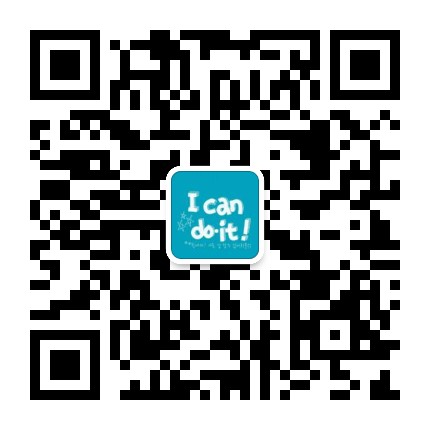 （扫码私聊，领精品资料）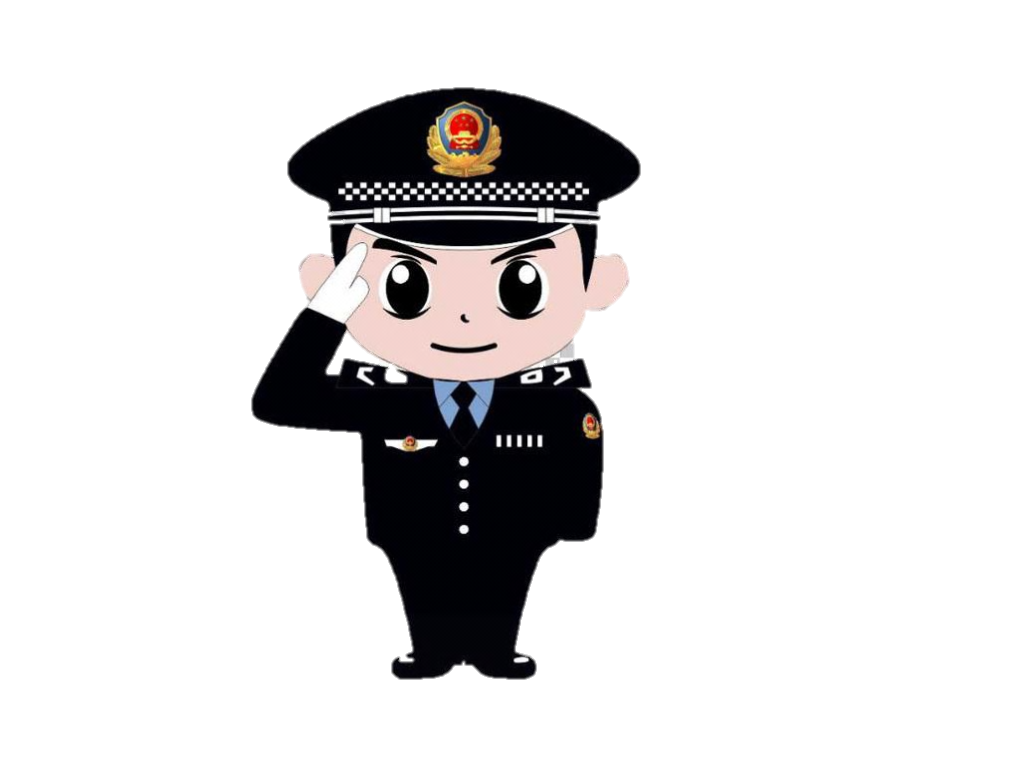 华图教育第一部分 时政一、国内时政2020年5月28日，十三届全国人大三次会议表决通过了《中华人民共和国民法典》，自2021年1月1日起施行。这是新中国第一部以法典命名的法律，开启了我国法典编纂立法的先河。民法典共7编、1260条，依次为总则编、物权编、合同编、人格权编、婚姻家庭编、继承编、侵权责任编以及附则。在民法典中，“平等”与“保护”是贯穿始终的立法精神。2020年6月7日，国务院新闻办公室发布《抗击新冠肺炎疫情的中国行动》白皮书，分“中国抗击疫情的艰辛历程”“防控和救治两个战场协同作战”“凝聚抗击疫情的强大力量”“共同构建人类卫生健康共同体”四个部分。2020年6月19日电，近日，教育部、公安部联合在京召开全国学校安全工作视频会，会上指出，2020年底前，要实现所有中小学和城市幼儿园专职保安员配备率、封闭化管理达标率、一键式报警和视频监控系统达标率“三个100%”，提升安全防范能力。2020年6月20日，第十三届全国人民代表大会常务委员会第十九次会议表决通过了《公职人员政务处分法》、新修订的《档案法》、新修订的《人民武装警察法》，并决定加入2013年4月2日由联合国大会通过的《武器贸易条约》。2020年6月28日电，近日，中共中央印发了《关于调整预备役部队领导体制的决定》，明确自2020年7月1日零时起，预备役部队全面纳入军队领导指挥体系，由现行军地双重领导调整为党中央、中央军委集中统一领导。2020年8月11日，习近平签署第五十三号主席令，主席令说，为了隆重表彰在抗击新冠肺炎疫情斗争中作出杰出贡献的功勋模范人物，弘扬他们忠诚、担当、奉献的崇高品质，根据第十三届全国人民代表大会常务委员会第二十一次会议的决定，授予下列人士国家勋章、国家荣誉称号：一、授予钟南山“共和国勋章”。二、授予张伯礼、张定宇、陈薇（女）“人民英雄”国家荣誉称号。2002年8月22日，交通运输部海事局、香港海事处、澳门海事及水务局共同签署《粤港澳大湾区海事合作协议》。三方将共同优化珠江口船舶定线制及报告制，开展海事监管基础设施和装备建设合作，共建大湾区分布式海事监管与航海保障数据中心。二、公安时政1.2020年4月10日，中共中央总书记、国家主席、中央军委主席习近平就安全生产作出重要指示强调，当前，全国正在复工复产，要加强安全生产监管，分区分类加强安全监管执法，强化企业主体责任落实，牢牢守住安全生产底线，切实维护人民群众生命财产安全。2.郭声琨在落实中央全面依法治国委员会工作任务部署会作重要指示，会议强调，要深入学习贯彻习近平总书记全面依法治国新理念新思想新战略，贯彻落实党中央关于全面依法治国决策部署，聚焦重点任务精准发力，推动新时代全面依法治国迈上新台阶。（1）深入学习领会习近平总书记重要讲话和重要指示精神，切实增强政治、思想、行动自觉①在及时跟进学上下功夫；②在全面系统学上促提升；③在笃信笃行学上求实效。（2）聚焦重点任务精准发力，推动新时代全面依法治国迈上新台阶（3）抓实抓细各项任务，将党中央决策部署不折不扣落到实处3.赵克志在公安部直属机关传达学习全国两会精神干部大会上的讲话精神学习贯彻习近平总书记重要讲话和全国两会精神，关键是要落实到有效应对风险挑战、切实做好维护安全稳定工作的实际行动上。要坚决捍卫国家政治安全，始终坚持把防范政治安全风险置于首位，严密防范、严厉打击境内外敌对势力渗透颠覆捣乱破坏活动，时刻绷紧反恐怖斗争这根弦，切实把反恐防恐各项措施落到实处。要保持清醒头脑，强化底线思维，旗帜鲜明支持香港警队依法履职、严正执法，全力指导支持香港警队止暴制乱、恢复秩序，坚决维护香港安全稳定，确保“一国两制”行稳致远。六稳、六保工作（1）六稳：要做好稳就业、稳金融、稳外贸、稳外资、稳投资、稳预期工作；（2）六保：保居民就业、保基本民生、保市场主体、保粮食能源安全、保产业链供应链稳定、保基层运转。5. 2019年5月7日，习近平总书记在全国公安工作会议上发表重要讲话，深刻阐述了关于加强新时代公安工作的一系列重大问题，为我们做好新时代公安工作指明了前进方向、提供了根本遵循。坚持知行合一，切实增强贯彻落实的政治自觉、思想自觉和行动自觉。坚持党对公安工作的绝对领导，是公安工作的根本政治原则。6. 习近平强调，各级党委和政府要全面依法履行职责，坚持运用法治思维和法治方式开展疫情防控工作，在处置重大突发事件中推进法治政府建设，提高依法执政、依法行政水平。各有关部门要明确责任分工，积极主动履职，抓好任务落实，提高疫情防控法治化水平，切实保障人民群众生命健康安全。　7. 赵克志强调，要紧紧围绕打赢防范化解重大风险攻坚战，扎实抓好维护国家政治安全和社会稳定各项措施的落实，坚决捍卫政治安全，全力维护社会安定，切实保障人民安宁。要始终把防范政治安全风险置于首位，深入开展反渗透反颠覆反分裂反邪教斗争，牢牢绷紧反恐怖斗争这根弦，加强侦察打击、基础防范和国际反恐合作，严密落实反恐措施，不断巩固我国反恐怖斗争稳中向好的良好态势。三、十九届五中全会公报高频考点汇总(一)、《中共中央关于制定国民经济和社会发展第十四个五年规划和二〇三五年远景目标的建议》情况首先，规划《建议》是在习近平总书记亲自领导下制定的。第二，规划《建议》的一个重要特点是坚持发扬民主、开门问策、集思广益。第三，规划《建议》的主要考虑和基本框架。规划《建议》总共有15个部分，总体上可以分为三大板块。总论部分主要阐述决胜全面建成小康社会的成就、我国发展的环境、2035年远景目标、“十四五”时期的指导思想、原则和主要目标。分论部分总体上按照新发展理念的内涵来组织，分领域阐述“十四五”时期经济社会发展和改革开放的重点任务。结尾部分主要阐述加强党中央集中统一领导、健全规划机制，为规划实施提供有力的保障。规划《建议》的核心要义体现在三个“新”上，就是新发展阶段（高质量发展阶段）、新发展理念（五大发展理念）、新发展格局（国内国际双循环）。(二)、战略布局新表述“四个全面”更新为：协调推进全面建设社会主义现代化国家、全面深化改革、全面依法治国、全面从严治党的战略布局。(三)、令人关注的重要提法1. 预计二〇二〇年国内生产总值突破一百万亿元2. 十三五时期，五千五百七十五万农村贫困人口实现脱贫3. 十三五时期，粮食年产量连续五年稳定在一万三千亿斤以上4. 十三五时期，建成世界上规模最大的社会保障体系5. 全面建成小康社会胜利在望，中华民族伟大复兴向前迈出了新的一大步，社会主义中国以更加雄伟的身姿屹立于世界东方6. 我国发展仍然处于重要战略机遇期，但机遇和挑战都有新的发展变化7. 人均国内生产总值达到中等发达国家水平，中等收入群体显著扩大8. 人民生活更加美好，人的全面发展、全体人民共同富裕取得更为明显的实质性进展9. “十四五”时期经济社会发展“以推动高质量发展为主题，以深化供给侧结构性改革为主线，以改革创新为根本动力，以满足人民日益增长的美好生活需要为根本目的”10. 坚持创新在我国现代化建设全局中的核心地位，把科技自立自强作为国家发展的战略支撑11. 形成强大国内市场，构建新发展格局12. 全面深化改革，构建高水平社会主义市场经济体制13. 实施乡村建设行动14. 促进经济社会发展全面绿色转型，建设人与自然和谐共生的现代化15. 实施积极应对人口老龄化国家战略16. 确保二〇二七年实现建军百年奋斗目标17. 建设文化强国、教育强国、人才强国、体育强国、科技强国、制造强国、质量强国、网络强国、交通强国18. 建设健康中国、美丽中国、平安中国、数字中国(四)、全面建成小康社会成就决胜全面建成小康社会10方面决定性成就1.全面深化改革取得重大突破，全面依法治国取得重大进展，全面从严治党取得重大成果，国家治理体系和治理能力现代化加快推进，中国共产党领导和我国社会主义制度优势进一步彰显；2.经济实力、科技实力、综合国力跃上新的大台阶，经济运行总体平稳，经济结构持续优化，预计二〇二〇年国内生产总值突破一百万亿元；3.脱贫攻坚成果举世瞩目，五千五百七十五万农村贫困人口实现脱贫；4.粮食年产量连续五年稳定在一万三千亿斤以上；5.污染防治力度加大，生态环境明显改善；6.对外开放持续扩大，共建“一带一路”成果丰硕；7.人民生活水平显著提高，高等教育进入普及化阶段，城镇新增就业超过六千万人，建成世界上规模最大的社会保障体系，基本医疗保险覆盖超过十三亿人，基本养老保险覆盖近十亿人，新冠肺炎疫情防控取得重大战略成果；8.文化事业和文化产业繁荣发展；9.国防和军队建设水平大幅提升，军队组织形态实现重大变革；10.国家安全全面加强，社会保持和谐稳定。(五)、二〇三五年远景目标到二〇三五年基本实现社会主义现代化9方面远景目标1.我国经济实力、科技实力、综合国力将大幅跃升，经济总量和城乡居民人均收入将再迈上新的大台阶，关键核心技术实现重大突破，进入创新型国家前列；2.基本实现新型工业化、信息化、城镇化、农业现代化，建成现代化经济体系；3.基本实现国家治理体系和治理能力现代化，人民平等参与、平等发展权利得到充分保障，基本建成法治国家、法治政府、法治社会；4.建成文化强国、教育强国、人才强国、体育强国、健康中国，国民素质和社会文明程度达到新高度，国家文化软实力显著增强；5.广泛形成绿色生产生活方式，碳排放达峰后稳中有降，生态环境根本好转，美丽中国建设目标基本实现；6.形成对外开放新格局，参与国际经济合作和竞争新优势明显增强；7.人均国内生产总值达到中等发达国家水平，中等收入群体显著扩大，基本公共服务实现均等化，城乡区域发展差距和居民生活水平差距显著缩小；8.平安中国建设达到更高水平，基本实现国防和军队现代化；9.人民生活更加美好，人的全面发展、全体人民共同富裕取得更为明显的实质性进展。(六)、“十四五”时期经济社会发展1. 指导思想（1）坚持以马克思列宁主义、毛泽东思想、邓小平理论、“三个代表”重要思想、科学发展观、习近平新时代中国特色社会主义思想为指导（2）统筹推进五位一体总体布局（3）协调推进全面建设社会主义现代化国家、全面深化改革、全面依法治国、全面从严治党的战略布局（4）坚定不移贯彻创新、协调、绿色、开放、共享的新发展理念（5）坚持稳中求进工作总基调，以推动高质量发展为主题，以深化供给侧结构性改革为主线，以改革创新为根本动力，以满足人民日益增长的美好生活需要为根本目的，（6）统筹发展和安全，加快建设现代化经济体系，加快构建以国内大循环为主体、国内国际双循环相互促进的新发展格局（7）推进国家治理体系和治理能力现代化2. 必须遵循的原则坚持党的全面领导（根本保证）（首要原则）坚持和完善党领导经济社会发展的体制机制坚持和完善中国特色社会主义制度坚持以人民为中心坚持新发展理念坚持深化改革开放坚持系统观念3.“十四五”时期经济社会发展6大“新”目标（1）经济发展取得新成效，在质量效益明显提升的基础上实现经济持续健康发展，增长潜力充分发挥，国内市场更加强大，经济结构更加优化，创新能力显著提升，产业基础高级化、产业链现代化水平明显提高，农业基础更加稳固，城乡区域发展协调性明显增强，现代化经济体系建设取得重大进展；根据公报，全会提出的“十四五”时期经济社会发展主要目标，未设定国内生产总值（GDP）指标。（2）改革开放迈出新步伐，社会主义市场经济体制更加完善，高标准市场体系基本建成，市场主体更加充满活力，产权制度改革和要素市场化配置改革取得重大进展，公平竞争制度更加健全，更高水平开放型经济新体制基本形成；（3）社会文明程度得到新提高，社会主义核心价值观深入人心，人民思想道德素质、科学文化素质和身心健康素质明显提高，公共文化服务体系和文化产业体系更加健全，人民精神文化生活日益丰富，中华文化影响力进一步提升，中华民族凝聚力进一步增强；（4）生态文明建设实现新进步，国土空间开发保护格局得到优化，生产生活方式绿色转型成效显著，能源资源配置更加合理、利用效率大幅提高，主要污染物排放总量持续减少，生态环境持续改善，生态安全屏障更加牢固，城乡人居环境明显改善；（5）民生福祉达到新水平，实现更加充分更高质量就业，居民收入增长和经济增长基本同步，分配结构明显改善，基本公共服务均等化水平明显提高，全民受教育程度不断提升，多层次社会保障体系更加健全，卫生健康体系更加完善，脱贫攻坚成果巩固拓展，乡村振兴战略全面推进；（6）国家治理效能得到新提升，社会主义民主法治更加健全，社会公平正义进一步彰显，国家行政体系更加完善，政府作用更好发挥，行政效率和公信力显著提升，社会治理特别是基层治理水平明显提高，防范化解重大风险体制机制不断健全，突发公共事件应急能力显著增强，自然灾害防御水平明显提升，发展安全保障更加有力，国防和军队现代化迈出重大步伐。(七)、新时期发展12大主张1.坚持创新在我国现代化建设全局中的核心地位2.加快发展现代产业体系，推动经济体系优化升级3.形成强大国内市场，构建新发展格局4.全面深化改革，构建高水平社会主义市场经济体制5.优先发展农业农村，全面推进乡村振兴6.优化国土空间布局，推进区域协调发展和新型城镇化7.繁荣发展文化事业和文化产业，提高国家文化软实力8.推动绿色发展，促进人与自然和谐共生9.实行高水平对外开放，开拓合作共赢新局面10.改善人民生活品质，提高社会建设水平11.统筹发展和安全，建设更高水平的平安中国12.加快国防和军队现代化，实现富国和强军相统一第二部分 公安专业科目高频考点集萃【高频考点1】社会主义法治理念的基本内容依法治国——核心内容。执法为民——本质要求。党的领导——根本保证。公平正义——价值追求。服务大局——重要使命。【小试牛刀】（2018多省联考-单选）社会主义法治理念，是中国特色社会主义系统化的法治意识形态，关于社会主义法治的核心内容，下列选项正确的是：A.执法为民B.依法治国C.公平正义D.服务大局【高频考点2】中国特色社会主义法治理论的原则中国特色社会主义法治理论的原则，即全面推进依法治国的基本原则：坚持中国共产党的领导坚持人民主体地位坚持法律面前人人平等坚持依法治国和以德治国相结合坚持从中国实际出发【小试牛刀】（2020国考-单选）“为国也，观俗立法则治，察国事本则宜。不观时俗，不察国本，则其法立而民乱，事剧而功寡”。走什么样的法治道路、建设什么样的法治体系，是由一个国家的基本国情决定的。以上认识所体现的中国特色社会主义法治理论的原则是：A.坚持人民的主体地位B.坚持从中国实际出发C.坚持法律面前人人平等D.坚持依法治国和以德治国相结合【高频考点3】治安调解的适用1.对于因民间纠纷引起的殴打他人、故意伤害、侮辱、诽谤、诬告陷害、故意损毁财物、干扰他人正常生活、侵犯隐私、非法侵入住宅等违反治安管理行为，情节较轻，且具有下列情形之一的，可以调解处理：（1）亲友、邻里、同事、在校学生之间因琐事发生纠纷引起的；（2）行为人的侵害行为系由被侵害人事前的过错行为引起的；（3）其他适用调解处理更易化解矛盾的。2.不适用治安调解的情形：（1）雇凶伤害他人的；（2）结伙斗殴或者其他寻衅滋事的；（3）多次实施违反治安管理行为的；（4）当事人明确表示不愿意调解处理的；（5）当事人在治安调解过程中又针对对方实施违反治安管理行为的；（6）调解过程中，违法嫌疑人逃跑的；（7）其他不宜调解处理的。【小试牛刀】（2019北京招警-单选）下列行为中不适用治安调解的是：A.捏造事实诽谤他人B.诬告陷害他人C.寻衅滋事D.侵犯他人隐私【高频考点4】简易程序的适用（当场处罚）违法事实确凿，且具有下列情形之一的，人民警察可以当场作出处罚决定，有违禁品的，可以当场收缴：（1）对违反治安管理行为人或者道路交通违法行为人处二百元以下罚款或者警告的；（2）出入境边防检查机关对违反出境入境管理行为人处五百元以下罚款或者警告的；（3）对有其他违法行为的个人处五十元以下罚款或者警告、对单位处一千元以下罚款或者警告的；（4）法律规定可以当场处罚的其他情形。涉及卖淫、嫖娼、赌博、毒品的案件，不适用当场处罚。【小试牛刀】（2019广东招警-多选）下列行政案件中，公安机关不能适用简易程序作出处罚决定的是：A.甲县公安机关在酒店查获卖淫嫖娼人员刘某和罗某B.乙县公安机关抓获吸毒人员谢某C.丙县公安机关查获金某利用手机发送淫秽信息D.丁县公安机关查获周某等四人在某档口打麻将进行赌博【高频考点5】行政案件快速办理的适用1.行政案件具有下列情形之一的，不适用快速办理：（1）违法嫌疑人系盲、聋、哑人，未成年人或者疑似精神病人的；（2）依法应当适用听证程序的；（3）可能作出十日以上行政拘留处罚的；（4）其他不宜快速办理的。2.适用快速办理：对不适用简易程序，但事实清楚，违法嫌疑人自愿认错认罚，且对违法事实和法律适用没有异议的行政案件，公安机关可以通过简化取证方式和审核审批手续等措施快速办理。3.对快速办理的行政案件，公安机关应当在违法嫌疑人到案后四十八小时内作出处理决定。【小试牛刀】（2020公安院校联考-单选）派出所民警小李、小张办理一起盗窃行政案件，因事实清楚，违法嫌疑人自愿认错认罚，且对违法事实和法律适用没有异议，准备适用快速办理程序。适用快速办理，下列说法不正确的是：A.发现不适宜快速办理的，转为一般案件办理，快速办理阶段收集的证据应重新收集B.快速办理前，应当书面告知违法嫌疑人快速办理的相关规定，征得其同意并签名确认C.可采用口头方式履行处罚前告知，由民警在案卷材料中注明告知情况并由被告知人签名确认D.可根据违法行为人认错悔改、被侵害人谅解等情节，依法对违法行为人从轻、减轻或者不予行政处罚（2019多省联考-单选）某日傍晚，甲县某小区居民刘某晚饭后带其儿子（2岁）散步。刘某的儿子看见路边有一只小狗，便蹲下逗狗，不慎被狗咬伤，刘某见状立即上前一脚将狗踢开。狗主人周某在旁边看到当即对刘某及其儿子进行殴打，引发冲突。围观的群众向公安机关报警，派出所民警小李和小何立即出警，迅速到达现场进行处置。民警小李和小何将周某、刘某带回派出所进行调查询问，周某自称手部残疾，并表示愿意认错认罚，请求派出所对该案进行治安调解，刘某当即表示不同意调解。民警小何向派出所所长提出快速办理该案，所长认为该案不适用快速办理，下列理由正确的是：A.受害人不同意B.周某为残疾人C.对周某可能作出十日以上行政拘留处罚D.该案依法应当适用听证程序【高频考点6】公安机关（人民警察）的任务（1）维护国家安全；（2）维护社会治安秩序和社会稳定；（3）保护公民的人身安全和人身自由；（4）保护公共财产和个人合法财产；（5）预防、制止和惩治违法犯罪活动。【小试牛刀】（2018浙江招警-单选）某地公安机关通过信息研判发现，社会上流传着近日要发生7.8级地震的消息。经向有关部门了解，确定该消息为谣言。但是群众对此议论纷纷，甚至有人准备晚上住在帐篷里。经公安机关调查走访和搜索网络信息来源，锁定了张某是该谣言的散布者。公安机关收集整理信息，并及时查处张某散布谣言的工作体现了公安机关和人民警察所承担的工作任务是：A.保护公共财产安全B.保护人民群众的人身安全C.维护社会公共安全D.维护社会治安秩序【高频考点7】人民警察优先权优先权包括优先乘坐、优先通行权和优先使用权。1.优先乘坐、优先通行权人民警察因履行职责的紧急需要，经出示相应证件，可以优先乘坐公共交通工具，遇交通阻碍时，优先通行。优先乘坐、优先通行权的行使必须具备两个条件：一是履行职责的紧急需要，如遇有追捕犯罪嫌疑人，抢救公民生命、财产等紧急情况；二是须出示相应合法的证件，即证明人民警察身份的或执行紧急警务的证件。2.优先使用权公安机关因侦查犯罪的需要，必要时，按照国家有关规定，可以优先使用机关、团体、企业事业组织和个人的交通工具、通信工具、场地和建筑物，用后应当及时归还，并支付适当费用；造成损失的，应当赔偿。【小试牛刀】（2020公安院校联考-单选）根据《中华人民共和国人民警察法》相关规定，下列公安机关人民警察行使优先权不正确的是：A.民警王某因跟踪逃犯的需要，征用赵某的出租车，无需向赵某支付任何费用B.民警张某因执行紧急任务，需要乘坐高铁时，经出示警官证，无需排队进站C.民警陈某驾车追捕犯罪嫌疑人，遇有交通堵塞，可以先行通过D.民警黄某为监控犯罪嫌疑人，可以先于他人租用有关出租屋【高频考点8】人民警察核心价值观1.忠诚——核心价值观的根本要求，政治本色（1）忠于中国共产党（2）忠于祖国（3）忠于人民（4）忠于法律2.为民——核心价值观的根本出发点和落脚点，根本归宿（1）全心全意为人民服务（2）执法为民（3）人民利益高于一切3.公正——决定核心价值观的法律精神，价值追求（1）公正地适用法律（2）公正地行使执法权力（3）确保执法结果公正4.廉洁——核心价值观的内在要求，行为准则（1）克已奉公（2）一心为民（3）刚正不阿【小试牛刀】（2020国考-单选）经侦大队民警老肖在执法办案中始终坚守底线，拒绝过当事人送来的有价卡券和贵重物品，谢绝过父母手术时当事人的“热情探望”。在老肖的眼里警察就得干干净净做人，清清白白做事。民警老肖的行为体现的是：A.忠诚B.为民C.公正D.廉洁（2020国考-多选）民警小王在主题教育活动中紧紧围绕“不忘入警初心，走好从警之路”的主题，结合自身经验从“认识初心”、“实践初心”和“不忘初心”三个方面阐释了对人民警察核心价值观的认识理解。下列表述准确的有：A.忠诚是人民警察的政治本色B.公正是人民警察执法活动的价值追求C.为民是人民警察使命和责任的根本归宿D.廉洁是人民警察的职业操守和行为准则【高频考点9】几个时间的集合刑事执法：传唤讯问不超过12小时，案情特别重大复杂，需要拘留、逮捕，经办案部门负责人批准，传唤时间不超过24小时。治安执法：对违反治安管理行为人，公安机关传唤后应当及时询问查证，询问查证的时间不得超过8小时，情况复杂、依照本法规定可能适用行政拘留处罚的，询问查证时间不得超过24小时。继续盘问：时间一般为12小时，对在12小时以内确实难以证实或者排除其违法犯罪嫌疑的可以延长至24小时；对不讲真实姓名、住址、身份，且在24小时内仍不能证实或者排除其他违法犯罪嫌疑的，可以延长至48小时。拘传：持续的时间不得超过12小时，案情特别重大、复杂，需要采取拘留、逮捕措施的，经县级以上公安机关负责人批准，拘传持续时间不得超过24小时。刑事拘留程序：24小时内送看守所羁押；24小时内必须讯问；24小时内通知家属，无法通知或涉嫌危害国家安全犯罪、恐怖活动犯罪通知可能有碍侦查的除外。【小试牛刀】（2017多省联考-单选）民警小王3月15日9时盘查一名形迹可疑男子时，发现其书包中有很多疑似作案工具，10时带回派出所继续盘问。继续盘问不超过的时间是（    ）。A.3月15日17时B.3月16日9时C.3月16日10时D.3月18日10时（2019国考-单选）为保证公安机关依法、公正、准确、及时、自效地办理此案，有关部门对该案法律文书（如下图）进行了执法规范化把关，发现执法过程中存在的问题是：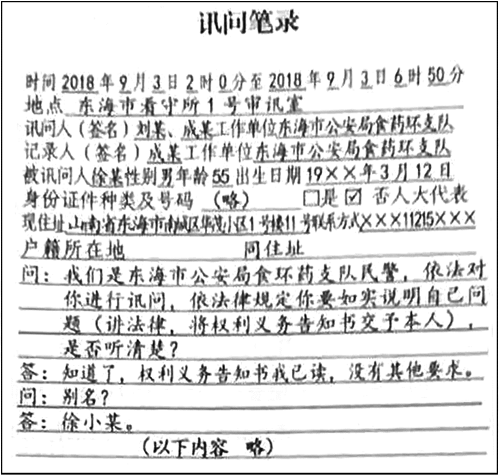 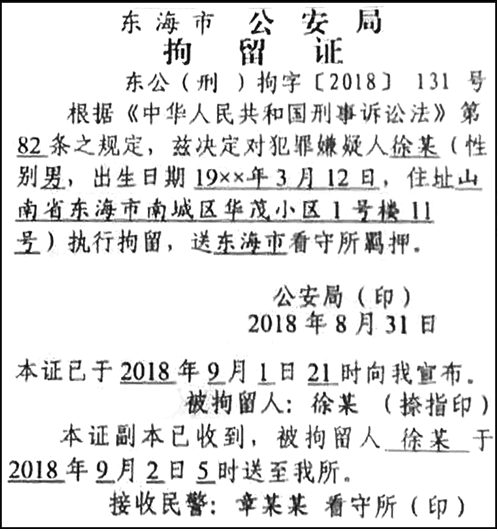 A.刑事拘留宣布的时间B.刑事拘留后制作《讯问笔录》时间C.对犯罪嫌疑人在凌晨讯问D.犯罪嫌疑人送达看守所时间【高频考点10】公安机关的性质、职能和组织管理1.公安机关的性质人民民主专政的重要工具；具有武装性质；是国家的治安行政力量；是国家的刑事司法力量。2.公安机关的宗旨全心全意为人民服务。3.根本原则党对公安工作的绝对领导。4.我国的公安管理体制（公安机关的组织管理）统一领导，分级管理，条块结合，以块为主【小试牛刀】（2017江苏招警-多选）关于公安机关的性质，下列说法正确的有：A.公安机关是人民民主专政的重要工具B.公安机关是国家的武装力量C.公安机关是国家的治安行政力量D.公安机关是国家的刑事司法力量（2018国考-单选）《公安机关组织管理条例》第二条规定，公安机关是人民民主专政的重要工具，人民警察是武装性质的国家治安行政力量和刑事司法力量。下列行为属于公安机关履行刑事司法职能的是：A.甲地某公安局处理数名嫖娼人员B.乙地派出所接群众举报，抓获数名吸毒人员C.丙省公安厅成立专案组，侦破跨境电信诈骗案件D.丁地派出所民警接警后，对邻里纠纷进行劝解【高频考点11】公安工作的原则、路线、方针、政策1.公安工作必须坚持的根本原则坚持党对公安工作的绝对领导2.根本路线群众路线3.基本方针党委领导下的专门机关与广大群众相结合。4.基本的公安政策严肃与谨慎相结合政策；依法从重从快惩处严重刑事犯罪分子政策；宽严相济政策；重证据，重调查研究，严禁逼供信政策；尊重保障人权政策；教育与处罚相结合政策。【小试牛刀】（2020公安院校联考-单选）公安机关是人民民主专政的重要工具，是党和人民手中掌握的“刀把子”，必须坚持从政治上建设和掌握公安机关，确保公安工作始终保持正确的政治方向。公安工作的根本政治原则是：A.以人民为中心B.维护社会公平正义C.坚持法律面前人人平等D.坚持党对公安工作的绝对领导（2019国考-多选）公安工作群众路线是公安工作实行的“一切为了群众，一切依靠群众，从群众中来，到群众中去”所遵循的根本途径。下列公安机关举措贯彻这一路线的有：A.推进执法规范化建设，提高民警法律素养B.制定窗口办事规则，解决群众到窗口办事难问题C.动员居民利用闲暇时间上街巡逻，维护治安稳定D.弘扬推广“枫桥经验”，化解社会矛盾纠纷（2019广东招警-单选）近日，广州警方在市内繁华商业区设立两个自助办证点，内设多台自助办证机，市民不需预约，即可在10分钟内办理身份证补换领及港澳出入境签注，极大地方便了群众，这体现了：A.公安机关的宗旨B.公安工作的根本原则C.公安工作的基本方针D.公安工作的基本权力（2019年多省联考-单选）刑警老张、小李在讯问犯罪嫌疑人肖某时，耐心解释我国刑事政策关于从宽处理的规定，成功教育感化了肖某。刑警老张、小李在讯问肖某时，运用的刑事政策是：A.教育与处罚相结合B.宽严相济C.重证据，不轻信口供D.严肃与谨慎相结合（2018国考-单选）甲某提出到商场盗窃，乙某事先不同意，但受甲某胁迫后同意，丙某（13周岁）同意。甲某亲自实施盗窃，安排乙某、丙某掩护，窃得现金750元，甲某分得350元，乙某、丙某各分得200元。公安机关办理此案，依法决定给予甲某治安拘留15日并处罚款1000元；给予乙某酌情减轻处罚；对丙某不予处罚但进行了严肃批评，并责令其家长严加管教。该案处理贯彻的精神是：A.依法“严打”B.教育与处罚相结合C.宽严相济D.严肃与谨慎相结合【高频考点12】公安机关权力的特点1.法定性。公安机关的各项权力都由国家法律和法规规定。反映国家意志，行使公安权力，是一种法律行为，必须在法律规定的职责范围内依法定程序进行。2.强制性。任何国家权力都具有强制性。而公安机关权力则具有特殊强制性。其特殊性在于公安机关以暴力为后盾，能采取行政的、刑事的强制手段和措施。特别是对违法犯罪分子依法可以采取人身方面的强制措施，被实施公安权力的对象只能服从。3.特许性。法律规定的公安权力。只准公安机关及其工作人员使用，其他任何机关、团体和个人都无权行使。4.单向性。公安机关的意思表示，是国家意志的单方面表示，不以当事人是否同意为条件。【小试牛刀】（2020公安院校联考-单选）公安机关权力是指公安机关人民警察在其职责范围内依法可以采取的权威性措施和手段。强制性是公安机关权力的特点之一。下列选项中体现公安机关权力具有强制性的是：A.行政许可B.行政处罚C.治安传唤D.治安调解【高频考点13】行政处分种类行政机关公务员处分的种类为：（一）警告；（二）记过；（三）记大过；（四）降级；（五）撤职；（六）开除。【小试牛刀】（2020公安院校联考-单选）某刑警大队司法鉴定中心民警小张心存侥幸，为获取一定的经济利益，私自接受一起伤害案件当事人委托，出具与事实不符的《人体损伤程度补充鉴定书》，被相关部门查处。根据有关规定，下列给予小张行政处分恰当的是：A.记过或者记大过B.降级或者撤职C.警告D.开除（2020国考-单选）某市督查大队核实群众举报线索，发现派出所民警老郭一个月前投资入股其堂妹刚开张的饭店，饭店正处在试营业阶段。根据相关法律法规规定，下列给予老郭行政处分恰当的是：A.记过或者记大过B.降级或者撤职C.警告D.开除【高频考点14】警察的辞退条件1.《公安机关人民警察辞退办法》第3条规定：人民警察有下列情形之一的，应当予以辞退：（1）连续两年考核被确定为不称职的。（2）不能胜任现职工作，又不服从其他安排的。（3）因所在单位调整、撤销、合并或者缩减编制名额需要调整工作，本人拒绝合理安排的。（4）不履行人民警察义务，不遵守人民警察纪律，经教育仍无转变，不适合继续在公安机关工作，又不宜给予开除处分的。（5）旷工或者因公外出、请假期满无正当理由逾期不归连续超过15天，或者一年内累计超过30天的。2.公安机关人民警察有下列情形之一的，不得辞退：（1）因公致残，被确认丧失或者部分丧失工作能力的；（2）因病或者负伤，在规定的医疗期内的；（3）女性人民警察在孕期、产假、哺乳期内的；（4）法律、行政法规规定的其他不得辞退的情形。【小试牛刀】（2017河南招警-多选）同学丁问王某，“我听说当了警察就相当于捧上了‘铁饭碗’，是这样的吗？”王答：“那可不一定，也有被辞退的民警啊。”丁问：“你能给我举例讲讲吗？”下列王某所举事例中正确的是：A.“民警张某在年度考核中，连续两年被确定为不称职”B.“民警李某不胜任现职工作，又不接受其他安排”C.“民警曾某请假期满无正当理由逾期不归连续10天”D.“民警赵某旷工，一年内累计超过了30天”【高频考点15】警衔授予标准1.部级正职：总警监。2.部级副职：副总警监。3.厅（局）级正职：一级警监至二级警监。4.厅（局）级副职：二级警监至三级警监。5.处（局）级正职：三级警监至二级警督。6.处（局）级副职：一级警督至三级警督。7.科（局）级正职：一级警督至一级警司。8.科（局）级副职：二级警督至二级警司。9.科员（警长）职：三级警督至三级警司10.办事员（警员）职：一级警司至二级警员。【小试牛刀】（2018浙江招警-单选）《人民警察法》规定，人民警察依法实行警衔制度。下列可以被授予总警监警衔的政法机关领导是：A.公安部部长B.国家安全部副部长C.最高人民法院司法警察局局长D.最高人民检察院检察长【高频考点16】内部关系1.不论职位高低，政治上一律平等，相互之间是同志关系。2.公安民警依据行政职务和警衔，构成上下级和同级关系。3.上级应当关心、爱护和严格管理下级；下级必须服从上级。4.处理内部关系的基本要求是：各司其职，密切协作，互相支持，协调一致。【小试牛刀】（2017江苏招警-单选）人民警察必须执行上级的决定和命令，根据《公安机关人民警察内务条令》的区分公安民警上下级关系的依据是：A.警衔类别和等级B.职务类别和等级C.行政职务和警衔D.行政职务和级别【高频考点16】公安机关执法监督1.公安执法监督分类（1）按监督主体分类分为国家权力机关的监督、检察机关的监督、审判机关的监督、行政监察机关的监督、公安机关内部的监督、社会的监督。社会监督的主体：各民主党派、社会团体、群众组织、新闻媒体、公民个人。（2）按监督主体与监督对象的隶属关系分类①外部监督（公安机关之外的主体的监督）：国家权力机关的监督、行政监察监督、检察监督、行政诉讼监督、社会监督等。②内部监督：督察监督、法制部门监督以及行政复议和国家赔偿制度等。3.根据实施监督的时间不同分类①事前监督——预防作用：上级公安机关对下级公安机关执法工作方案事前的审核、检察机关对公安机关提请逮捕犯罪嫌疑人的审查批准等。②事中监督——控制作用：检察机关对公安机关侦查过程中存在的违法行为发出纠正违法通知书、督察机构对人民警察的执法活动进行现场督察等。③事后监督——救济作用：行政复议、行政诉讼、行政赔偿。2.公安机关内部执法监督督察制度法制监督制度公安行政复议制度公安赔偿制度【小试牛刀】（2019国考-单选）在公安执法监督中，社会监督制度是指来自国家机关以外的社会组织、团体和公民个人等依法对公安机关及其人民警察执法活动进行监督的制度。在下列情形中，属于对公安执法进行社会监督的是：A.甲县人民政府复议县公安局对张某作出的行政拘留决定B.乙县人民法院审理王某起诉县公安局不作为一案C.丙县人大常委会要求县公安局汇报执法规范化建设情况D.丁县人民政协对公安局的执法活动提出批评建议（2017江苏招警-单选）根据监督主体与监督对象的隶属关系不同，公安执法监督可以分为外部执法监督和内部执法监督。下列属于公安机关内部执法监督的是：A.检察监督B.群众监督C.监察监督D.督察监督【高频考点17】群众工作能力1.社区群众工作的基本要求（1）“三懂”：懂群众心理；懂群众语言；懂沟通技巧（2）“四会”：会化解矛盾；会调处纠纷；会主动服务；会宣传发动2.沟通协调的基本途径（1）明确工作任务，确定沟通目的（2）善于换位思考，掌握沟通技巧（3）对沟通协调的效果进行追踪，建立反馈机制，及时反馈3.组织群众的方式（1）指导治保会、治安志愿者队伍、治安联防队等群防群治组织开展工作（2）提高群众安全防范意识和能力，开展群众自防自治活动4.服务群众的主要内容（1）在社区警务室定期接待群众（2）设立警民联系箱、联系簿，发放警民联系卡，公布联系电话（3）帮助联系解决群众求助的事宜（4）为群众代办户口、公民身份证件等事宜，对孤寡老人、残疾人等有特殊困难的群众实行上门服务（5）参与社会公益活动【小试牛刀】（2020公安院校联考-单选）公安工作的群众路线是公安工作宣传群众、依靠群众、服务群众、保护群众、组织群众的理论、原则、制度和方法的总称。社区民警老赵下列行为属于公安群众工作中组织群众的是：A.为方便老人求助，把自己的联系电话和照片做成挂历免费发给辖区老人B.为方便上班居民，周末召集志愿者为辖区居民免费修理家用电器C.为辖区安宁，动员并培训辖区治安志愿者开展辖区安全防范工作D.为解决辖区大龄男女青年婚姻问题，开展未婚男女青年联谊活动第三部分 政治理论知识马克思主义哲学第一章  哲学概论一、哲学的概念（一）哲学与世界观、方法论1．世界观：人们对于生活于其中的世界以及与世界关系的根本观点、根本看法。2．方法论：是人们认识世界、改造世界的一般方法，是人们用什么样的方式、方法来观察事物和处理问题。3．哲学：是理论化、系统化的世界观,又是方法论，哲学是世界观和方法论的统一。世界观主要解决世界“是什么”的问题，方法论主要解决“怎么办”的问题。（二）哲学与具体科学的关系哲学与具体科学既相区别又相联系：1．二者的区别是：具体科学以世界某一领域的特殊规律为研究对象，哲学则以整个世界的最一般规律为研究对象。2．二者的联系是：哲学以具体科学的成果为基础，并随着具体科学的发展而发展。哲学又为具体科学的研究提供了世界观和方法论的指导。二、哲学的基本问题哲学的基本问题是思维与存在的关系问题，恩格斯曾经指出“全部哲学，特别是近代哲学的重大的基本问题，是思维和存在的关系问题”。哲学基本问题的两个方面（一）何为第一性、何为第二性（本体论）——唯物主义（者）和唯心主义（者）（二）思维与存在的同一性（认识论）——可知论（者）和不可知论（者）三、哲学的基本派别（一）唯心主义：分为主观唯心主义、客观唯心主义二者的区别在于对“精神”的不同规定，但它们的实质都是一样的，都是把精神作为世界的本原。主观唯心主义：把人的主观精神看成是世界的本原从“人”自身的感觉、感知、观念出发（感觉、感知、理性、意志、观念）把人作为衡量世界的标准（人、我、心）代表人物和观点“人的理性为自然界立法。”（康德）“我思故我在。”（笛卡尔）“万物皆备于我”（孟子）“万物与我为一”（庄子）“宇宙便是吾心，吾心即是宇宙”，“心即理”（陆九渊）“万物皆在吾心中”“心包万物，心包万理”“心外无理，心外无物”（王阳明）“存在就是被感知”“物质是观念的集合体”（贝克莱）“物是感觉的复合。”（马赫）2．客观唯心主义：把“客观”精神当成是世界的本原。（道、理、天、理念、上帝、绝对精神、绝对观念）道是天地之根，万物之母（老子）道生一，一生二，二生三，三生万物（老子）万物皆为一理，有理则有气，天着，理也（程颐）有是理，后生是气，未有物，而已有物之理，理在物先，理在事先（朱熹）现实世界是理念世界的影子（柏拉图）	世界是绝对观念的异化，绝对观念是万事万物的本源（黑格尔）（二）唯物主义：古代朴素、近代形而上学、辨证和历史唯物主义1．古代朴素唯物主义：认为某一种或某几种具体的物质形态是世界的本原。典型命题：金木水火土 西方-火特点：直观性、猜测性、非科学性2．近代形而上学唯物主义：以自然科学为基础产生的，原子是世界的本原。缺陷：机械性、形而上学性、不彻底性3．辩证唯物主义和历史唯物主义，即马克思主义哲学。四、马克思主义哲学（一）产生1．产生的必然性（1）马克思主义产生的社会历史条件 工业革命的强力推动 资产阶级的巨大胜利 一系列社会问题出现（2）马克思主义产生的阶级基础——无产阶级的成长及其运动2．马克思主义哲学产生的自然科学基础前面所讲的哲学与科学的关系，马克思主义哲学以科学的发展为基础。（1）细胞学说（2）能量守恒和转化定律（3）达尔文的进化论3．马克思主义的理论来源（1）马克思主义哲学：德国古典哲学（2）马克思主义政治经济学：英国古典政治经济学  （3）科学社会主义：英法空想社会主义  德国古典哲学的伟大成就及马恩的批判继承成为马克思主义产生的直接理论来源。4．马克思主义产生的主观条件——马恩的努力和创造性活动。 （二）基本特征马克思主义哲学是科学性、革命性和实践性的统一。1．实践的观点是马克思主义哲学首要的和基本的观点2．以彻底的批判性为标志的科学性和革命性的统一     （三）马克思主义哲学产生的意义创立了唯物主义历史观，结束了社会历史领域中唯心史观的统治地位，结束了旧唯物主义缺乏能动原则的状况，为无产阶级解放提供了思想武器。第二章  唯物论两个核心：物质和意识两个规律：物质和意识的辩证关系、世界的物质统一性	一、物质（一）物质的概念列宁：“物质是标志客观实在的哲学范畴，这种客观实在是人通过感觉感知的，它不依赖于我们的感觉而存在，为我们的感觉所复写、摄影、反映。”物质是不依赖于人的意识，并能为人的意识所反映的客观实在。（二）物质的特征客观实在性是物质的唯一特性。（三）物质的存在形式---运动观、时空观1．运动观（1）运动运动的概念：运动是指宇宙间所发生的一切变化和过程。运动的基本形式：机械运动、物理运动、化学运动、生命运动、社会运动物质和运动的关系：运动是物质的根本属性和存在方式，物质是运动的物质，运动是物质的运动。（2）静止静止的概念：静止是相对静止，是物质运动的一种特殊状态。静止的两种形态：①相对于一定的参照系，事物的空间位置相对不变；②事物处于量变阶段，保持质的稳定性。运动与静止的辩证统一关系：区别：物质世界的运动是绝对的，运动的绝对性体现了物质运动的变动性、无条件性；静止是相对的，静止的相对性体现了物质运动的稳定性、有条件性。联系：运动和静止是事物存在和发展的两种状态，二者同时存在。运动和静止相互依赖、相互渗透、相互包含，一切事物都是“动中有静、静中有动”。无条件的绝对运动和有条件的相对静止构成了事物的矛盾运动。2．时空观（1）时空的概念①时间的概念：时间是物质运动的持续性和顺序性特征：一维性（不可逆性）②空间的概念：空间是运动着的物质的广延性或伸张性特征：三维性（立体感）（2）时空的特征①时空的无限性和有限性   无限性：整个物质世界在时间上是无始无终的，在空间上是无边无际的。   有限性：任何具体事物存在的时间过程和空间位置都是有限的。②时空的绝对性和相对性   绝对性：客观性、不变的、无条件的   相对性：具体性、可变性（四）世界的物质统一性世界统一于物质，物质是世界万物的共同本原或本质；意识是物质世界长期发展的产物，是物质世界的反映。这是马克思主义哲学对哲学基本问题的回答，也是整个马克思主义哲学的基础。世界物质统一性原理：1.马克思主义哲学坚持唯物主义一元论，坚持世界是统一的，即世界的本原是一个，反对二元论。2.世界的统一性在于它的物质性，即世界统一的基础是物质：“除了运动的物质以外，世界上什么也没有。”3.物质世界既是统一的又是多样的，是多样性的统一，而不是单一的无差别的统一。二、意识1．意识的起源：三个环节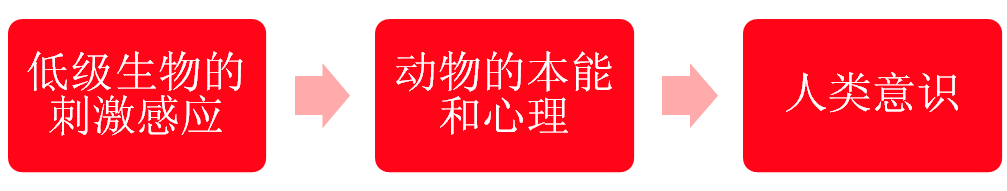 2.意识的本质：首先，意识是人脑的机能，人脑是意识的物质器官。其次，意识是客观存在的主观映像。最后，意识是客观内容与主观形式的统一。  3.意识的作用首先，意识活动能够能动的认识客观世界能。（1）意识活动的目的性、计划性；（2）意识活动的创造性；（3）意识活动具有选择性。其次，意识活动能够能动的改造客观世界。在改造世界的过程中，意识具有指导性。正确的意识能够指导人们有效地开展实践活动，促进客观事物的发展；错误的意识则会把人的活动引向歧途，阻碍客观事物的发展。第三，意识活动能够调节和控制人的生理活动。 三、物质和意识的辩证关系1.物质决定意识；2.意识对物质具有能动的反作用：意识活动的目的性、计划性、创造性、选择性；意识对客观世界的改造作用。3.在物质和意识的关系当中，物质对意识的决定作用是第一位的，意识对物质的能动作用是第二位的。同样，客观规律是第一位的，主观能动性是第二位的。方法论：要求我们在遵循客观规律的基础上，充分发挥人的主观能动性。第三章  辩证法主要内容：两个观点、三大规律、五对范畴。两个观点——世界是普遍联系的、世界是永恒发展的（辩证法的总特征）三大规律——质量互变规律、否定之否定规律、对立统一规律五对范畴——原因与结果、必然与偶然、可能与现实、本质与现象、内容与形式。一、联系（一）联系的概念联系指的是事物之间以及事物内部诸要素之间的相互影响、相互制约、相互作用。事物与事物之间，即外部联系；事物内部要素之间，即内部联系。（二）联系的特点（1）客观性：事物本身所固有的客观现象；（2）普遍性：事物之间、内部各要素之间、整个世界；    （3）条件性：联系是需要条件的（4）多样性：形式是多样的鱼儿离不开水，瓜儿离不开秧--直接联系城门失火殃及池鱼---间接联系时势造英雄---必然联系和偶然联系牵一发而动全身---整体和部分的联系一分耕耘一分收获---因果联系 二、发展1．发展是事物运动变化中内在具有的前进的上升的运动，是客观世界永恒的普遍的特性。发展的特征：永恒性、普遍性。2．发展的实质：新事物的产生和旧事物的灭亡。3．事物的发展是前进性和曲折性的统一。 三、三大规律 （一）对立统一规律（揭示了：联系的根本内容,发展的内在动力）    对立统一规律是唯物辩证法的实质和核心，是区分辩证法和形而上学的试金石，是事物普遍联系的根本内容和永恒发展的根本规律，是事物普遍联系和发展的动力源泉，提供了认识世界和改造世界的根本方法。1．矛盾的概念反映的是事物内部或事物之间对立和统一的关系，矛盾即对立统一。2．矛盾的基本属性(二)矛盾的同一性和斗争性——矛盾的两个基本属性（1）矛盾的斗争性：矛盾双方相互排斥相互分离的性质和趋势。（2）矛盾的同一性：矛盾双方相互联系相互吸引的性质和趋势。（3）在事物的矛盾中，矛盾的斗争性是无条件的绝对的，矛盾的同一性是有条件的相对的，无条件的绝对的斗争与有条件的相对的同一相结合，构成事物的矛盾运动，推动事物的发展。	（三）矛盾的特征1．普遍性（共性）（1）处处有矛盾，矛盾存在于一切事物的发展过程中。（2）时时有矛盾，是说每一事物的发展过程中存在着自始至终的矛盾运动。2．特殊性（个性）    矛盾的性质、地位、及解决形式各有其特点。 3．方法论意义：具体问题具体分析，任何具体事物都是矛盾的普遍性和特殊性的统一。分析矛盾就是分析事物矛盾的普遍性和特殊性。这不仅是解决具体矛盾的出发点，而且是理论联系实际的方法论基础。（四）内部矛盾和外部矛盾——内外因辩证关系原理（1）内部矛盾：内因指事物的内部矛盾。外部矛盾：外因指事物与其他事物之间的外部矛盾。（3）内外因辩证关系原理：内因是事物发展的根本原因，是变化的根据；外因是事物发展的第二位的原因，是变化的条件，外因通过内因而起作用。事物发展的根本原因不在事物的外部，而在事物内部的矛盾性。（五）主要矛盾和次要矛盾、矛盾的主要方面和次要方面——两点论和重点论的辩证关系原理（1）主要矛盾和次要矛盾主要矛盾：在矛盾体系中处于支配地位，决定着事物的存在和发展方向。主要矛盾的存在和发展，规定和影响着次要矛盾的存在和发展。次要矛盾：处于从属地位，对事物的存在和发展起着一定的影响作用。（2）矛盾的主要方面和矛盾的次要方面矛盾的主要方面：处于支配地位，起主导作用的方面矛盾的次要方面：处于被支配地位，不起主导作用的方面。事物的性质由主要矛盾的主要方面决定的（3）两点论和重点论的辩证关系原理坚持两点论反对一点论：就是要同时看到主要矛盾和非主要矛盾、矛盾的主要方面和非主要方面以及主次之间的辩证关系，不能只看一方面而忽视另一方面坚持重点论反对均衡论：就是在看到两个方面的同时，必须分清主次，抓住主要矛盾和矛盾的主要方面坚持两点论和重点论的统一：坚持两点论中的重点论，重点论以两点论为前提；两点论和重点论是统一的。（二）质量互变的规律1、质、量和度质：一事物成为它自身而区别于其他事物内在规定性。量：事物的规模、范围、程度；构成成分在空间上的排列组合。度：一定事物保持自己的质的量的限度、范围。2、量变、质变量变――事物数量的增减或场所的变更，是一种渐进的、不显著的变化。质变――事物根本性质的变化，是渐进过程的中断。3、质量互变规律第一，量变是质变的必要准备；第二，质变是量变的必然结果；第三，质变引起新的量变，并为新的量变开辟道路；第四，量变和质变相互渗透，量变过程中有部分质变，质变过程中又有量的扩张。事物的发展总是由量变到质变，在新质的基础上又开始新的量变和新的质变，如此循环往复、相互交替、以至无穷。4、方法论意义：①注意量的积累，不能急于求成，拔苗助长，也要防微杜渐，同时要善于抓机遇，促成质变；②把握事物的度，坚持适度原则，即注意分寸，掌握火候，划清界限，防止过犹不及。（三）否定之否定规律1．肯定、否定及其相互关系肯定：事物中维持其存在的方面，即肯定这一事物为它自身的方面。否定：事物中促使它灭亡的方面，即促使它转化为其他事物的方面。肯定和否定的辩证关系：（1）相互依存：没有离开否定的肯定，没有离开肯定的否定。（2）相互渗透：肯定中包含否定，否定中包含肯定。2．辩证的否定观（1）辩证的否定是包含肯定的否定。（2）辩证的否定是事物的自我否定，是事物自身肯定因素和否定因素矛盾运动的必然结果。（3）辩证的否定是“扬弃”。“扬弃”就是既克服又保留：克服旧事物中的消极因素，保留它的积极因素。3．否定之否定：（事物发展的完整过程：肯定——否定——否定之否定）事物发展的方向是前进和上升的，道路是曲折的，表现形式是波浪式前进或者是螺旋式上升。三、联系和发展的五对范畴1、原因和结果    处在普遍联系中的任何一种事物、现象必然是由另外一种或一些事物、想象所引起的，这种事物、现象又必然引起另外一种或一些事物、现象。其中，引起某种现象的现象就是原因，被某种现象引起的现象就是结果。2、必然和偶然   必然性是客观事物联系和发展中合乎规律的、一定要发生的、确定不移的趋势。偶然性是客观事物联系和发展中并非确定发生、可以出现也可以不出现的、可以这样出现也可以那样出现的、不确定的趋势。3、可能和现实    现实是标志一切实际存在着的事物的范畴，是指相互联系着的实际存在的事物的综合。可能是指包含在事物中、预示事物发展前途的种种趋势，是潜在的尚未实现的东西。4、内容和形式    内容是指事物内部各要素的总和，是事物存在和发展的基础。形式是指构成内容各种要素的结构或内容的外部表现形式。5、本质和现象本质是事物的根本性质，是构成事物各要素之间的内在联系。现象是事物的外部联系和表面特征，是事物本质的外部表现。第四章  认识论认识论分为三大核心，两大规律三大核心：实践，认识和真理两大规律：认识发展规律，认识与实践的辩证关系规律一、实践（一）实践的概念实践的观点是辩证唯物主义认识论的首要的观点，它认为实践是认识的基础。实践是人类特有的“主观见之于客观”的一切活动，特别是改造物质世界的对象性活动。（二）基本特征：1．（客观物质性）唯物主义实践观与唯心主义实践观的区别；2．（直接现实性）实践与认识的区别；3．（主观能动性）人的实践活动与生物消极适应活动的区别；4．（社会历史性）实践是人和社会的存在方式。（三）基本形式：物质生产实践；处理社会关系的实践；科学实验及精神生产实践二、认识（一）认识的概念认识是在实践基础上主体对客体的能动反映。（二）认识的特征1．主观性    2．目的性   3．创造性    4．无限性三、真理（一）真理的概念真理是主客观相符合的哲学范畴，是人们对客观事物及其规律的正确反映。（二）真理的特征1．真理的客观性真理具有客观性：真理的内容是客观的；检验真理的标准也是客观的。2．真理的绝对性和相对性①真理的绝对性（无条件性、无限性）即绝对真理；     内容：对客观世界的正确反映②真理的相对性：（有条件性、有限性）即相对真理；     广度：一定领域的正确反映     深度：一定程度上的正确反映                   ③绝对性和相对性的关系：相互包含、相互转化。两大规律一、认识发展规律（一）从感性认识到理性认识（第一飞跃）1.感性认识：是人们在实践中通过感觉器官所获得的关于事物外部联系和表面特征的认识形式，它是认识的初级阶段。感性认识的形式：感觉、知觉和表象；具有直接性和具体性。2.理性认识：理性认识是人们在感性认识的基础上，通过头脑的思维活动得到的关于事物本质和规律的认识，是认识的高级阶段。理性认识的形式：概念、判断、推理；具有间接性和抽象性。3.二者的关系（1）相互区别：a.感性认识是认识的低级阶段；理性认识是认识的高级阶段。b.感性认识反映事物的现象；理性认识反映事物的本质。（2）相互依赖：a.理性认识依赖于感性认识。感性认识是认识活动的起点。b.感性认识有待于发展到理性认识，这是认识的任务。c.感性认识和理性认识是相互包含，相互渗透的。d.感性认识和理性认识是辩证统一的，统一的基础是实践。4.实现从感性认识到理性认识飞跃的条件A.在实践中获取丰富的、合乎实际的感性材料；B.运用科学的思维方法进行思考。（二）从理性认识到实践（第二次飞跃）必要性：理性认识本身发展的要求，通过第二次飞跃，可以检验理论的正确性。实践本身的要求，通过第二次飞跃，可以使理论指导实践，实现认识的目的。（三）认识运动的基本规律1.认识运动的反复性：对一个复杂事物的认识，往往是要经过由实践到认识，由认识到实践的多次反复才能完成。2.认识运动的无限性：客观世界是不断发展的，人的认识运动也必然随之不断发展。二、认识与实践的辩证关系规律实践决定认识，认识对实践具有反作用，认识和实践是辩证统一的（一）实践是认识的基础，实践决定认识1．实践是产生认识的需要，是认识的源泉2．实践是认识发展的根本动力3．实践是检验认识是否具有真理性的唯一标准4．实践是认识的目的（二）认识对实践具有反作用认识能够指导实践。认识反作用于实践的两种情况：1．正确的理论指导实践会促进实践2．错误的理论指导实践会阻碍或破坏实践第五章  历史唯物主义两个核心：社会存在、社会意识两大规律：人类社会基本矛盾及其运动规律、群众史观一、社会存在   （一）概念：社会存在是指构成人类社会的一切存在，就是人类社会的物质生活条件,包括地理环境、人口因素和生产方式。 生产方式是生产力和生产关系的统一，对社会发展起决定作用。二、社会意识（一）概念：社会意识是社会生活的精神生活，是社会存在的总体反映（二）特征：社会意识具有相对独立性1．社会意识与社会存在发展的不同步性2．社会意识的发展与经济发展的水平之间具有不平衡性3．社会意识的发展具有历史继承性；4．社会意识之间的相互影响和相互作用5．社会意识对社会存在具有能动的反作用。三、社会存在和社会意识的辩证关系社会存在决定社会意识，社会意识反作用于社会存在。历史观的基本问题：在社会历史领域中，思维和存在的关系问题表现为社会存在和社会意识的关系问题。有两方面含义：①  社会存在   和 社会意识  的关系问题是历史观的基本问题。②区分唯物史观和唯心史观的根本标准 是看它是否承认社会存在决定社会意识。 对历史基本问题的不同回答 是划分唯物历史观和唯心历史观的唯一标准。凡是认为社会存在决定社会意识的，属于唯物史观，凡是认为社会意识决定社会存在的，属于唯心史观。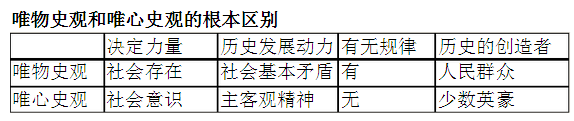 四、人类社会的基本矛盾及其运动规律社会基本矛盾即生产力和生产关系、经济基础和上层建筑的矛盾，是最深层次的动力，是推动社会发展的根本动力。（一）生产力和生产关系的矛盾运动规律    1．生产力是人类征服自然、改造自然的实际能力和客观物质力量，属于人与自然之间的关系，是衡量社会进步的根本尺度。（劳动对象、劳动者、劳动资料）    2．生产关系是人们在生产过程中结成的不以人的意志为转移的经济关系，属于人与人之间的关系（生产资料所有制形式、人们在生产中的地位及其相互关系、产品如何分配）    3．生产力和生产关系的矛盾运动规律（1）生产力对生产关系的决定作用生产力的状况决定生产关系的性质和形式，生产力的发展变化决定生产关系的变革。（2）生产关系对生产力具有能动的反作用：当生产关系适合生产力的状况时，它对生产力的发展起促进作用；当生产关系不适合生产力的状况时，就会阻碍以至破坏生产力的发展。（3）生产关系一定要适合生产力状况规律的内容与要求：生产关系反作用于生产力，但这种反作用的性质和程度归根结底取决于生产力发展的要求。（二）经济基础和上层建筑的矛盾运动1．经济基础是指同生产力的一定发展阶段相适应的生产关系的总和。2．上层建筑是指建立在一定经济基础之上的社会意识形态和政治法律制度及设施、政治组织。3．经济基础和上层建筑的矛盾运动规律（1）经济基础决定上层建筑①经济基础决定上层建筑的产生②经济基础决定上层建筑的性质③经济基础决定上层建筑的变化发展（2）上层建筑对经济基础具有能动的反作用——为经济基础服务 促进作用，阻碍作用。（3）上层建筑一定要适合经济基础状况的规律     基本内容：上层建筑对经济基础具有反作用，但这种反作用的性质和程度归根到底取决于经济基础发展和变革的要求。 五、群众史观1．人民群众的作用：人民群众是社会历史的主体，是社会变革的决定力量（1）人民群众是生产力的体现者；（2）人民群众的社会实践是社会物质财富和精神财富的源泉；（3）人民群众的社会实践是社会变革的决定力量；（4）人民群众的历史创造作用受到一定的社会历史条件的制约。人民群众创造历史不能随心所欲，要受到各种物质的和精神的条件的制约。2．个人（历史人物、杰出人物）在历史上的作用：（1）历史人物是指历史上起过显著的作用的个人，包括杰出人物和反面人物。（2）历史人物，特别是杰出人物是历史事件的当事人、历史任务的发起者、历史进程的影响者，能够影响甚至决定历史事件，加速或延缓历史的发展，但不能超越人民群众的作用，不能改变历史发展的基本趋势。3．坚持党的群众路线党的群众路线:“一切为了群众，一切依靠群众，从群众中来，到群众中去。”六、人的本质和价值1、人的本质：社会关系的总和。人的属性分为自然属性和社会属性。人的本质在于人的社会性质，从人与动物相区别的层次上说，人的本质在于社会劳动；从人与人相区别的层次上说，人的本质在于社会关系。人的社会性是人的根本属性，它一方面把人跟动物区别开来，另一方面也把不同时代的人区别开来。2、人的价值（1）含义：人的价值分为自我价值和社会价值两个方面。社会价值简单的讲就是个人对社会的贡献；个人价值就是社会对个人的满足。（2）关系：人的价值是社会价值和个人价值的统一，也就是贡献与满足的统一。二者是相互统一，不可分割的。一方面，社会应尽可能的创造条件，满足个人的合理需要；另一方面，个人也必须努力对社会做贡献。二者还有不一致、相冲突的一面，尤其是我国现在正处在社会主义初级阶段，这个基本国情决定了我们必须把为社会做贡献，为人民服务放在第一位，特别是当个人价值同社会价值发生矛盾时，尤其提倡个人价值自觉服从社会价值，有时甚至还要牺牲个人价值，去维护和实现社会价值。马克思主义中国化第一章  毛泽东思想概论第一节  毛泽东思想概述一、毛泽东思想的形成与发展（一）毛泽东思想形成的社会历史条件毛泽东思想产生于20世纪二三十年代的中国,决不是偶然的,它具有深刻的社会历史条件。    （1）近代中国社会矛盾和革命运动的发展，呼唤着新的理论，这是毛泽东思想产生的现实需要。（2）新的社会生产力的增长和工人阶级的成长壮大及工人运动的发展,为毛泽东思想的形成准备了物质条件和阶级基础。（3）马克思主义是毛泽东思想的理论基础，中国优秀传统文化是毛泽东思想的重要文化来源。（4）中国共产党领导新民主主义革命的伟大实践，是毛泽东思想产生的实践基础。（5）俄国十月革命开辟了世界无产阶级社会主义革命的新时代,是毛泽东思想产生的时代条件和国际环境。总之，毛泽东思想是近现代中国社会发展的客观需要和必然产物。它是中国共产党人根据马克思列宁主义的基本原理，把中国革命和建设实践中的一系列独创性经验所作的理论概括。毛泽东思想形成和发展的历史进程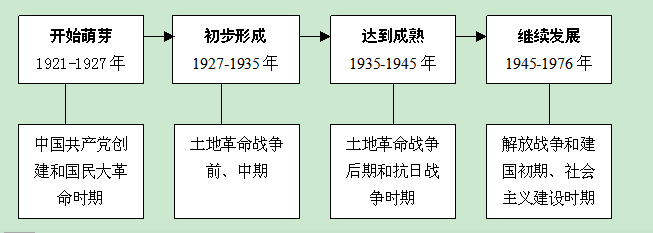 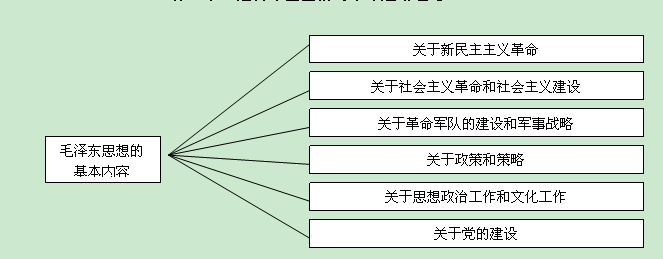 二、毛泽东思想的科学涵义1、毛泽东思想是马克思主义在中国的运用和发展。2、毛泽东思想是被实践证明了的关于中国革命和建设的正确理论和经验总结。3、毛泽东思想是党的集体智慧的结晶。总之，毛泽东思想是中国化了的马克思主义，既体现了马克思列宁主义的基本原理，又包含了中华民族的优秀思想和中国共产党人的实践经验。第二节  新民主主义革命总路线和基本纲领一、近代中国国情与资产阶级民主主义革命（一）近代中国国情1．近代中国社会的性质：半殖民地半封建社会2．主要矛盾：帝国主义与中华民族的矛盾、封建主义和人民大众的矛盾3．近代以来中华民族面对的两大历史任务一个是求得民族独立和人民解放;一个是实现国家繁荣富强和人民共同富裕。关系：前一任务为后一任务扫清障碍,创造必要的前提，后一任务是前一任务的最终目的和必然要求。（二）资产阶级的民主革命1．近代中国民族民主革命发生的历史必然性近代中国民族民主革命是被外国帝国主义和本国封建主义统治者逼出来的，是民族危机深重和社会矛盾尖锐化的必然产物。2．资产阶级民主革命的类型 旧民主主义革命（1840鸦片战争——1919五四运动） 新民主主义革命（1919五四运动——1949新中国成立）二、新民主主义革命的总路线新民主主义革命总路线1948年4月,毛泽东在《晋绥干部会议上的讲话》,对新民主主义革命总路线作了明确的完整的科学概括:即是无产阶级领导的,人民大众的,反对帝国主义、封建主义和官僚资本主义的革命。（一）新民主主义革命的对象帝国主义和封建主义、官僚资本主义（二）新民主主义革命目的目的是取消帝国主义在中国的特权，消灭地主阶级和官僚资本主义的剥削压迫，改变买办的封建的生产关系，以及改变建立在这个经济基础上的腐朽的政治上层建筑，确立以人民民主专政为核心的政治为上层建筑，从根本上解放被束的生产力。（三）新民主主义革命的动力新民主主义革命的动力包括工人、农民、小资产阶级和民族资产阶级。（四）新民主主义革命的领导者无产阶级：革命领导权是区别新旧民主革命的主要标志。（五）中国新民主主义革命的性质决定革命性质的力量是主要的敌人和主要的革命者，中国半殖民地半封建社会的性质决定了革命的主要对象是帝国主义和封建主义，因而决定了中国革命的性质是资产阶级民主主义革命而不是无产阶级社会主义革命。“新式的特殊的资产阶级民主主义革命”（六）新民主主义革命的前途中国革命必须分两步走：第一步是新民主主义革命；第二步是社会主义革命。三、新民主主义革命的基本纲领（一）新民主主义的政治纲领1940年，毛泽东在《新民主主义论》中，提出了新民主主义的政治纲领，即是建立一个无产阶级领导的，工农联盟为基础的，一切反帝反封建的人们联合专政的新民主主义共和国。（二）新民主主义的经济纲领1947年,毛泽东在《目前形势和我们的任务》中明确提出了新民主主义三大经济纲领1、没收封建地主阶级的土地归农民所有，这是新民主主义革命的中心内容。农民问题是中国革命的中心问题,也是实现无产阶级领导权的中心问题。2、没收官僚资本归新民主主义国家所有它具有双重性质,一方面具有民主革命性质,另一方面又带有社会主义革命的性质。3、保护民族工商业（三）新民主主义的文化纲领无产阶级领导的、人民大众的、反帝反封建的文化，即民族的、科学的、大众的文化。 四、新民主主义革命的基本经验（一）新民主主义革命的道路——农村包围城市、武装夺取政权“工农武装割据”的道路：毛泽东在阐述农村包围城市革命道路理论时,提出了“工农武装割据”的思想,即在中国共产党领导下,以土地革命为基本内容,以武装斗争为主要形式,以农村革命根据地为战略阵地的三者密切结合的思想。（二）新民主主义革命的三大法宝——武装斗争、统一战线、党的建设中国共产党在中国革命中的三个主要法宝：毛泽东在《〈共产党人〉发刊词》一文中指出“统一战线和武装斗争,是战胜敌人的两个基本武器。统一战线,是实行武装斗争的统一战线。而党的组织,则是掌握统一战线和武装斗争这两个武器以实行对敌冲锋陷阵的英勇战士。这就是三者的关系。”1、武装斗争①中国革命必须以长期的武装斗争为主要形式②中国武装斗争实质是无产阶级领导的以农民为主体的革命战争2、新民主主义革命时期的统一战线①中国新民主主义革命时期的统一战线,包含着两个联盟。一是工人阶级和其他劳动人民的联盟；二是工人阶级同可以合作的非劳动人民的联盟②无产阶级及其政党实现对同盟者的领导必须具备两个条件:一是率领被领导者向着共同的敌人作坚决斗争并取得胜利;二是对被领导者给以物质利益,至少不损害其利益,同时给予政治教育。③无产阶级在统一战线中的独立自主原则。3、新民主主义革命时期的党的建设①中国共产党是中国工人阶级的先锋队，同时是全民族的先锋队②在中国建设一个马克思主义政党是一项伟大的工程在半殖民地半封建的农村和长期战争环境下,怎样建设一个全国范围的具有广大群众性的、思想上政治上组织上完全巩固的无产阶级政党的问题,毛泽东在1939年10月《〈共产党人〉发刊词》中把它称之为一项“伟大的工程”。③党的建设的主要内容着重从思想上建党。坚持党的民主集中制原则。继承和发扬党的优良传统和作风。正确处理党内矛盾和开展党内斗争，开展整风运动是进行马克思主义教育的好形式。第三节  社会主义改造的理论原则与经验总结一、新民主主义社会向社会主义社会过渡的思想（一）过渡性质新民主主义社会是一个过渡性质的社会，即从新民主主义向社会主义过渡的时期，它不是一个独立的社会形态，它属于社会主义体系，是近代中国由半殖民地半封建社会走向社会主义的中介和桥梁。（二）主要矛盾资产阶级同工人阶级的矛盾逐渐成为新民主主义社会的主要矛盾。（三）经济成分中国进入社会主义之前，以社会主义性质的国营经济为领导的，由国营经济、合作经济、个体经济、国家资本主义和私人资本主义经济等多种经济成分组成的过渡性经济。二、党在过渡时期的总路线从中华人民共和国成立到社会主义改造基本完成,这是一个过渡时期。党在这个过渡时期的总路线和总任务,是要在一个相当长的时期内,逐步实现国家的社会主义工业化,并逐步实现国家对农业、手工业和资本主义工商业的社会主义改造。三、社会主义改造的基本经验（一）对农业的社会主义改造经验 原则：遵循自愿互利、典型示范和国家帮助 三个阶段：互助组→初级社→高级社(二)对手工业的社会主义改造 方针：积极领导、稳步前进 三个阶段：手工业供销小组→手工业供销合作社→手工业生产合作社（三）对资本主义工商业的社会主义改造的经验 用和平赎买的方法改造资本主义工商业 形式：低级形式的国家资本主义（委托加工、计划订货、统购包销、委托经销）、公私合营（定息）、高级形式的国家资本主义四、社会主义改造的基本完成与社会主义制度在中国的基本确立    1956年底我国对农业、手工业和资本主义工商业的社会主义改造的基本完成，标志着社会主义基本制度在我国初步确立。第四节  社会主义若干重大理论问题的探索成果一、社会主义若干重大理论问题的探索成果（一）走中国自己的社会主义建设道路1．以苏联经验为借鉴，探索中国自己的社会主义建设道路2．社会主义制度建立后，中国社会的主要矛盾和党的中心任务我们国内的主要矛盾,已经是人民对建立先进的工业国的要求同落后的农业国的现实之间的矛盾,已经是人民对于经济文化迅速发展的需要同当前经济文化不能满足人民需要的状况之间的矛盾。调动一切积极因素,为社会主义事业服务。（二）理论的探索成果1、社会主义社会的矛盾学说1957年2月，毛泽东发表《关于正确处理人民内部矛盾的问题》的重要讲话，提出了社会主义社会的基本矛盾和社会主义社会两类不同性质的社会矛盾学说。主要内容有：（1）社会主义社会的基本矛盾社会主义社会的基本矛盾仍然是生产关系和生产力、上层建筑和经济基础之间的矛盾。正是这些矛盾的运动推动着社会主义社会不断向前发展。 解决方式：通过社会主义制度本身的自我调整和自我完善不断的得到解决，即是改革。（2）社会主义社会两类不同性质的社会矛盾①社会主义社会存在着敌我矛盾和人民内部矛盾这两类性质完全不同的矛盾敌我矛盾是根本利益对立基础上的矛盾,因而是对抗性矛盾人民内部矛盾,是在人民根本利益一致基础上的矛盾,因而是非对抗性的矛盾②正确处理两类不同性质的社会矛盾的基本方法对敌我之间的矛盾要采用专政的方法；对人民内部矛盾要采用民主的方法③正确处理和解决人民内部矛盾的新方针、新政策对于政治思想领域的人民内部矛盾,实行“团结—批评—团结”的方针对于经济领域人民内部矛盾,实行统筹兼顾、适当安排的方针,兼顾国家、集体和个人三方面的利益对科学文化领域里的矛盾,实行“百花齐放,百家争鸣”的方针对于共产党和民主党派的矛盾,实行“长期共存、互相监督”的方针④正确处理人民内部矛盾成为国家政治生活的主题2、社会主义社会的发展阶段和社会主义现代化发展战略（1）社会主义社会分为不发达和比较发达两个阶段，中国处于不发达的社会主义阶段。（2）实现“四个现代化”的社会主义国家，实现“四个现代化”的两步走战略。二、社会主义建设的方针政策 （一）社会主义经济建设1、既反保守又反冒进，在综合平衡中稳步前进的方针  1956年在中共八大上，根据周恩来、陈云的建议，制定了“既反保守又反冒进，在综合平衡中稳步前进”的经济建设方针。2、适合国情的中国工业化道路以工业为主导，以农业为基础发展国民经济的方针 发展商品生产，利用价值规律 陈云提出了“三个主体，三个补充”的思想（二）社会主义政治建设1、人民代表大会制度是我国的根本政治制度其核心内容是，国家的一切权力属于人民，人民通过人民代表大会这一组织形式参与对国家事务的管理，行使当家作主的权力。2、中国共产党同民主党派“长期共存、互相监督”的方针3、实行民族区域自治（三）社会主义文化建设1、坚持马克思主义在思想文化领域的指导地位马克思列宁主义是中国共产党的指导思想，是中国社会主义建设事业的指导思想。因此，在思想文化领域，必须坚持马克思主义的指导地位。2、“百花齐放，百家争鸣”、“古为今用”、“洋为中用”3、发展教育事业，建设宏大的知识分子队伍 （四）社会主义国防建设和对外关系1、建设现代化的强大国防，发展现代化国防技术与国防工业2、和平解决台湾问题、实现祖国统一的主张3、“三个世界”划分的思想4、和平共处五项原则（五）党的建设在全党进行一次以正确处理人民内部矛盾问题为主题，以及对官僚主义、宗派主义和主观主义为内容的整风运动。第二章 中国特色社会主义理论体系第一节  邓小平理论一、邓小平理论概述（一）什么是邓小平理论1．定义：邓小平理论是马克思主义与当代中国实际和时代特征相结合的新成果，是毛泽东思想在新的历史条件下的继承和发展，是当代中国的马克思主义，总结了我国社会主义兴衰成败的经验教训，形成了新的科学理论体系，对社会主义本质的认识提高到了新的发展水平，是马克思主义在中国发展的新阶段2．核心内容：党在社会主义初级阶段的基本路线3．精髓：解放思想、实事求是4．主题：什么是社会主义，怎样建设社会主义（二）邓小平理论形成背景理论基础——马克思列宁主义和毛泽东思想历史根据——社会主义建设正反两方面的经验总结现实依据——十一届三中全会以来中国的改革开放和现代化建设实践时代背景——和平与发展是当今时代的主题二、邓小平理论形成和发展的过程三、邓小平理论的主要内容（一）灵魂和精髓解放思想、实事求是邓小平理论的精髓和活的灵魂。解放思想是实事求是的内在要求和前提；实事求是是解放思想的目的和归宿。（二）社会主义初级阶段1．含义：十一届六中全会通过了《关于建国以来党的若干历史问题的决议》首次提出，我国的社会主义制度还是处于初级阶段。这一概念包括两层含义：（1）我国已经进入社会主义社会（我国社会的性质）（2）我国的社会主义社会正处于并将长期处于初级阶段（我国社会主义的发展阶段）2．社会主义初级阶段的主要矛盾社会主义初级阶段的主要矛盾是人民日益增长的物质文化需要同落后的社会生产之间的矛盾。3．社会主义初级阶段的基本路线（1）主要内容：领导和团结各族人民，以经济建设为中心，坚持四项基本原则，坚持改革开放，自力更生，艰苦创业，为把我国建设成为富强、民主、文明、和谐的社会主义现代化国家而奋斗。（2）一个中心，两个基本点①以经济建设为中心的确定，是我党在新时期实现的最根本的拨乱反正，是兴国之要，是我们党和国家兴旺发达、长治久安的根本要求②四项基本原则是立国之本，是我们党和国家生存发展的政治基石基本原则——坚持社会主义道路、坚持人民民主专政、坚持党的领导、坚持马列主义毛泽东思想  ③改革开放是强国之路，是我们党和国家发展进步的活力源泉A．改革是社会主义发展的内在动力(1) 改革的性质：既是一场革命，又是社会主义制度的自我完善和自我发展；(2) 改革的作用：是社会主义社会发展的直接动力；(3) 改革的特点：具有根本性、广泛性和深刻性；(4) 判断改革的是非得失以“三个有利于”为标准；(5) 我国的第一次革命和第二次革命；(6) 正确处理改革、发展和稳定的关系：改革是动力，发展是目的，稳定是前提；把不断改善人民群众的生活作为处理改革、发展和稳定关系的重要结合点；保持改革、发展、稳定在动态中的相互协调和相互促进；把改革的力度、发展的速度和社会可以承受的程度统一起来。（7）改革的根本目的：就是要在各方面都形成与社会主义初级阶段基本国情相适应的比较成熟、比较定型的制度，使生产关系适应生产力的发展，使上层建筑适应经济基础的发展。使中国特色社会主义充满生机和活力。B．对外开放是一项长期的基本国策（1）中国的发展离不开世界①当今世界是开放的世界、中国的发展离不开世界②始终把独立自主、自力更生作为改革开放的根本立足点（2）全方位、多层次、宽领域的对外开放格局①全方位就是不论对资本主义国家还是社会主义国家，对发达国家还是发展中国家都实行开放政策。各民族各国家，只要可以和我们互通有无，我国都应在平等互利的基础上积极发展同它们的经济贸易关系。②多层次就是根据各地区的实际和特点，通过经济特区、沿海开放城市、经济技术开发区、沿海经济开放区、开放沿边和沿江地区以及内陆省区等不同开放程度的各种形式，形成全国范围内的对外开放。③宽领域    就是立足于我国国情，对国际商品市场、国际资本市场、国际技术市场、国际劳务市场的开放，把对外开放拓宽到能源、交通等基础产业以及金融、保险、房地产、科技、教育、文化、服务业等。改革开放历程四个经济特区（深圳、汕头、珠海、厦门）——90年代十四个沿海开放城市——1988年，把海南省作为经济特区——2001年我国加入WTO，标志着我国对外开放进入一个全面开放的新阶段——2010年，我国建立了喀什经济特区。（3）领导力量和依靠力量领导和团结各族人民是实现社会主义现代化奋斗目标的领导力量和依靠力量。（4）根本立足点自力更生，艰苦创业是我们党的优良传统，也是实现社会主义初级阶段奋斗目标的根本立足点。（三）三个有利于1．党的十二届三中全会指出：应把是否有利于发展生产力作为检验一切改革的是成败的主要标准。2．1992年南方谈话，邓小平于把生产力的标准拓展为“三个有利于”的标准3．党的十四大：判断改革和各方面工作的是非得失，要以是否有利于发展社会主义社会的生产力，是否有利于增强社会主义国家的综合国力，是否有利于提高人民的生活水平为标准。（四）社会主义本质论1．社会主义本质邓小平于1992年南方谈话中对社会主义的本质这一重大问题作出了总结性的理论概括。邓小平指出——社会主义的本质，是解放生产力、发展生产力，消灭剥削、消除两极分化，最终实现共同富裕。（1）强调解放和发展生产力在社会主义本质中的地位，是邓小平在科学社会主义理论与社会主义建设实践内在统一的基础上认识社会主义的一个创造（2）突出强调消灭剥削、消除两极分化，最终达到共同富裕，指出了社会主义社会的发展目标，并从生产力和生产关系两个方面阐明了实现这个目标的途径2．社会主义有两个非常重要的方面：一是以公有制为主体，二是不搞两极分化3．社会主义根本任务社会主义的根本任务就是解放生产力和发展生产力。①发展才是硬道理（南巡讲话）发展才是硬道理，把发展生产力作为社会主义建设的根本任务，符合马克思主义基本原理，是巩固和发展社会主义制度的必然要求；发展才是硬道理，是对社会主义实践经验教训的深刻总结；发展才是硬道理，是适应和平与发展时代主题变化的需要。②发展是党执政兴国的第一要务（江泽民5·31讲话2002年）只有紧紧抓住发展这个执政兴国的第一要务，党才能实现自己在新世纪新阶段的历史使命，承担起自己的历史责任；只有把发展作为主题，才能从根本上把握人民的愿望，不断巩固和发展党执政的群众基础。（五）“一国两制”的科学构想“一个国家，两种制度“的构想，是以邓小平为代表的中国共产党人，在新的历史条件下，为和平解决台湾、香港和澳门的问题，实现祖国和平统一，把马克思主义的基本原理同中国实际相结合的产物。1．一国两制思想的形成第一阶段：确立——1979年，全国人大常委会发表《告台湾同胞书》，第一次正式宣布了争取和平统一祖国的大致方针。第二阶段：形成——1982年12月，“一国两制“思想列入我国宪法，标志着“一国两制”正式形成。第三阶段：发展——1984年，邓小平指出“一国两制”同样适用于香港问题。2．一国两制的基本内容在祖国统一的前提下，国家的主体坚持社会主义制度，同时在台湾、香港、澳门保持原有的资本主义制度和生活方式长期不变。（六）三步走发展战略中共十三大：第一步：从1981 年到 1990 年国民生产总值翻一番，解决人民的温饱问题；第二步：从1991 年到 20 世纪末使国民生产总值再增长一倍，人民生活达到小康水平；第三步：到 21 世纪中叶人均国民生产总值达到中等发达国家水平，人民生活比较富裕，基本实现现代化。（七）一系列战略思想和政策1.确立战略重点，以重点带动全局2.科教兴国战略3.两手抓，两手都要硬4.可持续发展战略5.“两个大局”思想与西部大开发战略6.先富带动后富，最终达到共同富裕第二节 “三个代表”重要思想和科学发展观一、“三个代表”1．重要内涵（1）内容：中国共产党始终代表中国先进生产力的发展要求（基础和前提），代表中国先进文化的前进方向（灵魂和旗帜），代表中国最广大人民的根本利益（主体和目的）。①精髓：解放思想、实事求是、与时俱进②解决的问题：“三个代表”重要思想创造性地回答了建设一个什么样的党，怎样建设党。（2）根本要求贯彻“三个代表”重要思想，关键在坚持与时俱进，核心在坚持党的先进性，本质在坚持执政为民。①与时俱进是马克思主义的理论品质，是马克思主义政党应有的精神状态，是中国共产党始终紧跟时代的基本前提。②坚持党的先进性，是共产党永葆生机活力和增强创造力、凝聚力、战斗力的重要保证，是巩固党的执政地位的前提、依据和基础。③立党为公，执政为民。实现人民的愿望，满足人民的需求，维护人民的利益，是“三个代表”重要思想的根本出发点和落脚点（3）三个代表的重要历史地位①“三个代表”重要思想是面向21世纪的中国化的马克思主义    “三个代表”重要思想同马克思列宁主义、毛泽东思想和邓小平理论是一脉相承的科学体系，进一步揭示了共产党的执政规律、中国特色社会主义建设的基本规律和人类社会的发展规律。②“三个代表”重要思想是全面建设小康社会的根本指针“三个代表”重要思想为我们全面建设小康社会，提供了如何科学判断和把握国际形势、基本国情和党所处的历史方位及历史使命等重大课题的科学理论和科学方法。③“三个代表”重要思想是加强和改进党的建设，推进我国社会自我完善与发展的强大理论武器。    “三个代表”重要思想揭示了我们的立党之本，进一步回答了建设一个什么样的党、怎样建设党的问题；揭示了我们的执政之基，进一步回答了党应该怎样执政的问题；揭示了我们的力量之源，进一步回答了党怎样保持先进性和生命力，始终走在时代前列的问题。二、科学发展观1．提出①2003年4月15日，胡锦涛在广东视察时首次提出②2003年10月11，十六届三中全会通过《中共中央关于完善社会主义市场经济体制若干问题的决定》，指出“深化经济体制改革，必须坚持统筹兼顾，坚持以人为本，树立全面、协调、可持续的发展观，促进经济社会和人的全面发展”。2．加入党章：十七大将科学发展观写进党章；十八大将其作为党的指导思想写进党章3．内涵①主要内容：科学发展观，第一要义是发展、核心是以人为本、基本要求是全面协调可持续、根本方法是统筹兼顾。科学发展观最鲜明的精神实质是：解放思想、实事求是、与时俱进、求真务实②五个统筹：城乡发展、区域发展、经济社会发展、人与自然和谐发展、国内发展与对外开放。③实质：要实现经济社会更好更快地发展④精神实质：解放思想、实事求是、与时俱进、求真务实⑤科学依据我国社会主义初级阶段的基本国情是提出科学发展观的科学依据，我国在新世纪新阶段的阶段性特征是提出科学发展观的现实基础，当代世界的发展实践和发展理念是提出科学发展观的重要借鉴。⑥五大转变要落实发展观，就要坚持“五大转变”：一要进一步转变发展观念；二要进一步转变经济增长方式；三要进一步转变经济体制；四要进一步转变政府职能；五要进一步转变各级干部的工作作风。第三节  习近平新时代中国特色社会主义思想十九大报告的题目：决胜全面建成小康社会夺取新时代中国特色社会主义伟大胜利。五四运动，则成为中国革命由旧民主主义向新民主主义转变的转折点，成为中国新民主主义革命的伟大开端。    旧民主主义革命与新民主主义革命的异同阶段时间事件初步形成十一届三中全会——党的十二大1．邓小平成为党的第二代核心领导人。2．A十一届三中全会重新确立了实事求是的思想，  B．把党的工作重心重新放在经济建设上，  C．并且做出了改革开放的伟大决策。3．十二大第一次提出了“建设有中国特色的社会主义”的科学命题基本形成十二大——十三大1．十二届三中全会做出了经济体制改革的决定，提出有计划的商品经济理论。2．系统阐述了社会主义初级段的理论，明确概括了“一个中心两个基本点”的基本路线成熟阶段十三大——十四大1．南方讲话对社会主义市场经济、社会主义本质和三个“有利于”标准做出了新的概括和深入阐发南方讲话标志着邓小平理论的成熟  2．党的十四大对邓小平理论的主要内容作了科学概括，构成了邓小平理论比较完整的科学体系发展阶段十四大——十五大十五大正式使用“邓小平理论”这一概念，并将其作为党的指导思想写入党章。开篇语开篇语开篇语开篇语开篇语开篇语开篇语十九大的定位十九大的定位十九大的定位十九大的定位十九大的定位十九大的定位是在全面建成小康社会决胜阶段、中国特色社会主义进入新时代的关键时期召开的一次十分重要的大会。大会的主题大会的主题大会的主题大会的主题大会的主题大会的主题不忘初心，牢记使命，高举中国特色社会主义伟大旗帜，决胜全面建成小康社会，夺取新时代中国特色社会主义伟大胜利，为实现中华民族伟大复兴的中国梦不懈奋斗。共产党人的初心和使命共产党人的初心和使命共产党人的初心和使命共产党人的初心和使命共产党人的初心和使命共产党人的初心和使命就是为中国人民谋幸福，为中华民族谋复兴。这个初心和使命是激励中国共产党人不断前进的根本动力。全党同志一定要永远与人民同呼吸、共命运、心连心，永远把人民对美好生活的向往作为奋斗目标，以永不懈怠的精神状态和一往无前的奋斗姿态，继续朝着实现中华民族伟大复兴的宏伟目标奋勇前进。一、过去五年的工作和历史性变革一、过去五年的工作和历史性变革一、过去五年的工作和历史性变革一、过去五年的工作和历史性变革一、过去五年的工作和历史性变革一、过去五年的工作和历史性变革一、过去五年的工作和历史性变革过去五年的工作总结极不平凡的五年。坚持稳中求进工作总基调党中央召开七次全会，分别就政府机构改革和职能转变、全面深化改革（2013年十八届三中）、全面推进依法治国（2014年十八届四中）、制定“十三五”规划（2015年十八届五中）、全面从严治党（2016年十八届六中）等重大问题作出决定和部署。极不平凡的五年。坚持稳中求进工作总基调党中央召开七次全会，分别就政府机构改革和职能转变、全面深化改革（2013年十八届三中）、全面推进依法治国（2014年十八届四中）、制定“十三五”规划（2015年十八届五中）、全面从严治党（2016年十八届六中）等重大问题作出决定和部署。极不平凡的五年。坚持稳中求进工作总基调党中央召开七次全会，分别就政府机构改革和职能转变、全面深化改革（2013年十八届三中）、全面推进依法治国（2014年十八届四中）、制定“十三五”规划（2015年十八届五中）、全面从严治党（2016年十八届六中）等重大问题作出决定和部署。极不平凡的五年。坚持稳中求进工作总基调党中央召开七次全会，分别就政府机构改革和职能转变、全面深化改革（2013年十八届三中）、全面推进依法治国（2014年十八届四中）、制定“十三五”规划（2015年十八届五中）、全面从严治党（2016年十八届六中）等重大问题作出决定和部署。极不平凡的五年。坚持稳中求进工作总基调党中央召开七次全会，分别就政府机构改革和职能转变、全面深化改革（2013年十八届三中）、全面推进依法治国（2014年十八届四中）、制定“十三五”规划（2015年十八届五中）、全面从严治党（2016年十八届六中）等重大问题作出决定和部署。极不平凡的五年。坚持稳中求进工作总基调党中央召开七次全会，分别就政府机构改革和职能转变、全面深化改革（2013年十八届三中）、全面推进依法治国（2014年十八届四中）、制定“十三五”规划（2015年十八届五中）、全面从严治党（2016年十八届六中）等重大问题作出决定和部署。过去五年的工作总结经济建设。①对世界经济增长贡献率超过百分之三十。②天宫、蛟龙、天眼、悟空、墨子、大飞机等重大科技成果相继问世。③八千多万农业转移人口成为城镇居民。经济建设。①对世界经济增长贡献率超过百分之三十。②天宫、蛟龙、天眼、悟空、墨子、大飞机等重大科技成果相继问世。③八千多万农业转移人口成为城镇居民。经济建设。①对世界经济增长贡献率超过百分之三十。②天宫、蛟龙、天眼、悟空、墨子、大飞机等重大科技成果相继问世。③八千多万农业转移人口成为城镇居民。经济建设。①对世界经济增长贡献率超过百分之三十。②天宫、蛟龙、天眼、悟空、墨子、大飞机等重大科技成果相继问世。③八千多万农业转移人口成为城镇居民。经济建设。①对世界经济增长贡献率超过百分之三十。②天宫、蛟龙、天眼、悟空、墨子、大飞机等重大科技成果相继问世。③八千多万农业转移人口成为城镇居民。经济建设。①对世界经济增长贡献率超过百分之三十。②天宫、蛟龙、天眼、悟空、墨子、大飞机等重大科技成果相继问世。③八千多万农业转移人口成为城镇居民。过去五年的工作总结全面深化改革。改革全面发力、多点突破、纵深推进，着力增强改革系统性、整体性、协同性，主要领域改革主体框架基本确立。全面深化改革。改革全面发力、多点突破、纵深推进，着力增强改革系统性、整体性、协同性，主要领域改革主体框架基本确立。全面深化改革。改革全面发力、多点突破、纵深推进，着力增强改革系统性、整体性、协同性，主要领域改革主体框架基本确立。全面深化改革。改革全面发力、多点突破、纵深推进，着力增强改革系统性、整体性、协同性，主要领域改革主体框架基本确立。全面深化改革。改革全面发力、多点突破、纵深推进，着力增强改革系统性、整体性、协同性，主要领域改革主体框架基本确立。全面深化改革。改革全面发力、多点突破、纵深推进，着力增强改革系统性、整体性、协同性，主要领域改革主体框架基本确立。过去五年的工作总结民主法治建设。①积极发展社会主义民主政治，推进全面依法治国，党的领导、人民当家作主、依法治国有机统一的制度建设全面加强。②国家监察体制改革试点取得实效。民主法治建设。①积极发展社会主义民主政治，推进全面依法治国，党的领导、人民当家作主、依法治国有机统一的制度建设全面加强。②国家监察体制改革试点取得实效。民主法治建设。①积极发展社会主义民主政治，推进全面依法治国，党的领导、人民当家作主、依法治国有机统一的制度建设全面加强。②国家监察体制改革试点取得实效。民主法治建设。①积极发展社会主义民主政治，推进全面依法治国，党的领导、人民当家作主、依法治国有机统一的制度建设全面加强。②国家监察体制改革试点取得实效。民主法治建设。①积极发展社会主义民主政治，推进全面依法治国，党的领导、人民当家作主、依法治国有机统一的制度建设全面加强。②国家监察体制改革试点取得实效。民主法治建设。①积极发展社会主义民主政治，推进全面依法治国，党的领导、人民当家作主、依法治国有机统一的制度建设全面加强。②国家监察体制改革试点取得实效。过去五年的工作总结思想文化建设。马克思主义在意识形态领域的指导地位更加鲜明。思想文化建设。马克思主义在意识形态领域的指导地位更加鲜明。思想文化建设。马克思主义在意识形态领域的指导地位更加鲜明。思想文化建设。马克思主义在意识形态领域的指导地位更加鲜明。思想文化建设。马克思主义在意识形态领域的指导地位更加鲜明。思想文化建设。马克思主义在意识形态领域的指导地位更加鲜明。过去五年的工作总结人民生活。①深入贯彻以人民为中心的发展思想。贫困发生率从百分之十点二下降到百分之四以下。②城镇新增就业年均1300万人以上。人民生活。①深入贯彻以人民为中心的发展思想。贫困发生率从百分之十点二下降到百分之四以下。②城镇新增就业年均1300万人以上。人民生活。①深入贯彻以人民为中心的发展思想。贫困发生率从百分之十点二下降到百分之四以下。②城镇新增就业年均1300万人以上。人民生活。①深入贯彻以人民为中心的发展思想。贫困发生率从百分之十点二下降到百分之四以下。②城镇新增就业年均1300万人以上。人民生活。①深入贯彻以人民为中心的发展思想。贫困发生率从百分之十点二下降到百分之四以下。②城镇新增就业年均1300万人以上。人民生活。①深入贯彻以人民为中心的发展思想。贫困发生率从百分之十点二下降到百分之四以下。②城镇新增就业年均1300万人以上。过去五年的工作总结生态文明建设。①主体功能区制度逐步健全，国家公园体制试点积极推进。②成为全球生态文明建设的重要参与者、贡献者、引领者。生态文明建设。①主体功能区制度逐步健全，国家公园体制试点积极推进。②成为全球生态文明建设的重要参与者、贡献者、引领者。生态文明建设。①主体功能区制度逐步健全，国家公园体制试点积极推进。②成为全球生态文明建设的重要参与者、贡献者、引领者。生态文明建设。①主体功能区制度逐步健全，国家公园体制试点积极推进。②成为全球生态文明建设的重要参与者、贡献者、引领者。生态文明建设。①主体功能区制度逐步健全，国家公园体制试点积极推进。②成为全球生态文明建设的重要参与者、贡献者、引领者。生态文明建设。①主体功能区制度逐步健全，国家公园体制试点积极推进。②成为全球生态文明建设的重要参与者、贡献者、引领者。过去五年的工作总结强军兴军。制定新形势下军事战略方针。召开古田全军政治工作会议（2014年在福建省上杭县古田镇召开）。国防和军队改革取得历史性突破，形成军委管总、战区主战、军种主建新格局。强军兴军。制定新形势下军事战略方针。召开古田全军政治工作会议（2014年在福建省上杭县古田镇召开）。国防和军队改革取得历史性突破，形成军委管总、战区主战、军种主建新格局。强军兴军。制定新形势下军事战略方针。召开古田全军政治工作会议（2014年在福建省上杭县古田镇召开）。国防和军队改革取得历史性突破，形成军委管总、战区主战、军种主建新格局。强军兴军。制定新形势下军事战略方针。召开古田全军政治工作会议（2014年在福建省上杭县古田镇召开）。国防和军队改革取得历史性突破，形成军委管总、战区主战、军种主建新格局。强军兴军。制定新形势下军事战略方针。召开古田全军政治工作会议（2014年在福建省上杭县古田镇召开）。国防和军队改革取得历史性突破，形成军委管总、战区主战、军种主建新格局。强军兴军。制定新形势下军事战略方针。召开古田全军政治工作会议（2014年在福建省上杭县古田镇召开）。国防和军队改革取得历史性突破，形成军委管总、战区主战、军种主建新格局。过去五年的工作总结港澳台工作。全面准确贯彻“一国两制”方针，牢牢掌握宪法和基本法赋予的中央对香港、澳门全面管治权。港澳台工作。全面准确贯彻“一国两制”方针，牢牢掌握宪法和基本法赋予的中央对香港、澳门全面管治权。港澳台工作。全面准确贯彻“一国两制”方针，牢牢掌握宪法和基本法赋予的中央对香港、澳门全面管治权。港澳台工作。全面准确贯彻“一国两制”方针，牢牢掌握宪法和基本法赋予的中央对香港、澳门全面管治权。港澳台工作。全面准确贯彻“一国两制”方针，牢牢掌握宪法和基本法赋予的中央对香港、澳门全面管治权。港澳台工作。全面准确贯彻“一国两制”方针，牢牢掌握宪法和基本法赋予的中央对香港、澳门全面管治权。过去五年的工作总结全方位外交布局深入展开。全面推进中国特色大国外交，形成全方位、多层次、立体化的外交布局。实施共建“一带一路”倡议，发起创办亚洲基础设施投资银行，设立丝路基金，举办首届“一带一路”国际合作高峰论坛、亚太经合组织领导人非正式会议、二十国集团领导人杭州峰会、金砖国家领导人厦门会晤、亚信峰会。倡导构建人类命运共同体。全方位外交布局深入展开。全面推进中国特色大国外交，形成全方位、多层次、立体化的外交布局。实施共建“一带一路”倡议，发起创办亚洲基础设施投资银行，设立丝路基金，举办首届“一带一路”国际合作高峰论坛、亚太经合组织领导人非正式会议、二十国集团领导人杭州峰会、金砖国家领导人厦门会晤、亚信峰会。倡导构建人类命运共同体。全方位外交布局深入展开。全面推进中国特色大国外交，形成全方位、多层次、立体化的外交布局。实施共建“一带一路”倡议，发起创办亚洲基础设施投资银行，设立丝路基金，举办首届“一带一路”国际合作高峰论坛、亚太经合组织领导人非正式会议、二十国集团领导人杭州峰会、金砖国家领导人厦门会晤、亚信峰会。倡导构建人类命运共同体。全方位外交布局深入展开。全面推进中国特色大国外交，形成全方位、多层次、立体化的外交布局。实施共建“一带一路”倡议，发起创办亚洲基础设施投资银行，设立丝路基金，举办首届“一带一路”国际合作高峰论坛、亚太经合组织领导人非正式会议、二十国集团领导人杭州峰会、金砖国家领导人厦门会晤、亚信峰会。倡导构建人类命运共同体。全方位外交布局深入展开。全面推进中国特色大国外交，形成全方位、多层次、立体化的外交布局。实施共建“一带一路”倡议，发起创办亚洲基础设施投资银行，设立丝路基金，举办首届“一带一路”国际合作高峰论坛、亚太经合组织领导人非正式会议、二十国集团领导人杭州峰会、金砖国家领导人厦门会晤、亚信峰会。倡导构建人类命运共同体。全方位外交布局深入展开。全面推进中国特色大国外交，形成全方位、多层次、立体化的外交布局。实施共建“一带一路”倡议，发起创办亚洲基础设施投资银行，设立丝路基金，举办首届“一带一路”国际合作高峰论坛、亚太经合组织领导人非正式会议、二十国集团领导人杭州峰会、金砖国家领导人厦门会晤、亚信峰会。倡导构建人类命运共同体。全面从严治党成效卓著。坚持照镜子、正衣冠、洗洗澡、治治病的要求，开展党的群众路线教育实践活动和“三严三实”专题教育，推进“两学一做”学习教育常态化制度化。贯彻新时期好干部标准。巡视利剑作用彰显，实现中央和省级党委巡视全覆盖。不敢腐的目标初步实现，不能腐的笼子越扎越牢，不想腐的堤坝正在构筑，反腐败斗争压倒性态势已经形成并巩固发展。 全面从严治党成效卓著。坚持照镜子、正衣冠、洗洗澡、治治病的要求，开展党的群众路线教育实践活动和“三严三实”专题教育，推进“两学一做”学习教育常态化制度化。贯彻新时期好干部标准。巡视利剑作用彰显，实现中央和省级党委巡视全覆盖。不敢腐的目标初步实现，不能腐的笼子越扎越牢，不想腐的堤坝正在构筑，反腐败斗争压倒性态势已经形成并巩固发展。 全面从严治党成效卓著。坚持照镜子、正衣冠、洗洗澡、治治病的要求，开展党的群众路线教育实践活动和“三严三实”专题教育，推进“两学一做”学习教育常态化制度化。贯彻新时期好干部标准。巡视利剑作用彰显，实现中央和省级党委巡视全覆盖。不敢腐的目标初步实现，不能腐的笼子越扎越牢，不想腐的堤坝正在构筑，反腐败斗争压倒性态势已经形成并巩固发展。 全面从严治党成效卓著。坚持照镜子、正衣冠、洗洗澡、治治病的要求，开展党的群众路线教育实践活动和“三严三实”专题教育，推进“两学一做”学习教育常态化制度化。贯彻新时期好干部标准。巡视利剑作用彰显，实现中央和省级党委巡视全覆盖。不敢腐的目标初步实现，不能腐的笼子越扎越牢，不想腐的堤坝正在构筑，反腐败斗争压倒性态势已经形成并巩固发展。 全面从严治党成效卓著。坚持照镜子、正衣冠、洗洗澡、治治病的要求，开展党的群众路线教育实践活动和“三严三实”专题教育，推进“两学一做”学习教育常态化制度化。贯彻新时期好干部标准。巡视利剑作用彰显，实现中央和省级党委巡视全覆盖。不敢腐的目标初步实现，不能腐的笼子越扎越牢，不想腐的堤坝正在构筑，反腐败斗争压倒性态势已经形成并巩固发展。 全面从严治党成效卓著。坚持照镜子、正衣冠、洗洗澡、治治病的要求，开展党的群众路线教育实践活动和“三严三实”专题教育，推进“两学一做”学习教育常态化制度化。贯彻新时期好干部标准。巡视利剑作用彰显，实现中央和省级党委巡视全覆盖。不敢腐的目标初步实现，不能腐的笼子越扎越牢，不想腐的堤坝正在构筑，反腐败斗争压倒性态势已经形成并巩固发展。 同志们！改革开放之初，我们党发出了走自己的路、建设中国特色社会主义的伟大号召。从那时以来，我们党团结带领全国各族人民不懈奋斗，推动我国经济实力、科技实力、国防实力、综合国力进入世界前列，推动我国国际地位实现前所未有的提升，党的面貌、国家的面貌、人民的面貌、军队的面貌、中华民族的面貌发生了前所未有的变化，中华民族正以崭新姿态屹立于世界的东方。同志们！改革开放之初，我们党发出了走自己的路、建设中国特色社会主义的伟大号召。从那时以来，我们党团结带领全国各族人民不懈奋斗，推动我国经济实力、科技实力、国防实力、综合国力进入世界前列，推动我国国际地位实现前所未有的提升，党的面貌、国家的面貌、人民的面貌、军队的面貌、中华民族的面貌发生了前所未有的变化，中华民族正以崭新姿态屹立于世界的东方。同志们！改革开放之初，我们党发出了走自己的路、建设中国特色社会主义的伟大号召。从那时以来，我们党团结带领全国各族人民不懈奋斗，推动我国经济实力、科技实力、国防实力、综合国力进入世界前列，推动我国国际地位实现前所未有的提升，党的面貌、国家的面貌、人民的面貌、军队的面貌、中华民族的面貌发生了前所未有的变化，中华民族正以崭新姿态屹立于世界的东方。同志们！改革开放之初，我们党发出了走自己的路、建设中国特色社会主义的伟大号召。从那时以来，我们党团结带领全国各族人民不懈奋斗，推动我国经济实力、科技实力、国防实力、综合国力进入世界前列，推动我国国际地位实现前所未有的提升，党的面貌、国家的面貌、人民的面貌、军队的面貌、中华民族的面貌发生了前所未有的变化，中华民族正以崭新姿态屹立于世界的东方。同志们！改革开放之初，我们党发出了走自己的路、建设中国特色社会主义的伟大号召。从那时以来，我们党团结带领全国各族人民不懈奋斗，推动我国经济实力、科技实力、国防实力、综合国力进入世界前列，推动我国国际地位实现前所未有的提升，党的面貌、国家的面貌、人民的面貌、军队的面貌、中华民族的面貌发生了前所未有的变化，中华民族正以崭新姿态屹立于世界的东方。同志们！改革开放之初，我们党发出了走自己的路、建设中国特色社会主义的伟大号召。从那时以来，我们党团结带领全国各族人民不懈奋斗，推动我国经济实力、科技实力、国防实力、综合国力进入世界前列，推动我国国际地位实现前所未有的提升，党的面貌、国家的面貌、人民的面貌、军队的面貌、中华民族的面貌发生了前所未有的变化，中华民族正以崭新姿态屹立于世界的东方。历史性变革什么样的历史性变革？改革开放之初，我们党发出了走自己的路、建设中国特色社会主义的伟大号召。经过长期努力，中国特色社会主义进入了新时代，这是我国发展新的历史方位。什么样的历史性变革？改革开放之初，我们党发出了走自己的路、建设中国特色社会主义的伟大号召。经过长期努力，中国特色社会主义进入了新时代，这是我国发展新的历史方位。什么样的历史性变革？改革开放之初，我们党发出了走自己的路、建设中国特色社会主义的伟大号召。经过长期努力，中国特色社会主义进入了新时代，这是我国发展新的历史方位。什么样的历史性变革？改革开放之初，我们党发出了走自己的路、建设中国特色社会主义的伟大号召。经过长期努力，中国特色社会主义进入了新时代，这是我国发展新的历史方位。什么样的历史性变革？改革开放之初，我们党发出了走自己的路、建设中国特色社会主义的伟大号召。经过长期努力，中国特色社会主义进入了新时代，这是我国发展新的历史方位。什么样的历史性变革？改革开放之初，我们党发出了走自己的路、建设中国特色社会主义的伟大号召。经过长期努力，中国特色社会主义进入了新时代，这是我国发展新的历史方位。历史性变革进入新时代意味着什么？①意味着近代以来久经磨难的中华民族迎来了从站起来、富起来到强起来的伟大飞跃，迎来了实现中华民族伟大复兴的光明前景；②意味着科学社会主义在二十一世纪的中国焕发出强大生机活力，在世界上高高举起了中国特色社会主义伟大旗帜；③意味着中国特色社会主义道路、理论、制度、文化不断发展，拓展了发展中国家走向现代化的途径，给世界上那些既希望加快发展又希望保持自身独立性的国家和民族提供了全新选择，为解决人类问题贡献了中国智慧和中国方案。【三个意味着】进入新时代意味着什么？①意味着近代以来久经磨难的中华民族迎来了从站起来、富起来到强起来的伟大飞跃，迎来了实现中华民族伟大复兴的光明前景；②意味着科学社会主义在二十一世纪的中国焕发出强大生机活力，在世界上高高举起了中国特色社会主义伟大旗帜；③意味着中国特色社会主义道路、理论、制度、文化不断发展，拓展了发展中国家走向现代化的途径，给世界上那些既希望加快发展又希望保持自身独立性的国家和民族提供了全新选择，为解决人类问题贡献了中国智慧和中国方案。【三个意味着】进入新时代意味着什么？①意味着近代以来久经磨难的中华民族迎来了从站起来、富起来到强起来的伟大飞跃，迎来了实现中华民族伟大复兴的光明前景；②意味着科学社会主义在二十一世纪的中国焕发出强大生机活力，在世界上高高举起了中国特色社会主义伟大旗帜；③意味着中国特色社会主义道路、理论、制度、文化不断发展，拓展了发展中国家走向现代化的途径，给世界上那些既希望加快发展又希望保持自身独立性的国家和民族提供了全新选择，为解决人类问题贡献了中国智慧和中国方案。【三个意味着】进入新时代意味着什么？①意味着近代以来久经磨难的中华民族迎来了从站起来、富起来到强起来的伟大飞跃，迎来了实现中华民族伟大复兴的光明前景；②意味着科学社会主义在二十一世纪的中国焕发出强大生机活力，在世界上高高举起了中国特色社会主义伟大旗帜；③意味着中国特色社会主义道路、理论、制度、文化不断发展，拓展了发展中国家走向现代化的途径，给世界上那些既希望加快发展又希望保持自身独立性的国家和民族提供了全新选择，为解决人类问题贡献了中国智慧和中国方案。【三个意味着】进入新时代意味着什么？①意味着近代以来久经磨难的中华民族迎来了从站起来、富起来到强起来的伟大飞跃，迎来了实现中华民族伟大复兴的光明前景；②意味着科学社会主义在二十一世纪的中国焕发出强大生机活力，在世界上高高举起了中国特色社会主义伟大旗帜；③意味着中国特色社会主义道路、理论、制度、文化不断发展，拓展了发展中国家走向现代化的途径，给世界上那些既希望加快发展又希望保持自身独立性的国家和民族提供了全新选择，为解决人类问题贡献了中国智慧和中国方案。【三个意味着】进入新时代意味着什么？①意味着近代以来久经磨难的中华民族迎来了从站起来、富起来到强起来的伟大飞跃，迎来了实现中华民族伟大复兴的光明前景；②意味着科学社会主义在二十一世纪的中国焕发出强大生机活力，在世界上高高举起了中国特色社会主义伟大旗帜；③意味着中国特色社会主义道路、理论、制度、文化不断发展，拓展了发展中国家走向现代化的途径，给世界上那些既希望加快发展又希望保持自身独立性的国家和民族提供了全新选择，为解决人类问题贡献了中国智慧和中国方案。【三个意味着】历史性变革这是一个什么样的新时代？这个新时代，①是承前启后、继往开来、在新的历史条件下继续夺取中国特色社会主义伟大胜利的时代，②是决胜全面建成小康社会、进而全面建设社会主义现代化强国的时代，③是全国各族人民团结奋斗、不断创造美好生活、逐步实现全体人民共同富裕的时代，④是全体中华儿女勠力同心、奋力实现中华民族伟大复兴中国梦的时代，⑤是我国日益走近世界舞台中央、不断为人类作出更大贡献的时代。这是一个什么样的新时代？这个新时代，①是承前启后、继往开来、在新的历史条件下继续夺取中国特色社会主义伟大胜利的时代，②是决胜全面建成小康社会、进而全面建设社会主义现代化强国的时代，③是全国各族人民团结奋斗、不断创造美好生活、逐步实现全体人民共同富裕的时代，④是全体中华儿女勠力同心、奋力实现中华民族伟大复兴中国梦的时代，⑤是我国日益走近世界舞台中央、不断为人类作出更大贡献的时代。这是一个什么样的新时代？这个新时代，①是承前启后、继往开来、在新的历史条件下继续夺取中国特色社会主义伟大胜利的时代，②是决胜全面建成小康社会、进而全面建设社会主义现代化强国的时代，③是全国各族人民团结奋斗、不断创造美好生活、逐步实现全体人民共同富裕的时代，④是全体中华儿女勠力同心、奋力实现中华民族伟大复兴中国梦的时代，⑤是我国日益走近世界舞台中央、不断为人类作出更大贡献的时代。这是一个什么样的新时代？这个新时代，①是承前启后、继往开来、在新的历史条件下继续夺取中国特色社会主义伟大胜利的时代，②是决胜全面建成小康社会、进而全面建设社会主义现代化强国的时代，③是全国各族人民团结奋斗、不断创造美好生活、逐步实现全体人民共同富裕的时代，④是全体中华儿女勠力同心、奋力实现中华民族伟大复兴中国梦的时代，⑤是我国日益走近世界舞台中央、不断为人类作出更大贡献的时代。这是一个什么样的新时代？这个新时代，①是承前启后、继往开来、在新的历史条件下继续夺取中国特色社会主义伟大胜利的时代，②是决胜全面建成小康社会、进而全面建设社会主义现代化强国的时代，③是全国各族人民团结奋斗、不断创造美好生活、逐步实现全体人民共同富裕的时代，④是全体中华儿女勠力同心、奋力实现中华民族伟大复兴中国梦的时代，⑤是我国日益走近世界舞台中央、不断为人类作出更大贡献的时代。这是一个什么样的新时代？这个新时代，①是承前启后、继往开来、在新的历史条件下继续夺取中国特色社会主义伟大胜利的时代，②是决胜全面建成小康社会、进而全面建设社会主义现代化强国的时代，③是全国各族人民团结奋斗、不断创造美好生活、逐步实现全体人民共同富裕的时代，④是全体中华儿女勠力同心、奋力实现中华民族伟大复兴中国梦的时代，⑤是我国日益走近世界舞台中央、不断为人类作出更大贡献的时代。历史性变革新时代下社会主要矛盾的变化？中国特色社会主义进入新时代，我国社会主要矛盾已经转化为人民日益增长的美好生活需要和不平衡不充分的发展之间的矛盾。发展不平衡不充分，这已经成为满足人民日益增长的美好生活需要的主要制约因素。我们要在继续推动发展的基础上，着力解决好发展不平衡不充分问题。新时代下社会主要矛盾的变化？中国特色社会主义进入新时代，我国社会主要矛盾已经转化为人民日益增长的美好生活需要和不平衡不充分的发展之间的矛盾。发展不平衡不充分，这已经成为满足人民日益增长的美好生活需要的主要制约因素。我们要在继续推动发展的基础上，着力解决好发展不平衡不充分问题。新时代下社会主要矛盾的变化？中国特色社会主义进入新时代，我国社会主要矛盾已经转化为人民日益增长的美好生活需要和不平衡不充分的发展之间的矛盾。发展不平衡不充分，这已经成为满足人民日益增长的美好生活需要的主要制约因素。我们要在继续推动发展的基础上，着力解决好发展不平衡不充分问题。新时代下社会主要矛盾的变化？中国特色社会主义进入新时代，我国社会主要矛盾已经转化为人民日益增长的美好生活需要和不平衡不充分的发展之间的矛盾。发展不平衡不充分，这已经成为满足人民日益增长的美好生活需要的主要制约因素。我们要在继续推动发展的基础上，着力解决好发展不平衡不充分问题。新时代下社会主要矛盾的变化？中国特色社会主义进入新时代，我国社会主要矛盾已经转化为人民日益增长的美好生活需要和不平衡不充分的发展之间的矛盾。发展不平衡不充分，这已经成为满足人民日益增长的美好生活需要的主要制约因素。我们要在继续推动发展的基础上，着力解决好发展不平衡不充分问题。新时代下社会主要矛盾的变化？中国特色社会主义进入新时代，我国社会主要矛盾已经转化为人民日益增长的美好生活需要和不平衡不充分的发展之间的矛盾。发展不平衡不充分，这已经成为满足人民日益增长的美好生活需要的主要制约因素。我们要在继续推动发展的基础上，着力解决好发展不平衡不充分问题。必须认识到，我国社会主要矛盾的变化，没有改变我们对我国社会主义所处历史阶段的判断，我国仍处于并将长期处于社会主义初级阶段的基本国情没有变，我国是世界最大发展中国家的国际地位没有变。全党要牢牢把握社会主义初级阶段这个基本国情，牢牢立足社会主义初级阶段这个最大实际，牢牢坚持党的基本路线这个党和国家的生命线、人民的幸福线，领导和团结全国各族人民，以经济建设为中心，坚持四项基本原则，坚持改革开放，自力更生，艰苦创业，为把我国建设成为富强民主文明和谐美丽的社会主义现代化强国而奋斗。必须认识到，我国社会主要矛盾的变化，没有改变我们对我国社会主义所处历史阶段的判断，我国仍处于并将长期处于社会主义初级阶段的基本国情没有变，我国是世界最大发展中国家的国际地位没有变。全党要牢牢把握社会主义初级阶段这个基本国情，牢牢立足社会主义初级阶段这个最大实际，牢牢坚持党的基本路线这个党和国家的生命线、人民的幸福线，领导和团结全国各族人民，以经济建设为中心，坚持四项基本原则，坚持改革开放，自力更生，艰苦创业，为把我国建设成为富强民主文明和谐美丽的社会主义现代化强国而奋斗。必须认识到，我国社会主要矛盾的变化，没有改变我们对我国社会主义所处历史阶段的判断，我国仍处于并将长期处于社会主义初级阶段的基本国情没有变，我国是世界最大发展中国家的国际地位没有变。全党要牢牢把握社会主义初级阶段这个基本国情，牢牢立足社会主义初级阶段这个最大实际，牢牢坚持党的基本路线这个党和国家的生命线、人民的幸福线，领导和团结全国各族人民，以经济建设为中心，坚持四项基本原则，坚持改革开放，自力更生，艰苦创业，为把我国建设成为富强民主文明和谐美丽的社会主义现代化强国而奋斗。必须认识到，我国社会主要矛盾的变化，没有改变我们对我国社会主义所处历史阶段的判断，我国仍处于并将长期处于社会主义初级阶段的基本国情没有变，我国是世界最大发展中国家的国际地位没有变。全党要牢牢把握社会主义初级阶段这个基本国情，牢牢立足社会主义初级阶段这个最大实际，牢牢坚持党的基本路线这个党和国家的生命线、人民的幸福线，领导和团结全国各族人民，以经济建设为中心，坚持四项基本原则，坚持改革开放，自力更生，艰苦创业，为把我国建设成为富强民主文明和谐美丽的社会主义现代化强国而奋斗。必须认识到，我国社会主要矛盾的变化，没有改变我们对我国社会主义所处历史阶段的判断，我国仍处于并将长期处于社会主义初级阶段的基本国情没有变，我国是世界最大发展中国家的国际地位没有变。全党要牢牢把握社会主义初级阶段这个基本国情，牢牢立足社会主义初级阶段这个最大实际，牢牢坚持党的基本路线这个党和国家的生命线、人民的幸福线，领导和团结全国各族人民，以经济建设为中心，坚持四项基本原则，坚持改革开放，自力更生，艰苦创业，为把我国建设成为富强民主文明和谐美丽的社会主义现代化强国而奋斗。必须认识到，我国社会主要矛盾的变化，没有改变我们对我国社会主义所处历史阶段的判断，我国仍处于并将长期处于社会主义初级阶段的基本国情没有变，我国是世界最大发展中国家的国际地位没有变。全党要牢牢把握社会主义初级阶段这个基本国情，牢牢立足社会主义初级阶段这个最大实际，牢牢坚持党的基本路线这个党和国家的生命线、人民的幸福线，领导和团结全国各族人民，以经济建设为中心，坚持四项基本原则，坚持改革开放，自力更生，艰苦创业，为把我国建设成为富强民主文明和谐美丽的社会主义现代化强国而奋斗。二、新时代中国共产党的历史使命二、新时代中国共产党的历史使命二、新时代中国共产党的历史使命二、新时代中国共产党的历史使命二、新时代中国共产党的历史使命二、新时代中国共产党的历史使命二、新时代中国共产党的历史使命一百年前，十月革命（1917年）一声炮响，给中国送来了马克思列宁主义。中国先进分子从马克思列宁主义的科学真理中看到了解决中国问题的出路。在马克思列宁主义同中国工人运动的结合过程中，1921年中国共产党应运而生。从此，中国人民谋求民族独立、人民解放和国家富强、人民幸福的斗争就有了主心骨，中国人民就从精神上由被动转为主动。一百年前，十月革命（1917年）一声炮响，给中国送来了马克思列宁主义。中国先进分子从马克思列宁主义的科学真理中看到了解决中国问题的出路。在马克思列宁主义同中国工人运动的结合过程中，1921年中国共产党应运而生。从此，中国人民谋求民族独立、人民解放和国家富强、人民幸福的斗争就有了主心骨，中国人民就从精神上由被动转为主动。一百年前，十月革命（1917年）一声炮响，给中国送来了马克思列宁主义。中国先进分子从马克思列宁主义的科学真理中看到了解决中国问题的出路。在马克思列宁主义同中国工人运动的结合过程中，1921年中国共产党应运而生。从此，中国人民谋求民族独立、人民解放和国家富强、人民幸福的斗争就有了主心骨，中国人民就从精神上由被动转为主动。一百年前，十月革命（1917年）一声炮响，给中国送来了马克思列宁主义。中国先进分子从马克思列宁主义的科学真理中看到了解决中国问题的出路。在马克思列宁主义同中国工人运动的结合过程中，1921年中国共产党应运而生。从此，中国人民谋求民族独立、人民解放和国家富强、人民幸福的斗争就有了主心骨，中国人民就从精神上由被动转为主动。一百年前，十月革命（1917年）一声炮响，给中国送来了马克思列宁主义。中国先进分子从马克思列宁主义的科学真理中看到了解决中国问题的出路。在马克思列宁主义同中国工人运动的结合过程中，1921年中国共产党应运而生。从此，中国人民谋求民族独立、人民解放和国家富强、人民幸福的斗争就有了主心骨，中国人民就从精神上由被动转为主动。一百年前，十月革命（1917年）一声炮响，给中国送来了马克思列宁主义。中国先进分子从马克思列宁主义的科学真理中看到了解决中国问题的出路。在马克思列宁主义同中国工人运动的结合过程中，1921年中国共产党应运而生。从此，中国人民谋求民族独立、人民解放和国家富强、人民幸福的斗争就有了主心骨，中国人民就从精神上由被动转为主动。一百年前，十月革命（1917年）一声炮响，给中国送来了马克思列宁主义。中国先进分子从马克思列宁主义的科学真理中看到了解决中国问题的出路。在马克思列宁主义同中国工人运动的结合过程中，1921年中国共产党应运而生。从此，中国人民谋求民族独立、人民解放和国家富强、人民幸福的斗争就有了主心骨，中国人民就从精神上由被动转为主动。伟大梦想伟大梦想伟大梦想伟大梦想伟大梦想实现中华民族伟大复兴是近代以来中华民族最伟大的梦想。中国共产党一经成立，就把实现共产主义作为党的最高理想和最终目标，义无反顾肩负起实现中华民族伟大复兴的历史使命。实现中华民族伟大复兴是近代以来中华民族最伟大的梦想。中国共产党一经成立，就把实现共产主义作为党的最高理想和最终目标，义无反顾肩负起实现中华民族伟大复兴的历史使命。三个深刻认识三个深刻认识三个深刻认识三个深刻认识三个深刻认识①我们党深刻认识到，实现中华民族伟大复兴，必须推翻压在中国人民头上的帝国主义、封建主义、官僚资本主义三座大山，实现民族独立、人民解放、国家统一、社会稳定。我们党团结带领人民找到了一条以农村包围城市、武装夺取政权的正确革命道路，进行了二十八年浴血奋战，完成了新民主主义革命，一九四九年建立了中华人民共和国，实现了中国从几千年封建专制政治向人民民主的伟大飞跃。②我们党深刻认识到，实现中华民族伟大复兴，必须建立符合我国实际的先进社会制度。我们党团结带领人民完成社会主义革命，确立社会主义基本制度，推进社会主义建设，完成了中华民族有史以来最为广泛而深刻的社会变革，为当代中国一切发展进步奠定了根本政治前提和制度基础，实现了中华民族由近代不断衰落到根本扭转命运、持续走向繁荣富强的伟大飞跃。③我们党深刻认识到，实现中华民族伟大复兴，必须合乎时代潮流、顺应人民意愿，勇于改革开放，让党和人民事业始终充满奋勇前进的强大动力。我们党团结带领人民进行改革开放新的伟大革命，破除阻碍国家和民族发展的一切思想和体制障碍，开辟了中国特色社会主义道路，使中国大踏步赶上时代。①我们党深刻认识到，实现中华民族伟大复兴，必须推翻压在中国人民头上的帝国主义、封建主义、官僚资本主义三座大山，实现民族独立、人民解放、国家统一、社会稳定。我们党团结带领人民找到了一条以农村包围城市、武装夺取政权的正确革命道路，进行了二十八年浴血奋战，完成了新民主主义革命，一九四九年建立了中华人民共和国，实现了中国从几千年封建专制政治向人民民主的伟大飞跃。②我们党深刻认识到，实现中华民族伟大复兴，必须建立符合我国实际的先进社会制度。我们党团结带领人民完成社会主义革命，确立社会主义基本制度，推进社会主义建设，完成了中华民族有史以来最为广泛而深刻的社会变革，为当代中国一切发展进步奠定了根本政治前提和制度基础，实现了中华民族由近代不断衰落到根本扭转命运、持续走向繁荣富强的伟大飞跃。③我们党深刻认识到，实现中华民族伟大复兴，必须合乎时代潮流、顺应人民意愿，勇于改革开放，让党和人民事业始终充满奋勇前进的强大动力。我们党团结带领人民进行改革开放新的伟大革命，破除阻碍国家和民族发展的一切思想和体制障碍，开辟了中国特色社会主义道路，使中国大踏步赶上时代。怎样实现伟大梦想怎样实现伟大梦想怎样实现伟大梦想怎样实现伟大梦想怎样实现伟大梦想行百里者半九十。全党必须准备付出更为艰巨、更为艰苦的努力。①实现伟大梦想，必须进行伟大斗争。我们党要团结带领人民有效应对重大挑战、抵御重大风险、克服重大阻力、解决重大矛盾【四个“重大”】②实现伟大梦想，必须建设伟大工程。这个伟大工程就是我们党正在深入推进的党的建设新的伟大工程。不断增强党的政治领导力、思想引领力、群众组织力、社会号召力。③实现伟大梦想，必须推进伟大事业。中国特色社会主义是改革开放以来党的全部理论和实践的主题，是党和人民历尽千辛万苦、付出巨大代价取得的根本成就。中国特色社会主义道路是实现社会主义现代化、创造人民美好生活的必由之路。中国特色社会主义理论体系是指导党和人民实现中华民族伟大复兴的正确理论。中国特色社会主义制度是当代中国发展进步的根本制度保障。中国特色社会主义文化是激励全党全国各族人民奋勇前进的强大精神力量。既不走封闭僵化的老路，也不走改旗易帜的邪路。行百里者半九十。全党必须准备付出更为艰巨、更为艰苦的努力。①实现伟大梦想，必须进行伟大斗争。我们党要团结带领人民有效应对重大挑战、抵御重大风险、克服重大阻力、解决重大矛盾【四个“重大”】②实现伟大梦想，必须建设伟大工程。这个伟大工程就是我们党正在深入推进的党的建设新的伟大工程。不断增强党的政治领导力、思想引领力、群众组织力、社会号召力。③实现伟大梦想，必须推进伟大事业。中国特色社会主义是改革开放以来党的全部理论和实践的主题，是党和人民历尽千辛万苦、付出巨大代价取得的根本成就。中国特色社会主义道路是实现社会主义现代化、创造人民美好生活的必由之路。中国特色社会主义理论体系是指导党和人民实现中华民族伟大复兴的正确理论。中国特色社会主义制度是当代中国发展进步的根本制度保障。中国特色社会主义文化是激励全党全国各族人民奋勇前进的强大精神力量。既不走封闭僵化的老路，也不走改旗易帜的邪路。四个伟大之间的关系四个伟大之间的关系四个伟大之间的关系四个伟大之间的关系四个伟大之间的关系伟大斗争，伟大工程，伟大事业，伟大梦想，紧密联系、相互贯通、相互作用，其中起决定性作用的是党的建设新的伟大工程。伟大斗争，伟大工程，伟大事业，伟大梦想，紧密联系、相互贯通、相互作用，其中起决定性作用的是党的建设新的伟大工程。三、新时代中国特色社会主义思想和基本方略三、新时代中国特色社会主义思想和基本方略三、新时代中国特色社会主义思想和基本方略三、新时代中国特色社会主义思想和基本方略三、新时代中国特色社会主义思想和基本方略三、新时代中国特色社会主义思想和基本方略三、新时代中国特色社会主义思想和基本方略一个重大时代课题一个重大时代课题十八大以来，国内外形势变化和我国各项事业发展都给我们提出了一个重大时代课题，这就是必须从理论和实践结合上系统回答新时代坚持和发展什么样的中国特色社会主义、怎样坚持和发展中国特色社会主义。包括：新时代坚持和发展中国特色社会主义的总目标、总任务、总体布局、战略布局和发展方向、发展方式、发展动力、战略步骤、外部条件、政治保证等基本问题，并且要根据新的实践对经济、政治、法治、科技、文化、教育、民生、民族、宗教、社会、生态文明、国家安全、国防和军队、“一国两制”和祖国统一、统一战线、外交、党的建设等各方面作出理论分析和政策指导，以利于更好坚持和发展中国特色社会主义。十八大以来，国内外形势变化和我国各项事业发展都给我们提出了一个重大时代课题，这就是必须从理论和实践结合上系统回答新时代坚持和发展什么样的中国特色社会主义、怎样坚持和发展中国特色社会主义。包括：新时代坚持和发展中国特色社会主义的总目标、总任务、总体布局、战略布局和发展方向、发展方式、发展动力、战略步骤、外部条件、政治保证等基本问题，并且要根据新的实践对经济、政治、法治、科技、文化、教育、民生、民族、宗教、社会、生态文明、国家安全、国防和军队、“一国两制”和祖国统一、统一战线、外交、党的建设等各方面作出理论分析和政策指导，以利于更好坚持和发展中国特色社会主义。十八大以来，国内外形势变化和我国各项事业发展都给我们提出了一个重大时代课题，这就是必须从理论和实践结合上系统回答新时代坚持和发展什么样的中国特色社会主义、怎样坚持和发展中国特色社会主义。包括：新时代坚持和发展中国特色社会主义的总目标、总任务、总体布局、战略布局和发展方向、发展方式、发展动力、战略步骤、外部条件、政治保证等基本问题，并且要根据新的实践对经济、政治、法治、科技、文化、教育、民生、民族、宗教、社会、生态文明、国家安全、国防和军队、“一国两制”和祖国统一、统一战线、外交、党的建设等各方面作出理论分析和政策指导，以利于更好坚持和发展中国特色社会主义。十八大以来，国内外形势变化和我国各项事业发展都给我们提出了一个重大时代课题，这就是必须从理论和实践结合上系统回答新时代坚持和发展什么样的中国特色社会主义、怎样坚持和发展中国特色社会主义。包括：新时代坚持和发展中国特色社会主义的总目标、总任务、总体布局、战略布局和发展方向、发展方式、发展动力、战略步骤、外部条件、政治保证等基本问题，并且要根据新的实践对经济、政治、法治、科技、文化、教育、民生、民族、宗教、社会、生态文明、国家安全、国防和军队、“一国两制”和祖国统一、统一战线、外交、党的建设等各方面作出理论分析和政策指导，以利于更好坚持和发展中国特色社会主义。十八大以来，国内外形势变化和我国各项事业发展都给我们提出了一个重大时代课题，这就是必须从理论和实践结合上系统回答新时代坚持和发展什么样的中国特色社会主义、怎样坚持和发展中国特色社会主义。包括：新时代坚持和发展中国特色社会主义的总目标、总任务、总体布局、战略布局和发展方向、发展方式、发展动力、战略步骤、外部条件、政治保证等基本问题，并且要根据新的实践对经济、政治、法治、科技、文化、教育、民生、民族、宗教、社会、生态文明、国家安全、国防和军队、“一国两制”和祖国统一、统一战线、外交、党的建设等各方面作出理论分析和政策指导，以利于更好坚持和发展中国特色社会主义。用什么思想来回答这个重大课题用什么思想来回答这个重大课题用什么思想来回答这个重大课题用什么思想来回答这个重大课题用什么思想来回答这个重大课题围绕这个重大时代课题，我们党坚持以马克思列宁主义、毛泽东思想、邓小平理论、“三个代表”重要思想、科学发展观为指导，坚持解放思想、实事求是、与时俱进、求真务实，坚持辩证唯物主义和历史唯物主义，紧密结合新的时代条件和实践要求，以全新的视野深化对共产党执政规律、社会主义建设规律、人类社会发展规律的认识，进行艰辛理论探索，取得重大理论创新成果，形成了新时代中国特色社会主义思想。新时代中国特色社会主义思想，①明确坚持和发展中国特色社会主义，总任务是实现社会主义现代化和中华民族伟大复兴，在全面建成小康社会的基础上，分两步走在本世纪中叶建成富强民主文明和谐美丽的社会主义现代化强国；②明确新时代我国社会主要矛盾是人民日益增长的美好生活需要和不平衡不充分的发展之间的矛盾，必须坚持以人民为中心的发展思想，不断促进人的全面发展、全体人民共同富裕；③明确中国特色社会主义事业总体布局是“五位一体”、战略布局是“四个全面”，强调坚定道路自信、理论自信、制度自信、文化自信；④明确全面深化改革总目标是完善和发展中国特色社会主义制度、推进国家治理体系和治理能力现代化；⑤明确全面推进依法治国总目标是建设中国特色社会主义法治体系、建设社会主义法治国家；⑥明确党在新时代的强军目标是建设一支听党指挥、能打胜仗、作风优良的人民军队，把人民军队建设成为世界一流军队；⑦明确中国特色大国外交要推动构建新型国际关系，推动构建人类命运共同体；⑧明确中国特色社会主义最本质的特征是中国共产党领导，中国特色社会主义制度的最大优势是中国共产党领导，党是最高政治领导力量，提出新时代党的建设总要求，突出政治建设在党的建设中的重要地位。【8个“明确”】围绕这个重大时代课题，我们党坚持以马克思列宁主义、毛泽东思想、邓小平理论、“三个代表”重要思想、科学发展观为指导，坚持解放思想、实事求是、与时俱进、求真务实，坚持辩证唯物主义和历史唯物主义，紧密结合新的时代条件和实践要求，以全新的视野深化对共产党执政规律、社会主义建设规律、人类社会发展规律的认识，进行艰辛理论探索，取得重大理论创新成果，形成了新时代中国特色社会主义思想。新时代中国特色社会主义思想，①明确坚持和发展中国特色社会主义，总任务是实现社会主义现代化和中华民族伟大复兴，在全面建成小康社会的基础上，分两步走在本世纪中叶建成富强民主文明和谐美丽的社会主义现代化强国；②明确新时代我国社会主要矛盾是人民日益增长的美好生活需要和不平衡不充分的发展之间的矛盾，必须坚持以人民为中心的发展思想，不断促进人的全面发展、全体人民共同富裕；③明确中国特色社会主义事业总体布局是“五位一体”、战略布局是“四个全面”，强调坚定道路自信、理论自信、制度自信、文化自信；④明确全面深化改革总目标是完善和发展中国特色社会主义制度、推进国家治理体系和治理能力现代化；⑤明确全面推进依法治国总目标是建设中国特色社会主义法治体系、建设社会主义法治国家；⑥明确党在新时代的强军目标是建设一支听党指挥、能打胜仗、作风优良的人民军队，把人民军队建设成为世界一流军队；⑦明确中国特色大国外交要推动构建新型国际关系，推动构建人类命运共同体；⑧明确中国特色社会主义最本质的特征是中国共产党领导，中国特色社会主义制度的最大优势是中国共产党领导，党是最高政治领导力量，提出新时代党的建设总要求，突出政治建设在党的建设中的重要地位。【8个“明确”】这个新思想的历史定位这个新思想的历史定位这个新思想的历史定位这个新思想的历史定位这个新思想的历史定位是对马、毛、邓、三、科的继承和发展，是马克思主义中国化最新成果，是党和人民实践经验和集体智慧的结晶，是中国特色社会主义理论体系的重要组成部分，是全党全国人民为实现中华民族伟大复兴而奋斗的行动指南。是对马、毛、邓、三、科的继承和发展，是马克思主义中国化最新成果，是党和人民实践经验和集体智慧的结晶，是中国特色社会主义理论体系的重要组成部分，是全党全国人民为实现中华民族伟大复兴而奋斗的行动指南。贯彻落实这个新思想的基本方略是什么？贯彻落实这个新思想的基本方略是什么？贯彻落实这个新思想的基本方略是什么？贯彻落实这个新思想的基本方略是什么？贯彻落实这个新思想的基本方略是什么？1.坚持党对一切工作的领导。党政军民学，东西南北中，党是领导一切的。提高党把方向、谋大局、定政策、促改革的能力和定力，确保党始终总揽全局、协调各方。2.坚持以人民为中心。人民是历史的创造者，是决定党和国家前途命运的根本力量。把党的群众路线贯彻到治国理政全部活动之中，把人民对美好生活的向往作为奋斗目标。3.坚持全面深化改革。只有社会主义才能救中国，只有改革开放才能发展中国、发展社会主义、发展马克思主义。必须坚持和完善中国特色社会主义制度，构建系统完备、科学规范、运行有效的制度体系。4.坚持新发展理念。发展是解决我国一切问题的基础和关键。毫不动摇巩固和发展公有制经济，毫不动摇鼓励、支持、引导非公有制经济发展，使市场在资源配置中起决定性作用，更好发挥政府作用，推动新型工业化、信息化、城镇化、农业现代化同步发展。 5.坚持人民当家作主。坚持党的领导、人民当家作主、依法治国有机统一是社会主义政治发展的必然要求。6.坚持全面依法治国。全面依法治国是中国特色社会主义的本质要求和重要保障。坚持依法治国、依法执政、依法行政共同推进，坚持法治国家、法治政府、法治社会一体建设，坚持依法治国和以德治国相结合，依法治国和依规治党有机统一。7.坚持社会主义核心价值体系。文化自信是一个国家、一个民族发展中更基本、更深沉、更持久的力量。更好构筑中国精神、中国价值、中国力量，为人民提供精神指引。8.坚持在发展中保障和改善民生。增进民生福祉是发展的根本目的。9.坚持人与自然和谐共生。建设生态文明是中华民族永续发展的千年大计。必须树立和践行绿水青山就是金山银山的理念，坚持节约资源和保护环境的基本国策。坚定走生产发展、生活富裕、生态良好的文明发展道路。10.坚持总体国家安全观。统筹发展和安全，增强忧患意识，做到居安思危，是我们党治国理政的一个重大原则。必须坚持国家利益至上，以人民安全为宗旨，以政治安全为根本，统筹外部安全和内部安全、国土安全和国民安全、传统安全和非传统安全、自身安全和共同安全。11.坚持党对人民军队的绝对领导。建设一支听党指挥、能打胜仗、作风优良的人民军队，是实现“两个一百年”奋斗目标、实现中华民族伟大复兴的战略支撑。确立新时代党的强军思想在国防和军队建设中的指导地位。坚持政治建军、改革强军、科技兴军、依法治军。更加注重聚焦实战，更加注重创新驱动，更加注重体系建设，更加注重集约高效，更加注重军民融合。 12.坚持“一国两制”和推进祖国统一。确保“一国两制”方针不会变、不动摇，确保“一国两制”实践不变形、不走样。13.坚持推动构建人类命运共同体。始终不渝走和平发展道路、奉行互利共赢的开放战略，坚持正确义利观，树立共同、综合、合作、可持续的新安全观。始终做世界和平的建设者、全球发展的贡献者、国际秩序的维护者。14.坚持全面从严治党。勇于自我革命，从严管党治党，是我们党最鲜明的品格。必须以党章为根本遵循，把党的政治建设摆在首位，思想建党和制度治党同向发力。以上十四条，构成新时代坚持和发展中国特色社会主义的基本方略。时代是思想之母，实践是理论之源。实践没有止境，理论创新也没有止境。1.坚持党对一切工作的领导。党政军民学，东西南北中，党是领导一切的。提高党把方向、谋大局、定政策、促改革的能力和定力，确保党始终总揽全局、协调各方。2.坚持以人民为中心。人民是历史的创造者，是决定党和国家前途命运的根本力量。把党的群众路线贯彻到治国理政全部活动之中，把人民对美好生活的向往作为奋斗目标。3.坚持全面深化改革。只有社会主义才能救中国，只有改革开放才能发展中国、发展社会主义、发展马克思主义。必须坚持和完善中国特色社会主义制度，构建系统完备、科学规范、运行有效的制度体系。4.坚持新发展理念。发展是解决我国一切问题的基础和关键。毫不动摇巩固和发展公有制经济，毫不动摇鼓励、支持、引导非公有制经济发展，使市场在资源配置中起决定性作用，更好发挥政府作用，推动新型工业化、信息化、城镇化、农业现代化同步发展。 5.坚持人民当家作主。坚持党的领导、人民当家作主、依法治国有机统一是社会主义政治发展的必然要求。6.坚持全面依法治国。全面依法治国是中国特色社会主义的本质要求和重要保障。坚持依法治国、依法执政、依法行政共同推进，坚持法治国家、法治政府、法治社会一体建设，坚持依法治国和以德治国相结合，依法治国和依规治党有机统一。7.坚持社会主义核心价值体系。文化自信是一个国家、一个民族发展中更基本、更深沉、更持久的力量。更好构筑中国精神、中国价值、中国力量，为人民提供精神指引。8.坚持在发展中保障和改善民生。增进民生福祉是发展的根本目的。9.坚持人与自然和谐共生。建设生态文明是中华民族永续发展的千年大计。必须树立和践行绿水青山就是金山银山的理念，坚持节约资源和保护环境的基本国策。坚定走生产发展、生活富裕、生态良好的文明发展道路。10.坚持总体国家安全观。统筹发展和安全，增强忧患意识，做到居安思危，是我们党治国理政的一个重大原则。必须坚持国家利益至上，以人民安全为宗旨，以政治安全为根本，统筹外部安全和内部安全、国土安全和国民安全、传统安全和非传统安全、自身安全和共同安全。11.坚持党对人民军队的绝对领导。建设一支听党指挥、能打胜仗、作风优良的人民军队，是实现“两个一百年”奋斗目标、实现中华民族伟大复兴的战略支撑。确立新时代党的强军思想在国防和军队建设中的指导地位。坚持政治建军、改革强军、科技兴军、依法治军。更加注重聚焦实战，更加注重创新驱动，更加注重体系建设，更加注重集约高效，更加注重军民融合。 12.坚持“一国两制”和推进祖国统一。确保“一国两制”方针不会变、不动摇，确保“一国两制”实践不变形、不走样。13.坚持推动构建人类命运共同体。始终不渝走和平发展道路、奉行互利共赢的开放战略，坚持正确义利观，树立共同、综合、合作、可持续的新安全观。始终做世界和平的建设者、全球发展的贡献者、国际秩序的维护者。14.坚持全面从严治党。勇于自我革命，从严管党治党，是我们党最鲜明的品格。必须以党章为根本遵循，把党的政治建设摆在首位，思想建党和制度治党同向发力。以上十四条，构成新时代坚持和发展中国特色社会主义的基本方略。时代是思想之母，实践是理论之源。实践没有止境，理论创新也没有止境。四、决胜全面建成小康社会，开启全面建设社会主义现代化国家新征程。四、决胜全面建成小康社会，开启全面建设社会主义现代化国家新征程。四、决胜全面建成小康社会，开启全面建设社会主义现代化国家新征程。四、决胜全面建成小康社会，开启全面建设社会主义现代化国家新征程。四、决胜全面建成小康社会，开启全面建设社会主义现代化国家新征程。四、决胜全面建成小康社会，开启全面建设社会主义现代化国家新征程。四、决胜全面建成小康社会，开启全面建设社会主义现代化国家新征程。改革开放之后，我们党对我国社会主义现代化建设作出战略安排，提出“三步走”战略目标。解决人民温饱问题、人民生活总体上达到小康水平这两个目标已提前实现。在这个基础上，我们党提出，到建党一百年时建成经济更加发展、民主更加健全、科教更加进步、文化更加繁荣、社会更加和谐、人民生活更加殷实的小康社会，然后再奋斗三十年，到新中国成立一百年时，基本实现现代化，把我国建成社会主义现代化国家。改革开放之后，我们党对我国社会主义现代化建设作出战略安排，提出“三步走”战略目标。解决人民温饱问题、人民生活总体上达到小康水平这两个目标已提前实现。在这个基础上，我们党提出，到建党一百年时建成经济更加发展、民主更加健全、科教更加进步、文化更加繁荣、社会更加和谐、人民生活更加殷实的小康社会，然后再奋斗三十年，到新中国成立一百年时，基本实现现代化，把我国建成社会主义现代化国家。改革开放之后，我们党对我国社会主义现代化建设作出战略安排，提出“三步走”战略目标。解决人民温饱问题、人民生活总体上达到小康水平这两个目标已提前实现。在这个基础上，我们党提出，到建党一百年时建成经济更加发展、民主更加健全、科教更加进步、文化更加繁荣、社会更加和谐、人民生活更加殷实的小康社会，然后再奋斗三十年，到新中国成立一百年时，基本实现现代化，把我国建成社会主义现代化国家。改革开放之后，我们党对我国社会主义现代化建设作出战略安排，提出“三步走”战略目标。解决人民温饱问题、人民生活总体上达到小康水平这两个目标已提前实现。在这个基础上，我们党提出，到建党一百年时建成经济更加发展、民主更加健全、科教更加进步、文化更加繁荣、社会更加和谐、人民生活更加殷实的小康社会，然后再奋斗三十年，到新中国成立一百年时，基本实现现代化，把我国建成社会主义现代化国家。改革开放之后，我们党对我国社会主义现代化建设作出战略安排，提出“三步走”战略目标。解决人民温饱问题、人民生活总体上达到小康水平这两个目标已提前实现。在这个基础上，我们党提出，到建党一百年时建成经济更加发展、民主更加健全、科教更加进步、文化更加繁荣、社会更加和谐、人民生活更加殷实的小康社会，然后再奋斗三十年，到新中国成立一百年时，基本实现现代化，把我国建成社会主义现代化国家。改革开放之后，我们党对我国社会主义现代化建设作出战略安排，提出“三步走”战略目标。解决人民温饱问题、人民生活总体上达到小康水平这两个目标已提前实现。在这个基础上，我们党提出，到建党一百年时建成经济更加发展、民主更加健全、科教更加进步、文化更加繁荣、社会更加和谐、人民生活更加殷实的小康社会，然后再奋斗三十年，到新中国成立一百年时，基本实现现代化，把我国建成社会主义现代化国家。改革开放之后，我们党对我国社会主义现代化建设作出战略安排，提出“三步走”战略目标。解决人民温饱问题、人民生活总体上达到小康水平这两个目标已提前实现。在这个基础上，我们党提出，到建党一百年时建成经济更加发展、民主更加健全、科教更加进步、文化更加繁荣、社会更加和谐、人民生活更加殷实的小康社会，然后再奋斗三十年，到新中国成立一百年时，基本实现现代化，把我国建成社会主义现代化国家。从现在到二〇二〇年，是全面建成小康社会决胜期。坚定实施科教兴国战略、人才强国战略、创新驱动发展战略、乡村振兴战略、区域协调发展战略、可持续发展战略、军民融合发展战略。特别是要坚决打好防范化解重大风险、精准脱贫、污染防治的攻坚战【三大攻坚战】。从十九大到二十大，是“两个一百年”奋斗目标的历史交汇期。我们既要全面建成小康社会、实现第一个百年奋斗目标，又要乘势而上开启全面建设社会主义现代化国家新征程，向第二个百年奋斗目标进军。从现在到二〇二〇年，是全面建成小康社会决胜期。坚定实施科教兴国战略、人才强国战略、创新驱动发展战略、乡村振兴战略、区域协调发展战略、可持续发展战略、军民融合发展战略。特别是要坚决打好防范化解重大风险、精准脱贫、污染防治的攻坚战【三大攻坚战】。从十九大到二十大，是“两个一百年”奋斗目标的历史交汇期。我们既要全面建成小康社会、实现第一个百年奋斗目标，又要乘势而上开启全面建设社会主义现代化国家新征程，向第二个百年奋斗目标进军。从现在到二〇二〇年，是全面建成小康社会决胜期。坚定实施科教兴国战略、人才强国战略、创新驱动发展战略、乡村振兴战略、区域协调发展战略、可持续发展战略、军民融合发展战略。特别是要坚决打好防范化解重大风险、精准脱贫、污染防治的攻坚战【三大攻坚战】。从十九大到二十大，是“两个一百年”奋斗目标的历史交汇期。我们既要全面建成小康社会、实现第一个百年奋斗目标，又要乘势而上开启全面建设社会主义现代化国家新征程，向第二个百年奋斗目标进军。从现在到二〇二〇年，是全面建成小康社会决胜期。坚定实施科教兴国战略、人才强国战略、创新驱动发展战略、乡村振兴战略、区域协调发展战略、可持续发展战略、军民融合发展战略。特别是要坚决打好防范化解重大风险、精准脱贫、污染防治的攻坚战【三大攻坚战】。从十九大到二十大，是“两个一百年”奋斗目标的历史交汇期。我们既要全面建成小康社会、实现第一个百年奋斗目标，又要乘势而上开启全面建设社会主义现代化国家新征程，向第二个百年奋斗目标进军。从现在到二〇二〇年，是全面建成小康社会决胜期。坚定实施科教兴国战略、人才强国战略、创新驱动发展战略、乡村振兴战略、区域协调发展战略、可持续发展战略、军民融合发展战略。特别是要坚决打好防范化解重大风险、精准脱贫、污染防治的攻坚战【三大攻坚战】。从十九大到二十大，是“两个一百年”奋斗目标的历史交汇期。我们既要全面建成小康社会、实现第一个百年奋斗目标，又要乘势而上开启全面建设社会主义现代化国家新征程，向第二个百年奋斗目标进军。从现在到二〇二〇年，是全面建成小康社会决胜期。坚定实施科教兴国战略、人才强国战略、创新驱动发展战略、乡村振兴战略、区域协调发展战略、可持续发展战略、军民融合发展战略。特别是要坚决打好防范化解重大风险、精准脱贫、污染防治的攻坚战【三大攻坚战】。从十九大到二十大，是“两个一百年”奋斗目标的历史交汇期。我们既要全面建成小康社会、实现第一个百年奋斗目标，又要乘势而上开启全面建设社会主义现代化国家新征程，向第二个百年奋斗目标进军。从现在到二〇二〇年，是全面建成小康社会决胜期。坚定实施科教兴国战略、人才强国战略、创新驱动发展战略、乡村振兴战略、区域协调发展战略、可持续发展战略、军民融合发展战略。特别是要坚决打好防范化解重大风险、精准脱贫、污染防治的攻坚战【三大攻坚战】。从十九大到二十大，是“两个一百年”奋斗目标的历史交汇期。我们既要全面建成小康社会、实现第一个百年奋斗目标，又要乘势而上开启全面建设社会主义现代化国家新征程，向第二个百年奋斗目标进军。新的阶段划分新的阶段划分新的阶段划分新的阶段划分新的阶段划分从二〇二〇年到本世纪中叶可以分两个阶段来安排。1.第一个阶段，从二〇二〇年到二〇三五年，在全面建成小康社会的基础上，再奋斗十五年，基本实现社会主义现代化。到那时，我国经济实力、科技实力将大幅跃升，跻身创新型国家前列；人民平等参与、平等发展权利得到充分保障，法治国家、法治政府、法治社会基本建成，各方面制度更加完善，国家治理体系和治理能力现代化基本实现；社会文明程度达到新的高度，国家文化软实力显著增强，中华文化影响更加广泛深入；人民生活更为宽裕，中等收入群体比例明显提高，城乡区域发展差距和居民生活水平差距显著缩小，基本公共服务均等化基本实现，全体人民共同富裕迈出坚实步伐；现代社会治理格局基本形成，社会充满活力又和谐有序；生态环境根本好转，美丽中国目标基本实现。2.第二个阶段，从二〇三五年到本世纪中叶，在基本实现现代化的基础上，再奋斗十五年，把我国建成富强民主文明和谐美丽的社会主义现代化强国。到那时，我国物质文明、政治文明、精神文明、社会文明、生态文明将全面提升，实现国家治理体系和治理能力现代化，成为综合国力和国际影响力领先的国家，全体人民共同富裕基本实现，我国人民将享有更加幸福安康的生活，中华民族将以更加昂扬的姿态屹立于世界民族之林。从二〇二〇年到本世纪中叶可以分两个阶段来安排。1.第一个阶段，从二〇二〇年到二〇三五年，在全面建成小康社会的基础上，再奋斗十五年，基本实现社会主义现代化。到那时，我国经济实力、科技实力将大幅跃升，跻身创新型国家前列；人民平等参与、平等发展权利得到充分保障，法治国家、法治政府、法治社会基本建成，各方面制度更加完善，国家治理体系和治理能力现代化基本实现；社会文明程度达到新的高度，国家文化软实力显著增强，中华文化影响更加广泛深入；人民生活更为宽裕，中等收入群体比例明显提高，城乡区域发展差距和居民生活水平差距显著缩小，基本公共服务均等化基本实现，全体人民共同富裕迈出坚实步伐；现代社会治理格局基本形成，社会充满活力又和谐有序；生态环境根本好转，美丽中国目标基本实现。2.第二个阶段，从二〇三五年到本世纪中叶，在基本实现现代化的基础上，再奋斗十五年，把我国建成富强民主文明和谐美丽的社会主义现代化强国。到那时，我国物质文明、政治文明、精神文明、社会文明、生态文明将全面提升，实现国家治理体系和治理能力现代化，成为综合国力和国际影响力领先的国家，全体人民共同富裕基本实现，我国人民将享有更加幸福安康的生活，中华民族将以更加昂扬的姿态屹立于世界民族之林。五、贯彻新发展理念，建设现代化经济体系五、贯彻新发展理念，建设现代化经济体系五、贯彻新发展理念，建设现代化经济体系五、贯彻新发展理念，建设现代化经济体系五、贯彻新发展理念，建设现代化经济体系五、贯彻新发展理念，建设现代化经济体系五、贯彻新发展理念，建设现代化经济体系我国经济已由高速增长阶段转向高质量发展阶段，正处在转变发展方式、优化经济结构、转换增长动力的攻关期，建设现代化经济体系是跨越关口的迫切要求和我国发展的战略目标。必须坚持质量第一、效益优先，以供给侧结构性改革为主线，推动经济发展质量变革、效率变革、动力变革，提高全要素生产率，着力加快建设实体经济、科技创新、现代金融、人力资源协同发展的产业体系，着力构建市场机制有效、微观主体有活力、宏观调控有度的经济体制。我国经济已由高速增长阶段转向高质量发展阶段，正处在转变发展方式、优化经济结构、转换增长动力的攻关期，建设现代化经济体系是跨越关口的迫切要求和我国发展的战略目标。必须坚持质量第一、效益优先，以供给侧结构性改革为主线，推动经济发展质量变革、效率变革、动力变革，提高全要素生产率，着力加快建设实体经济、科技创新、现代金融、人力资源协同发展的产业体系，着力构建市场机制有效、微观主体有活力、宏观调控有度的经济体制。我国经济已由高速增长阶段转向高质量发展阶段，正处在转变发展方式、优化经济结构、转换增长动力的攻关期，建设现代化经济体系是跨越关口的迫切要求和我国发展的战略目标。必须坚持质量第一、效益优先，以供给侧结构性改革为主线，推动经济发展质量变革、效率变革、动力变革，提高全要素生产率，着力加快建设实体经济、科技创新、现代金融、人力资源协同发展的产业体系，着力构建市场机制有效、微观主体有活力、宏观调控有度的经济体制。我国经济已由高速增长阶段转向高质量发展阶段，正处在转变发展方式、优化经济结构、转换增长动力的攻关期，建设现代化经济体系是跨越关口的迫切要求和我国发展的战略目标。必须坚持质量第一、效益优先，以供给侧结构性改革为主线，推动经济发展质量变革、效率变革、动力变革，提高全要素生产率，着力加快建设实体经济、科技创新、现代金融、人力资源协同发展的产业体系，着力构建市场机制有效、微观主体有活力、宏观调控有度的经济体制。我国经济已由高速增长阶段转向高质量发展阶段，正处在转变发展方式、优化经济结构、转换增长动力的攻关期，建设现代化经济体系是跨越关口的迫切要求和我国发展的战略目标。必须坚持质量第一、效益优先，以供给侧结构性改革为主线，推动经济发展质量变革、效率变革、动力变革，提高全要素生产率，着力加快建设实体经济、科技创新、现代金融、人力资源协同发展的产业体系，着力构建市场机制有效、微观主体有活力、宏观调控有度的经济体制。我国经济已由高速增长阶段转向高质量发展阶段，正处在转变发展方式、优化经济结构、转换增长动力的攻关期，建设现代化经济体系是跨越关口的迫切要求和我国发展的战略目标。必须坚持质量第一、效益优先，以供给侧结构性改革为主线，推动经济发展质量变革、效率变革、动力变革，提高全要素生产率，着力加快建设实体经济、科技创新、现代金融、人力资源协同发展的产业体系，着力构建市场机制有效、微观主体有活力、宏观调控有度的经济体制。我国经济已由高速增长阶段转向高质量发展阶段，正处在转变发展方式、优化经济结构、转换增长动力的攻关期，建设现代化经济体系是跨越关口的迫切要求和我国发展的战略目标。必须坚持质量第一、效益优先，以供给侧结构性改革为主线，推动经济发展质量变革、效率变革、动力变革，提高全要素生产率，着力加快建设实体经济、科技创新、现代金融、人力资源协同发展的产业体系，着力构建市场机制有效、微观主体有活力、宏观调控有度的经济体制。（一）深化供给侧结构性改革。（一）深化供给侧结构性改革。（一）深化供给侧结构性改革。建设现代化经济体系，必须把发展经济的着力点放在实体经济上，把提高供给体系质量作为主攻方向，显著增强我国经济质量优势。加快建设制造强国，加快发展先进制造业，推动互联网、大数据、人工智能和实体经济深度融合，在中高端消费、创新引领、绿色低碳、共享经济、现代供应链、人力资本服务等领域培育新增长点、形成新动能。支持传统产业优化升级，加快发展现代服务业，瞄准国际标准提高水平。促进我国产业迈向全球价值链中高端，培育若干世界级先进制造业集群。加强水利、铁路、公路、水运、航空、管道、电网、信息、物流等基础设施网络建设。坚持去产能、去库存、去杠杆、降成本、补短板，优化存量资源配置，扩大优质增量供给，实现供需动态平衡。激发和保护企业家精神。建设知识型、技能型、创新型劳动者大军，弘扬劳模精神和工匠精神，营造劳动光荣的社会风尚和精益求精的敬业风气。建设现代化经济体系，必须把发展经济的着力点放在实体经济上，把提高供给体系质量作为主攻方向，显著增强我国经济质量优势。加快建设制造强国，加快发展先进制造业，推动互联网、大数据、人工智能和实体经济深度融合，在中高端消费、创新引领、绿色低碳、共享经济、现代供应链、人力资本服务等领域培育新增长点、形成新动能。支持传统产业优化升级，加快发展现代服务业，瞄准国际标准提高水平。促进我国产业迈向全球价值链中高端，培育若干世界级先进制造业集群。加强水利、铁路、公路、水运、航空、管道、电网、信息、物流等基础设施网络建设。坚持去产能、去库存、去杠杆、降成本、补短板，优化存量资源配置，扩大优质增量供给，实现供需动态平衡。激发和保护企业家精神。建设知识型、技能型、创新型劳动者大军，弘扬劳模精神和工匠精神，营造劳动光荣的社会风尚和精益求精的敬业风气。建设现代化经济体系，必须把发展经济的着力点放在实体经济上，把提高供给体系质量作为主攻方向，显著增强我国经济质量优势。加快建设制造强国，加快发展先进制造业，推动互联网、大数据、人工智能和实体经济深度融合，在中高端消费、创新引领、绿色低碳、共享经济、现代供应链、人力资本服务等领域培育新增长点、形成新动能。支持传统产业优化升级，加快发展现代服务业，瞄准国际标准提高水平。促进我国产业迈向全球价值链中高端，培育若干世界级先进制造业集群。加强水利、铁路、公路、水运、航空、管道、电网、信息、物流等基础设施网络建设。坚持去产能、去库存、去杠杆、降成本、补短板，优化存量资源配置，扩大优质增量供给，实现供需动态平衡。激发和保护企业家精神。建设知识型、技能型、创新型劳动者大军，弘扬劳模精神和工匠精神，营造劳动光荣的社会风尚和精益求精的敬业风气。建设现代化经济体系，必须把发展经济的着力点放在实体经济上，把提高供给体系质量作为主攻方向，显著增强我国经济质量优势。加快建设制造强国，加快发展先进制造业，推动互联网、大数据、人工智能和实体经济深度融合，在中高端消费、创新引领、绿色低碳、共享经济、现代供应链、人力资本服务等领域培育新增长点、形成新动能。支持传统产业优化升级，加快发展现代服务业，瞄准国际标准提高水平。促进我国产业迈向全球价值链中高端，培育若干世界级先进制造业集群。加强水利、铁路、公路、水运、航空、管道、电网、信息、物流等基础设施网络建设。坚持去产能、去库存、去杠杆、降成本、补短板，优化存量资源配置，扩大优质增量供给，实现供需动态平衡。激发和保护企业家精神。建设知识型、技能型、创新型劳动者大军，弘扬劳模精神和工匠精神，营造劳动光荣的社会风尚和精益求精的敬业风气。（二）加快建设创新型国家。（二）加快建设创新型国家。（二）加快建设创新型国家。创新是引领发展的第一动力，是建设现代化经济体系的战略支撑。加强应用基础研究，拓展实施国家重大科技项目，突出关键共性技术、前沿引领技术、现代工程技术、颠覆性技术创新，为建设科技强国、质量强国、航天强国、网络强国、交通强国、数字中国、智慧社会提供有力支撑。建立以企业为主体、市场为导向、产学研深度融合的技术创新体系。创新是引领发展的第一动力，是建设现代化经济体系的战略支撑。加强应用基础研究，拓展实施国家重大科技项目，突出关键共性技术、前沿引领技术、现代工程技术、颠覆性技术创新，为建设科技强国、质量强国、航天强国、网络强国、交通强国、数字中国、智慧社会提供有力支撑。建立以企业为主体、市场为导向、产学研深度融合的技术创新体系。创新是引领发展的第一动力，是建设现代化经济体系的战略支撑。加强应用基础研究，拓展实施国家重大科技项目，突出关键共性技术、前沿引领技术、现代工程技术、颠覆性技术创新，为建设科技强国、质量强国、航天强国、网络强国、交通强国、数字中国、智慧社会提供有力支撑。建立以企业为主体、市场为导向、产学研深度融合的技术创新体系。创新是引领发展的第一动力，是建设现代化经济体系的战略支撑。加强应用基础研究，拓展实施国家重大科技项目，突出关键共性技术、前沿引领技术、现代工程技术、颠覆性技术创新，为建设科技强国、质量强国、航天强国、网络强国、交通强国、数字中国、智慧社会提供有力支撑。建立以企业为主体、市场为导向、产学研深度融合的技术创新体系。（三）实施乡村振兴战略。（三）实施乡村振兴战略。（三）实施乡村振兴战略。农业农村农民问题是关系国计民生的根本性问题，必须始终把解决好“三农”问题作为全党工作重中之重。按照产业兴旺、生态宜居、乡风文明、治理有效、生活富裕的总要求。保持土地承包关系稳定并长久不变，第二轮土地承包到期后再延长三十年。构建现代农业产业体系、生产体系、经营体系。加强农村基层基础工作，健全自治、法治、德治相结合的乡村治理体系。培养造就一支懂农业、爱农村、爱农民的“三农”工作队伍。农业农村农民问题是关系国计民生的根本性问题，必须始终把解决好“三农”问题作为全党工作重中之重。按照产业兴旺、生态宜居、乡风文明、治理有效、生活富裕的总要求。保持土地承包关系稳定并长久不变，第二轮土地承包到期后再延长三十年。构建现代农业产业体系、生产体系、经营体系。加强农村基层基础工作，健全自治、法治、德治相结合的乡村治理体系。培养造就一支懂农业、爱农村、爱农民的“三农”工作队伍。农业农村农民问题是关系国计民生的根本性问题，必须始终把解决好“三农”问题作为全党工作重中之重。按照产业兴旺、生态宜居、乡风文明、治理有效、生活富裕的总要求。保持土地承包关系稳定并长久不变，第二轮土地承包到期后再延长三十年。构建现代农业产业体系、生产体系、经营体系。加强农村基层基础工作，健全自治、法治、德治相结合的乡村治理体系。培养造就一支懂农业、爱农村、爱农民的“三农”工作队伍。农业农村农民问题是关系国计民生的根本性问题，必须始终把解决好“三农”问题作为全党工作重中之重。按照产业兴旺、生态宜居、乡风文明、治理有效、生活富裕的总要求。保持土地承包关系稳定并长久不变，第二轮土地承包到期后再延长三十年。构建现代农业产业体系、生产体系、经营体系。加强农村基层基础工作，健全自治、法治、德治相结合的乡村治理体系。培养造就一支懂农业、爱农村、爱农民的“三农”工作队伍。（四）实施区域协调发展战略。（四）实施区域协调发展战略。（四）实施区域协调发展战略。（四）实施区域协调发展战略。（四）实施区域协调发展战略。以城市群为主体构建大中小城市和小城镇协调发展的城镇格局，加快农业转移人口市民化。以疏解北京非首都功能为“牛鼻子”推动京津冀协同发展，高起点规划、高标准建设雄安新区。以共抓大保护、不搞大开发为导向推动长江经济带发展。以城市群为主体构建大中小城市和小城镇协调发展的城镇格局，加快农业转移人口市民化。以疏解北京非首都功能为“牛鼻子”推动京津冀协同发展，高起点规划、高标准建设雄安新区。以共抓大保护、不搞大开发为导向推动长江经济带发展。（五）加快完善社会主义市场经济体制。（五）加快完善社会主义市场经济体制。（五）加快完善社会主义市场经济体制。（五）加快完善社会主义市场经济体制。（五）加快完善社会主义市场经济体制。经济体制改革必须以完善产权制度和要素市场化配置为重点。全面实施市场准入负面清单制度。增强消费对经济发展的基础性作用。发挥投资对优化供给结构的关键性作用。加快建立现代财政制度，建立权责清晰、财力协调、区域均衡的中央和地方财政关系。建立全面规范透明、标准科学、约束有力的预算制度。深化金融体制改革，增强金融服务实体经济能力，提高直接融资比重，促进多层次资本市场健康发展。健全货币政策和宏观审慎政策双支柱调控框架。健全金融监管体系，守住不发生系统性金融风险的底线。经济体制改革必须以完善产权制度和要素市场化配置为重点。全面实施市场准入负面清单制度。增强消费对经济发展的基础性作用。发挥投资对优化供给结构的关键性作用。加快建立现代财政制度，建立权责清晰、财力协调、区域均衡的中央和地方财政关系。建立全面规范透明、标准科学、约束有力的预算制度。深化金融体制改革，增强金融服务实体经济能力，提高直接融资比重，促进多层次资本市场健康发展。健全货币政策和宏观审慎政策双支柱调控框架。健全金融监管体系，守住不发生系统性金融风险的底线。（六）推动形成全面开放新格局。（六）推动形成全面开放新格局。（六）推动形成全面开放新格局。（六）推动形成全面开放新格局。（六）推动形成全面开放新格局。要以“一带一路”建设为重点，坚持引进来和走出去并重，遵循共商共建共享原则，加强创新能力开放合作，形成陆海内外联动、东西双向互济的开放格局。全面实行准入前国民待遇加负面清单管理制度。凡是在我国境内注册的企业，都要一视同仁、平等对待。赋予自由贸易试验区更大改革自主权，探索建设自由贸易港。要以“一带一路”建设为重点，坚持引进来和走出去并重，遵循共商共建共享原则，加强创新能力开放合作，形成陆海内外联动、东西双向互济的开放格局。全面实行准入前国民待遇加负面清单管理制度。凡是在我国境内注册的企业，都要一视同仁、平等对待。赋予自由贸易试验区更大改革自主权，探索建设自由贸易港。六、健全人民当家作主制度体系，发展社会主义民主政治六、健全人民当家作主制度体系，发展社会主义民主政治六、健全人民当家作主制度体系，发展社会主义民主政治六、健全人民当家作主制度体系，发展社会主义民主政治六、健全人民当家作主制度体系，发展社会主义民主政治六、健全人民当家作主制度体系，发展社会主义民主政治六、健全人民当家作主制度体系，发展社会主义民主政治我国社会主义民主是维护人民根本利益的最广泛、最真实、最管用的民主。发展社会主义民主政治就是要体现人民意志、保障人民权益、激发人民创造活力，用制度体系保证人民当家作主。中国特色社会主义政治发展道路，是近代以来中国人民长期奋斗历史逻辑、理论逻辑、实践逻辑的必然结果，是坚持党的本质属性、践行党的根本宗旨的必然要求。推进社会主义民主政治制度化、规范化、法治化、程序化。我国社会主义民主是维护人民根本利益的最广泛、最真实、最管用的民主。发展社会主义民主政治就是要体现人民意志、保障人民权益、激发人民创造活力，用制度体系保证人民当家作主。中国特色社会主义政治发展道路，是近代以来中国人民长期奋斗历史逻辑、理论逻辑、实践逻辑的必然结果，是坚持党的本质属性、践行党的根本宗旨的必然要求。推进社会主义民主政治制度化、规范化、法治化、程序化。我国社会主义民主是维护人民根本利益的最广泛、最真实、最管用的民主。发展社会主义民主政治就是要体现人民意志、保障人民权益、激发人民创造活力，用制度体系保证人民当家作主。中国特色社会主义政治发展道路，是近代以来中国人民长期奋斗历史逻辑、理论逻辑、实践逻辑的必然结果，是坚持党的本质属性、践行党的根本宗旨的必然要求。推进社会主义民主政治制度化、规范化、法治化、程序化。我国社会主义民主是维护人民根本利益的最广泛、最真实、最管用的民主。发展社会主义民主政治就是要体现人民意志、保障人民权益、激发人民创造活力，用制度体系保证人民当家作主。中国特色社会主义政治发展道路，是近代以来中国人民长期奋斗历史逻辑、理论逻辑、实践逻辑的必然结果，是坚持党的本质属性、践行党的根本宗旨的必然要求。推进社会主义民主政治制度化、规范化、法治化、程序化。我国社会主义民主是维护人民根本利益的最广泛、最真实、最管用的民主。发展社会主义民主政治就是要体现人民意志、保障人民权益、激发人民创造活力，用制度体系保证人民当家作主。中国特色社会主义政治发展道路，是近代以来中国人民长期奋斗历史逻辑、理论逻辑、实践逻辑的必然结果，是坚持党的本质属性、践行党的根本宗旨的必然要求。推进社会主义民主政治制度化、规范化、法治化、程序化。我国社会主义民主是维护人民根本利益的最广泛、最真实、最管用的民主。发展社会主义民主政治就是要体现人民意志、保障人民权益、激发人民创造活力，用制度体系保证人民当家作主。中国特色社会主义政治发展道路，是近代以来中国人民长期奋斗历史逻辑、理论逻辑、实践逻辑的必然结果，是坚持党的本质属性、践行党的根本宗旨的必然要求。推进社会主义民主政治制度化、规范化、法治化、程序化。我国社会主义民主是维护人民根本利益的最广泛、最真实、最管用的民主。发展社会主义民主政治就是要体现人民意志、保障人民权益、激发人民创造活力，用制度体系保证人民当家作主。中国特色社会主义政治发展道路，是近代以来中国人民长期奋斗历史逻辑、理论逻辑、实践逻辑的必然结果，是坚持党的本质属性、践行党的根本宗旨的必然要求。推进社会主义民主政治制度化、规范化、法治化、程序化。（一）坚持党的领导、人民当家作主、依法治国有机统一。（一）坚持党的领导、人民当家作主、依法治国有机统一。（一）坚持党的领导、人民当家作主、依法治国有机统一。（一）坚持党的领导、人民当家作主、依法治国有机统一。党的领导是人民当家作主和依法治国的根本保证，人民当家作主是社会主义民主政治的本质特征，依法治国是党领导人民治理国家的基本方式，三者统一于我国社会主义民主政治伟大实践。扩大人民有序政治参与，保证人民依法实行民主选举、民主协商、民主决策、民主管理、民主监督。巩固基层政权，完善基层民主制度，保障人民知情权、参与权、表达权、监督权。健全依法决策机制，构建决策科学、执行坚决、监督有力的权力运行机制。党的领导是人民当家作主和依法治国的根本保证，人民当家作主是社会主义民主政治的本质特征，依法治国是党领导人民治理国家的基本方式，三者统一于我国社会主义民主政治伟大实践。扩大人民有序政治参与，保证人民依法实行民主选举、民主协商、民主决策、民主管理、民主监督。巩固基层政权，完善基层民主制度，保障人民知情权、参与权、表达权、监督权。健全依法决策机制，构建决策科学、执行坚决、监督有力的权力运行机制。党的领导是人民当家作主和依法治国的根本保证，人民当家作主是社会主义民主政治的本质特征，依法治国是党领导人民治理国家的基本方式，三者统一于我国社会主义民主政治伟大实践。扩大人民有序政治参与，保证人民依法实行民主选举、民主协商、民主决策、民主管理、民主监督。巩固基层政权，完善基层民主制度，保障人民知情权、参与权、表达权、监督权。健全依法决策机制，构建决策科学、执行坚决、监督有力的权力运行机制。（二）加强人民当家作主制度保障。（二）加强人民当家作主制度保障。（二）加强人民当家作主制度保障。（二）加强人民当家作主制度保障。人民代表大会制度是坚持党的领导、人民当家作主、依法治国有机统一的根本政治制度安排，必须长期坚持、不断完善。发挥人大及其常委会在立法工作中的主导作用。支持和保证人大依法行使立法权、监督权、决定权、任免权。人民代表大会制度是坚持党的领导、人民当家作主、依法治国有机统一的根本政治制度安排，必须长期坚持、不断完善。发挥人大及其常委会在立法工作中的主导作用。支持和保证人大依法行使立法权、监督权、决定权、任免权。人民代表大会制度是坚持党的领导、人民当家作主、依法治国有机统一的根本政治制度安排，必须长期坚持、不断完善。发挥人大及其常委会在立法工作中的主导作用。支持和保证人大依法行使立法权、监督权、决定权、任免权。发挥社会主义协商民主重要作用发挥社会主义协商民主重要作用发挥社会主义协商民主重要作用发挥社会主义协商民主重要作用有事好商量，众人的事情由众人商量，是人民民主的真谛。协商民主是实现党的领导的重要方式，是我国社会主义民主政治的特有形式和独特优势。人民政协是具有中国特色的制度安排，是社会主义协商民主的重要渠道和专门协商机构。人民政协工作要聚焦党和国家中心任务，围绕团结和民主两大主题，把协商民主贯穿政治协商、民主监督、参政议政全过程。有事好商量，众人的事情由众人商量，是人民民主的真谛。协商民主是实现党的领导的重要方式，是我国社会主义民主政治的特有形式和独特优势。人民政协是具有中国特色的制度安排，是社会主义协商民主的重要渠道和专门协商机构。人民政协工作要聚焦党和国家中心任务，围绕团结和民主两大主题，把协商民主贯穿政治协商、民主监督、参政议政全过程。有事好商量，众人的事情由众人商量，是人民民主的真谛。协商民主是实现党的领导的重要方式，是我国社会主义民主政治的特有形式和独特优势。人民政协是具有中国特色的制度安排，是社会主义协商民主的重要渠道和专门协商机构。人民政协工作要聚焦党和国家中心任务，围绕团结和民主两大主题，把协商民主贯穿政治协商、民主监督、参政议政全过程。（四）深化依法治国实践（四）深化依法治国实践（四）深化依法治国实践（四）深化依法治国实践（四）深化依法治国实践全面依法治国是国家治理的一场深刻革命，必须坚持厉行法治。成立中央全面依法治国领导小组，加强对法治中国建设的统一领导。加强宪法实施和监督，推进合宪性审查工作，维护宪法权威。推进科学立法、民主立法、依法立法，以良法促进发展、保障善治。深化司法体制综合配套改革，全面落实司法责任制，努力让人民群众在每一个司法案件中感受到公平正义。绝不允许以言代法、以权压法、逐利违法、徇私枉法。全面依法治国是国家治理的一场深刻革命，必须坚持厉行法治。成立中央全面依法治国领导小组，加强对法治中国建设的统一领导。加强宪法实施和监督，推进合宪性审查工作，维护宪法权威。推进科学立法、民主立法、依法立法，以良法促进发展、保障善治。深化司法体制综合配套改革，全面落实司法责任制，努力让人民群众在每一个司法案件中感受到公平正义。绝不允许以言代法、以权压法、逐利违法、徇私枉法。（五）深化机构和行政体制改革。（五）深化机构和行政体制改革。（五）深化机构和行政体制改革。（五）深化机构和行政体制改革。（五）深化机构和行政体制改革。赋予省级及以下政府更多自主权。在省市县对职能相近的党政机关探索合并设立或合署办公。深化事业单位改革，强化公益属性，推进政事分开、事企分开、管办分离。赋予省级及以下政府更多自主权。在省市县对职能相近的党政机关探索合并设立或合署办公。深化事业单位改革，强化公益属性，推进政事分开、事企分开、管办分离。（六）巩固和发展爱国统一战线。（六）巩固和发展爱国统一战线。（六）巩固和发展爱国统一战线。（六）巩固和发展爱国统一战线。（六）巩固和发展爱国统一战线。统一战线是党的事业取得胜利的重要法宝，必须长期坚持。要高举爱国主义、社会主义旗帜，牢牢把握大团结大联合的主题，坚持一致性和多样性统一，找到最大公约数，画出最大同心圆。构建亲清新型政商关系，促进非公有制经济健康发展和非公有制经济人士健康成长。统一战线是党的事业取得胜利的重要法宝，必须长期坚持。要高举爱国主义、社会主义旗帜，牢牢把握大团结大联合的主题，坚持一致性和多样性统一，找到最大公约数，画出最大同心圆。构建亲清新型政商关系，促进非公有制经济健康发展和非公有制经济人士健康成长。七、坚定文化自信，推动社会主义文化繁荣兴盛七、坚定文化自信，推动社会主义文化繁荣兴盛七、坚定文化自信，推动社会主义文化繁荣兴盛七、坚定文化自信，推动社会主义文化繁荣兴盛七、坚定文化自信，推动社会主义文化繁荣兴盛七、坚定文化自信，推动社会主义文化繁荣兴盛七、坚定文化自信，推动社会主义文化繁荣兴盛文化是一个国家、一个民族的灵魂。中国特色社会主义文化，源自于中华民族五千多年文明历史所孕育的中华优秀传统文化，熔铸于党领导人民在革命、建设、改革中创造的革命文化和社会主义先进文化，植根于中国特色社会主义伟大实践。发展中国特色社会主义文化，就是以马克思主义为指导，坚守中华文化立场，立足当代中国现实，结合当今时代条件，发展面向现代化、面向世界、面向未来的，民族的科学的大众的社会主义文化，推动社会主义精神文明和物质文明协调发展。要坚持为人民服务、为社会主义服务，坚持百花齐放、百家争鸣，坚持创造性转化、创新性发展，不断铸就中华文化新辉煌。文化是一个国家、一个民族的灵魂。中国特色社会主义文化，源自于中华民族五千多年文明历史所孕育的中华优秀传统文化，熔铸于党领导人民在革命、建设、改革中创造的革命文化和社会主义先进文化，植根于中国特色社会主义伟大实践。发展中国特色社会主义文化，就是以马克思主义为指导，坚守中华文化立场，立足当代中国现实，结合当今时代条件，发展面向现代化、面向世界、面向未来的，民族的科学的大众的社会主义文化，推动社会主义精神文明和物质文明协调发展。要坚持为人民服务、为社会主义服务，坚持百花齐放、百家争鸣，坚持创造性转化、创新性发展，不断铸就中华文化新辉煌。文化是一个国家、一个民族的灵魂。中国特色社会主义文化，源自于中华民族五千多年文明历史所孕育的中华优秀传统文化，熔铸于党领导人民在革命、建设、改革中创造的革命文化和社会主义先进文化，植根于中国特色社会主义伟大实践。发展中国特色社会主义文化，就是以马克思主义为指导，坚守中华文化立场，立足当代中国现实，结合当今时代条件，发展面向现代化、面向世界、面向未来的，民族的科学的大众的社会主义文化，推动社会主义精神文明和物质文明协调发展。要坚持为人民服务、为社会主义服务，坚持百花齐放、百家争鸣，坚持创造性转化、创新性发展，不断铸就中华文化新辉煌。文化是一个国家、一个民族的灵魂。中国特色社会主义文化，源自于中华民族五千多年文明历史所孕育的中华优秀传统文化，熔铸于党领导人民在革命、建设、改革中创造的革命文化和社会主义先进文化，植根于中国特色社会主义伟大实践。发展中国特色社会主义文化，就是以马克思主义为指导，坚守中华文化立场，立足当代中国现实，结合当今时代条件，发展面向现代化、面向世界、面向未来的，民族的科学的大众的社会主义文化，推动社会主义精神文明和物质文明协调发展。要坚持为人民服务、为社会主义服务，坚持百花齐放、百家争鸣，坚持创造性转化、创新性发展，不断铸就中华文化新辉煌。文化是一个国家、一个民族的灵魂。中国特色社会主义文化，源自于中华民族五千多年文明历史所孕育的中华优秀传统文化，熔铸于党领导人民在革命、建设、改革中创造的革命文化和社会主义先进文化，植根于中国特色社会主义伟大实践。发展中国特色社会主义文化，就是以马克思主义为指导，坚守中华文化立场，立足当代中国现实，结合当今时代条件，发展面向现代化、面向世界、面向未来的，民族的科学的大众的社会主义文化，推动社会主义精神文明和物质文明协调发展。要坚持为人民服务、为社会主义服务，坚持百花齐放、百家争鸣，坚持创造性转化、创新性发展，不断铸就中华文化新辉煌。文化是一个国家、一个民族的灵魂。中国特色社会主义文化，源自于中华民族五千多年文明历史所孕育的中华优秀传统文化，熔铸于党领导人民在革命、建设、改革中创造的革命文化和社会主义先进文化，植根于中国特色社会主义伟大实践。发展中国特色社会主义文化，就是以马克思主义为指导，坚守中华文化立场，立足当代中国现实，结合当今时代条件，发展面向现代化、面向世界、面向未来的，民族的科学的大众的社会主义文化，推动社会主义精神文明和物质文明协调发展。要坚持为人民服务、为社会主义服务，坚持百花齐放、百家争鸣，坚持创造性转化、创新性发展，不断铸就中华文化新辉煌。文化是一个国家、一个民族的灵魂。中国特色社会主义文化，源自于中华民族五千多年文明历史所孕育的中华优秀传统文化，熔铸于党领导人民在革命、建设、改革中创造的革命文化和社会主义先进文化，植根于中国特色社会主义伟大实践。发展中国特色社会主义文化，就是以马克思主义为指导，坚守中华文化立场，立足当代中国现实，结合当今时代条件，发展面向现代化、面向世界、面向未来的，民族的科学的大众的社会主义文化，推动社会主义精神文明和物质文明协调发展。要坚持为人民服务、为社会主义服务，坚持百花齐放、百家争鸣，坚持创造性转化、创新性发展，不断铸就中华文化新辉煌。（一）牢牢掌握意识形态工作领导权。（一）牢牢掌握意识形态工作领导权。（一）牢牢掌握意识形态工作领导权。（一）牢牢掌握意识形态工作领导权。（一）牢牢掌握意识形态工作领导权。（一）牢牢掌握意识形态工作领导权。意识形态决定文化前进方向和发展道路。必须推进马克思主义中国化时代化大众化。提高新闻舆论传播力、引导力、影响力、公信力。（二）培育和践行社会主义核心价值观。（二）培育和践行社会主义核心价值观。（二）培育和践行社会主义核心价值观。（二）培育和践行社会主义核心价值观。（二）培育和践行社会主义核心价值观。（二）培育和践行社会主义核心价值观。社会主义核心价值观是当代中国精神的集中体现，凝结着全体人民共同的价值追求。（三）加强思想道德建设。（三）加强思想道德建设。（三）加强思想道德建设。（三）加强思想道德建设。（三）加强思想道德建设。（三）加强思想道德建设。弘扬民族精神和时代精神，加强爱国主义、集体主义、社会主义教育，引导人们树立正确的历史观、民族观、国家观、文化观。推进社会公德、职业道德、家庭美德、个人品德建设。（四）繁荣发展社会主义文艺。（四）繁荣发展社会主义文艺。（四）繁荣发展社会主义文艺。（四）繁荣发展社会主义文艺。（四）繁荣发展社会主义文艺。（四）繁荣发展社会主义文艺。社会主义文艺是人民的文艺，必须坚持以人民为中心的创作导向。抵制低俗、庸俗、媚俗。（五）推动文化事业和文化产业发展。（五）推动文化事业和文化产业发展。（五）推动文化事业和文化产业发展。（五）推动文化事业和文化产业发展。（五）推动文化事业和文化产业发展。（五）推动文化事业和文化产业发展。加快构建把社会效益放在首位、社会效益和经济效益相统一的体制机制。深入实施文化惠民工程。筹办好北京冬奥会、冬残奥会。八、提高保障和改善民生水平，加强和创新社会治理八、提高保障和改善民生水平，加强和创新社会治理八、提高保障和改善民生水平，加强和创新社会治理八、提高保障和改善民生水平，加强和创新社会治理八、提高保障和改善民生水平，加强和创新社会治理八、提高保障和改善民生水平，加强和创新社会治理八、提高保障和改善民生水平，加强和创新社会治理为什么人的问题，是检验一个政党、一个政权性质的试金石。带领人民创造美好生活，是我们党始终不渝的奋斗目标。为什么人的问题，是检验一个政党、一个政权性质的试金石。带领人民创造美好生活，是我们党始终不渝的奋斗目标。为什么人的问题，是检验一个政党、一个政权性质的试金石。带领人民创造美好生活，是我们党始终不渝的奋斗目标。为什么人的问题，是检验一个政党、一个政权性质的试金石。带领人民创造美好生活，是我们党始终不渝的奋斗目标。为什么人的问题，是检验一个政党、一个政权性质的试金石。带领人民创造美好生活，是我们党始终不渝的奋斗目标。为什么人的问题，是检验一个政党、一个政权性质的试金石。带领人民创造美好生活，是我们党始终不渝的奋斗目标。为什么人的问题，是检验一个政党、一个政权性质的试金石。带领人民创造美好生活，是我们党始终不渝的奋斗目标。（一）优先发展教育事业。（一）优先发展教育事业。（一）优先发展教育事业。（一）优先发展教育事业。（一）优先发展教育事业。建设教育强国是中华民族伟大复兴的基础工程，必须把教育事业放在优先位置。落实立德树人根本任务。普及高中阶段教育。加快一流大学和一流学科建设，实现高等教育内涵式发展。健全学生资助制度，使绝大多数城乡新增劳动力接受高中阶段教育、更多接受高等教育。建设教育强国是中华民族伟大复兴的基础工程，必须把教育事业放在优先位置。落实立德树人根本任务。普及高中阶段教育。加快一流大学和一流学科建设，实现高等教育内涵式发展。健全学生资助制度，使绝大多数城乡新增劳动力接受高中阶段教育、更多接受高等教育。（二）提高就业质量和人民收入水平。（二）提高就业质量和人民收入水平。（二）提高就业质量和人民收入水平。（二）提高就业质量和人民收入水平。（二）提高就业质量和人民收入水平。就业是最大的民生。扩大中等收入群体，增加低收入者收入，调节过高收入，取缔非法收入。坚持在经济增长的同时实现居民收入同步增长、在劳动生产率提高的同时实现劳动报酬同步提高。就业是最大的民生。扩大中等收入群体，增加低收入者收入，调节过高收入，取缔非法收入。坚持在经济增长的同时实现居民收入同步增长、在劳动生产率提高的同时实现劳动报酬同步提高。（三）加强社会保障体系建设。（三）加强社会保障体系建设。（三）加强社会保障体系建设。（三）加强社会保障体系建设。（三）加强社会保障体系建设。按照兜底线、织密网、建机制的要求，全面建成覆盖全民、城乡统筹、权责清晰、保障适度、可持续的多层次社会保障体系。坚持房子是用来住的、不是用来炒的定位，加快建立多主体供给、多渠道保障、租购并举的住房制度，让全体人民住有所居。按照兜底线、织密网、建机制的要求，全面建成覆盖全民、城乡统筹、权责清晰、保障适度、可持续的多层次社会保障体系。坚持房子是用来住的、不是用来炒的定位，加快建立多主体供给、多渠道保障、租购并举的住房制度，让全体人民住有所居。（四）坚决打赢脱贫攻坚战。（四）坚决打赢脱贫攻坚战。（四）坚决打赢脱贫攻坚战。（四）坚决打赢脱贫攻坚战。（四）坚决打赢脱贫攻坚战。让贫困人口和贫困地区同全国一道进入全面小康社会是我们党的庄严承诺。坚持精准扶贫、精准脱贫，坚持中央统筹省负总责市县抓落实的工作机制，强化党政一把手负总责的责任制，坚持大扶贫格局，注重扶贫同扶志、扶智相结合，深入实施东西部扶贫协作，重点攻克深度贫困地区脱贫任务，确保到二〇二〇年我国现行标准下农村贫困人口实现脱贫，贫困县全部摘帽，解决区域性整体贫困，做到脱真贫、真脱贫。让贫困人口和贫困地区同全国一道进入全面小康社会是我们党的庄严承诺。坚持精准扶贫、精准脱贫，坚持中央统筹省负总责市县抓落实的工作机制，强化党政一把手负总责的责任制，坚持大扶贫格局，注重扶贫同扶志、扶智相结合，深入实施东西部扶贫协作，重点攻克深度贫困地区脱贫任务，确保到二〇二〇年我国现行标准下农村贫困人口实现脱贫，贫困县全部摘帽，解决区域性整体贫困，做到脱真贫、真脱贫。（五）实施健康中国战略（五）实施健康中国战略（五）实施健康中国战略（五）实施健康中国战略（五）实施健康中国战略人民健康是民族昌盛和国家富强的重要标志。全面取消以药养医。深入开展爱国卫生运动。积极应对人口老龄化。人民健康是民族昌盛和国家富强的重要标志。全面取消以药养医。深入开展爱国卫生运动。积极应对人口老龄化。（六）打造共建共治共享的社会治理格局。（六）打造共建共治共享的社会治理格局。（六）打造共建共治共享的社会治理格局。（六）打造共建共治共享的社会治理格局。（六）打造共建共治共享的社会治理格局。加强社会治理制度建设，完善党委领导、政府负责、社会协同、公众参与、法治保障的社会治理体制，提高社会治理社会化、法治化、智能化、专业化水平。培育自尊自信、理性平和、积极向上的社会心态。 加强社会治理制度建设，完善党委领导、政府负责、社会协同、公众参与、法治保障的社会治理体制，提高社会治理社会化、法治化、智能化、专业化水平。培育自尊自信、理性平和、积极向上的社会心态。 （七）有效维护国家安全。（七）有效维护国家安全。（七）有效维护国家安全。（七）有效维护国家安全。（七）有效维护国家安全。国家安全是安邦定国的重要基石，维护国家安全是全国各族人民根本利益所在。严密防范和坚决打击各种渗透颠覆破坏活动、暴力恐怖活动、民族分裂活动、宗教极端活动。国家安全是安邦定国的重要基石，维护国家安全是全国各族人民根本利益所在。严密防范和坚决打击各种渗透颠覆破坏活动、暴力恐怖活动、民族分裂活动、宗教极端活动。九、加快生态文明体制改革，建设美丽中国九、加快生态文明体制改革，建设美丽中国九、加快生态文明体制改革，建设美丽中国九、加快生态文明体制改革，建设美丽中国九、加快生态文明体制改革，建设美丽中国九、加快生态文明体制改革，建设美丽中国九、加快生态文明体制改革，建设美丽中国人与自然是生命共同体，人类必须尊重自然、顺应自然、保护自然。必须坚持节约优先、保护优先、自然恢复为主的方针，形成节约资源和保护环境的空间格局、产业结构、生产方式、生活方式，还自然以宁静、和谐、美丽。人与自然是生命共同体，人类必须尊重自然、顺应自然、保护自然。必须坚持节约优先、保护优先、自然恢复为主的方针，形成节约资源和保护环境的空间格局、产业结构、生产方式、生活方式，还自然以宁静、和谐、美丽。人与自然是生命共同体，人类必须尊重自然、顺应自然、保护自然。必须坚持节约优先、保护优先、自然恢复为主的方针，形成节约资源和保护环境的空间格局、产业结构、生产方式、生活方式，还自然以宁静、和谐、美丽。人与自然是生命共同体，人类必须尊重自然、顺应自然、保护自然。必须坚持节约优先、保护优先、自然恢复为主的方针，形成节约资源和保护环境的空间格局、产业结构、生产方式、生活方式，还自然以宁静、和谐、美丽。人与自然是生命共同体，人类必须尊重自然、顺应自然、保护自然。必须坚持节约优先、保护优先、自然恢复为主的方针，形成节约资源和保护环境的空间格局、产业结构、生产方式、生活方式，还自然以宁静、和谐、美丽。人与自然是生命共同体，人类必须尊重自然、顺应自然、保护自然。必须坚持节约优先、保护优先、自然恢复为主的方针，形成节约资源和保护环境的空间格局、产业结构、生产方式、生活方式，还自然以宁静、和谐、美丽。人与自然是生命共同体，人类必须尊重自然、顺应自然、保护自然。必须坚持节约优先、保护优先、自然恢复为主的方针，形成节约资源和保护环境的空间格局、产业结构、生产方式、生活方式，还自然以宁静、和谐、美丽。（一）推进绿色发展。（一）推进绿色发展。（一）推进绿色发展。（一）推进绿色发展。（一）推进绿色发展。（一）推进绿色发展。构建市场导向的绿色技术创新体系，发展绿色金融。（二）着力解决突出环境问题。（二）着力解决突出环境问题。（二）着力解决突出环境问题。（二）着力解决突出环境问题。（二）着力解决突出环境问题。（二）着力解决突出环境问题。坚持全民共治、源头防治，持续实施大气污染防治行动，打赢蓝天保卫战。加强农业面源污染防治。。构建政府为主导、企业为主体、社会组织和公众共同参与的环境治理体系。（三）加大生态系统保护力度。（三）加大生态系统保护力度。（三）加大生态系统保护力度。（三）加大生态系统保护力度。（三）加大生态系统保护力度。（三）加大生态系统保护力度。完成生态保护红线、永久基本农田、城镇开发边界三条控制线划定工作。（四）改革生态环境监管体制。（四）改革生态环境监管体制。（四）改革生态环境监管体制。（四）改革生态环境监管体制。（四）改革生态环境监管体制。（四）改革生态环境监管体制。设立国有自然资源资产管理和自然生态监管机构，完善生态环境管理制度，统一行使全民所有自然资源资产所有者职责，统一行使所有国土空间用途管制和生态保护修复职责，统一行使监管城乡各类污染排放和行政执法职责。建立以国家公园为主体的自然保护地体系。十、坚持走中国特色强军之路，全面推进国防和军队现代化十、坚持走中国特色强军之路，全面推进国防和军队现代化十、坚持走中国特色强军之路，全面推进国防和军队现代化十、坚持走中国特色强军之路，全面推进国防和军队现代化十、坚持走中国特色强军之路，全面推进国防和军队现代化十、坚持走中国特色强军之路，全面推进国防和军队现代化十、坚持走中国特色强军之路，全面推进国防和军队现代化适应世界新军事革命发展趋势和国家安全需求，提高建设质量和效益，确保到二〇二〇年基本实现机械化，信息化建设取得重大进展，战略能力有大的提升。同国家现代化进程相一致，全面推进军事理论现代化、军队组织形态现代化、军事人员现代化、武器装备现代化，力争到二〇三五年基本实现国防和军队现代化，到本世纪中叶把人民军队全面建成世界一流军队。加强军队党的建设，开展“传承红色基因、担当强军重任”主题教育，推进军人荣誉体系建设，培养有灵魂、有本事、有血性、有品德的新时代革命军人。树立科技是核心战斗力的思想。军队是要准备打仗的，一切工作都必须坚持战斗力标准，向能打仗、打胜仗聚焦。适应世界新军事革命发展趋势和国家安全需求，提高建设质量和效益，确保到二〇二〇年基本实现机械化，信息化建设取得重大进展，战略能力有大的提升。同国家现代化进程相一致，全面推进军事理论现代化、军队组织形态现代化、军事人员现代化、武器装备现代化，力争到二〇三五年基本实现国防和军队现代化，到本世纪中叶把人民军队全面建成世界一流军队。加强军队党的建设，开展“传承红色基因、担当强军重任”主题教育，推进军人荣誉体系建设，培养有灵魂、有本事、有血性、有品德的新时代革命军人。树立科技是核心战斗力的思想。军队是要准备打仗的，一切工作都必须坚持战斗力标准，向能打仗、打胜仗聚焦。适应世界新军事革命发展趋势和国家安全需求，提高建设质量和效益，确保到二〇二〇年基本实现机械化，信息化建设取得重大进展，战略能力有大的提升。同国家现代化进程相一致，全面推进军事理论现代化、军队组织形态现代化、军事人员现代化、武器装备现代化，力争到二〇三五年基本实现国防和军队现代化，到本世纪中叶把人民军队全面建成世界一流军队。加强军队党的建设，开展“传承红色基因、担当强军重任”主题教育，推进军人荣誉体系建设，培养有灵魂、有本事、有血性、有品德的新时代革命军人。树立科技是核心战斗力的思想。军队是要准备打仗的，一切工作都必须坚持战斗力标准，向能打仗、打胜仗聚焦。适应世界新军事革命发展趋势和国家安全需求，提高建设质量和效益，确保到二〇二〇年基本实现机械化，信息化建设取得重大进展，战略能力有大的提升。同国家现代化进程相一致，全面推进军事理论现代化、军队组织形态现代化、军事人员现代化、武器装备现代化，力争到二〇三五年基本实现国防和军队现代化，到本世纪中叶把人民军队全面建成世界一流军队。加强军队党的建设，开展“传承红色基因、担当强军重任”主题教育，推进军人荣誉体系建设，培养有灵魂、有本事、有血性、有品德的新时代革命军人。树立科技是核心战斗力的思想。军队是要准备打仗的，一切工作都必须坚持战斗力标准，向能打仗、打胜仗聚焦。适应世界新军事革命发展趋势和国家安全需求，提高建设质量和效益，确保到二〇二〇年基本实现机械化，信息化建设取得重大进展，战略能力有大的提升。同国家现代化进程相一致，全面推进军事理论现代化、军队组织形态现代化、军事人员现代化、武器装备现代化，力争到二〇三五年基本实现国防和军队现代化，到本世纪中叶把人民军队全面建成世界一流军队。加强军队党的建设，开展“传承红色基因、担当强军重任”主题教育，推进军人荣誉体系建设，培养有灵魂、有本事、有血性、有品德的新时代革命军人。树立科技是核心战斗力的思想。军队是要准备打仗的，一切工作都必须坚持战斗力标准，向能打仗、打胜仗聚焦。适应世界新军事革命发展趋势和国家安全需求，提高建设质量和效益，确保到二〇二〇年基本实现机械化，信息化建设取得重大进展，战略能力有大的提升。同国家现代化进程相一致，全面推进军事理论现代化、军队组织形态现代化、军事人员现代化、武器装备现代化，力争到二〇三五年基本实现国防和军队现代化，到本世纪中叶把人民军队全面建成世界一流军队。加强军队党的建设，开展“传承红色基因、担当强军重任”主题教育，推进军人荣誉体系建设，培养有灵魂、有本事、有血性、有品德的新时代革命军人。树立科技是核心战斗力的思想。军队是要准备打仗的，一切工作都必须坚持战斗力标准，向能打仗、打胜仗聚焦。适应世界新军事革命发展趋势和国家安全需求，提高建设质量和效益，确保到二〇二〇年基本实现机械化，信息化建设取得重大进展，战略能力有大的提升。同国家现代化进程相一致，全面推进军事理论现代化、军队组织形态现代化、军事人员现代化、武器装备现代化，力争到二〇三五年基本实现国防和军队现代化，到本世纪中叶把人民军队全面建成世界一流军队。加强军队党的建设，开展“传承红色基因、担当强军重任”主题教育，推进军人荣誉体系建设，培养有灵魂、有本事、有血性、有品德的新时代革命军人。树立科技是核心战斗力的思想。军队是要准备打仗的，一切工作都必须坚持战斗力标准，向能打仗、打胜仗聚焦。十一、坚持“一国两制”，推进祖国统一十一、坚持“一国两制”，推进祖国统一十一、坚持“一国两制”，推进祖国统一十一、坚持“一国两制”，推进祖国统一十一、坚持“一国两制”，推进祖国统一十一、坚持“一国两制”，推进祖国统一十一、坚持“一国两制”，推进祖国统一“一国两制”是解决历史遗留的香港、澳门问题的最佳方案，也是香港、澳门回归后保持长期繁荣稳定的最佳制度。保持香港、澳门长期繁荣稳定，必须全面准确贯彻“一国两制”、“港人治港”、“澳人治澳”、高度自治的方针。要支持香港、澳门融入国家发展大局，以粤港澳大湾区建设、粤港澳合作、泛珠三角区域合作等为重点。我们坚持爱国者为主体的“港人治港”、“澳人治澳”。一个中国原则是两岸关系的政治基础。体现一个中国原则的“九二共识”明确界定了两岸关系的根本性质，是确保两岸关系和平发展的关键。我们绝不允许任何人、任何组织、任何政党、在任何时候、以任何形式、把任何一块中国领土从中国分裂出去！“一国两制”是解决历史遗留的香港、澳门问题的最佳方案，也是香港、澳门回归后保持长期繁荣稳定的最佳制度。保持香港、澳门长期繁荣稳定，必须全面准确贯彻“一国两制”、“港人治港”、“澳人治澳”、高度自治的方针。要支持香港、澳门融入国家发展大局，以粤港澳大湾区建设、粤港澳合作、泛珠三角区域合作等为重点。我们坚持爱国者为主体的“港人治港”、“澳人治澳”。一个中国原则是两岸关系的政治基础。体现一个中国原则的“九二共识”明确界定了两岸关系的根本性质，是确保两岸关系和平发展的关键。我们绝不允许任何人、任何组织、任何政党、在任何时候、以任何形式、把任何一块中国领土从中国分裂出去！“一国两制”是解决历史遗留的香港、澳门问题的最佳方案，也是香港、澳门回归后保持长期繁荣稳定的最佳制度。保持香港、澳门长期繁荣稳定，必须全面准确贯彻“一国两制”、“港人治港”、“澳人治澳”、高度自治的方针。要支持香港、澳门融入国家发展大局，以粤港澳大湾区建设、粤港澳合作、泛珠三角区域合作等为重点。我们坚持爱国者为主体的“港人治港”、“澳人治澳”。一个中国原则是两岸关系的政治基础。体现一个中国原则的“九二共识”明确界定了两岸关系的根本性质，是确保两岸关系和平发展的关键。我们绝不允许任何人、任何组织、任何政党、在任何时候、以任何形式、把任何一块中国领土从中国分裂出去！“一国两制”是解决历史遗留的香港、澳门问题的最佳方案，也是香港、澳门回归后保持长期繁荣稳定的最佳制度。保持香港、澳门长期繁荣稳定，必须全面准确贯彻“一国两制”、“港人治港”、“澳人治澳”、高度自治的方针。要支持香港、澳门融入国家发展大局，以粤港澳大湾区建设、粤港澳合作、泛珠三角区域合作等为重点。我们坚持爱国者为主体的“港人治港”、“澳人治澳”。一个中国原则是两岸关系的政治基础。体现一个中国原则的“九二共识”明确界定了两岸关系的根本性质，是确保两岸关系和平发展的关键。我们绝不允许任何人、任何组织、任何政党、在任何时候、以任何形式、把任何一块中国领土从中国分裂出去！“一国两制”是解决历史遗留的香港、澳门问题的最佳方案，也是香港、澳门回归后保持长期繁荣稳定的最佳制度。保持香港、澳门长期繁荣稳定，必须全面准确贯彻“一国两制”、“港人治港”、“澳人治澳”、高度自治的方针。要支持香港、澳门融入国家发展大局，以粤港澳大湾区建设、粤港澳合作、泛珠三角区域合作等为重点。我们坚持爱国者为主体的“港人治港”、“澳人治澳”。一个中国原则是两岸关系的政治基础。体现一个中国原则的“九二共识”明确界定了两岸关系的根本性质，是确保两岸关系和平发展的关键。我们绝不允许任何人、任何组织、任何政党、在任何时候、以任何形式、把任何一块中国领土从中国分裂出去！“一国两制”是解决历史遗留的香港、澳门问题的最佳方案，也是香港、澳门回归后保持长期繁荣稳定的最佳制度。保持香港、澳门长期繁荣稳定，必须全面准确贯彻“一国两制”、“港人治港”、“澳人治澳”、高度自治的方针。要支持香港、澳门融入国家发展大局，以粤港澳大湾区建设、粤港澳合作、泛珠三角区域合作等为重点。我们坚持爱国者为主体的“港人治港”、“澳人治澳”。一个中国原则是两岸关系的政治基础。体现一个中国原则的“九二共识”明确界定了两岸关系的根本性质，是确保两岸关系和平发展的关键。我们绝不允许任何人、任何组织、任何政党、在任何时候、以任何形式、把任何一块中国领土从中国分裂出去！“一国两制”是解决历史遗留的香港、澳门问题的最佳方案，也是香港、澳门回归后保持长期繁荣稳定的最佳制度。保持香港、澳门长期繁荣稳定，必须全面准确贯彻“一国两制”、“港人治港”、“澳人治澳”、高度自治的方针。要支持香港、澳门融入国家发展大局，以粤港澳大湾区建设、粤港澳合作、泛珠三角区域合作等为重点。我们坚持爱国者为主体的“港人治港”、“澳人治澳”。一个中国原则是两岸关系的政治基础。体现一个中国原则的“九二共识”明确界定了两岸关系的根本性质，是确保两岸关系和平发展的关键。我们绝不允许任何人、任何组织、任何政党、在任何时候、以任何形式、把任何一块中国领土从中国分裂出去！十二、坚持和平发展道路，推动构建人类命运共同体十二、坚持和平发展道路，推动构建人类命运共同体十二、坚持和平发展道路，推动构建人类命运共同体十二、坚持和平发展道路，推动构建人类命运共同体十二、坚持和平发展道路，推动构建人类命运共同体十二、坚持和平发展道路，推动构建人类命运共同体十二、坚持和平发展道路，推动构建人类命运共同体中国将高举和平、发展、合作、共赢的旗帜，恪守维护世界和平、促进共同发展的外交政策宗旨，坚定不移在和平共处五项原则基础上发展同各国的友好合作，推动建设相互尊重、公平正义、合作共赢的新型国际关系。我们呼吁，各国人民同心协力，构建人类命运共同体，建设持久和平、普遍安全、共同繁荣、开放包容、清洁美丽的世界。。走对话而不对抗、结伴而不结盟的国与国交往新路。推动经济全球化朝着更加开放、包容、普惠、平衡、共赢的方向发展。要尊重世界文明多样性，以文明交流超越文明隔阂、文明互鉴超越文明冲突、文明共存超越文明优越。中国积极发展全球伙伴关系，扩大同各国的利益交汇点，推进大国协调和合作，构建总体稳定、均衡发展的大国关系框架，按照亲诚惠容理念和与邻为善、以邻为伴周边外交方针深化同周边国家关系，秉持正确义利观和真实亲诚理念加强同发展中国家团结合作。中国秉持共商共建共享的全球治理观。中国将高举和平、发展、合作、共赢的旗帜，恪守维护世界和平、促进共同发展的外交政策宗旨，坚定不移在和平共处五项原则基础上发展同各国的友好合作，推动建设相互尊重、公平正义、合作共赢的新型国际关系。我们呼吁，各国人民同心协力，构建人类命运共同体，建设持久和平、普遍安全、共同繁荣、开放包容、清洁美丽的世界。。走对话而不对抗、结伴而不结盟的国与国交往新路。推动经济全球化朝着更加开放、包容、普惠、平衡、共赢的方向发展。要尊重世界文明多样性，以文明交流超越文明隔阂、文明互鉴超越文明冲突、文明共存超越文明优越。中国积极发展全球伙伴关系，扩大同各国的利益交汇点，推进大国协调和合作，构建总体稳定、均衡发展的大国关系框架，按照亲诚惠容理念和与邻为善、以邻为伴周边外交方针深化同周边国家关系，秉持正确义利观和真实亲诚理念加强同发展中国家团结合作。中国秉持共商共建共享的全球治理观。中国将高举和平、发展、合作、共赢的旗帜，恪守维护世界和平、促进共同发展的外交政策宗旨，坚定不移在和平共处五项原则基础上发展同各国的友好合作，推动建设相互尊重、公平正义、合作共赢的新型国际关系。我们呼吁，各国人民同心协力，构建人类命运共同体，建设持久和平、普遍安全、共同繁荣、开放包容、清洁美丽的世界。。走对话而不对抗、结伴而不结盟的国与国交往新路。推动经济全球化朝着更加开放、包容、普惠、平衡、共赢的方向发展。要尊重世界文明多样性，以文明交流超越文明隔阂、文明互鉴超越文明冲突、文明共存超越文明优越。中国积极发展全球伙伴关系，扩大同各国的利益交汇点，推进大国协调和合作，构建总体稳定、均衡发展的大国关系框架，按照亲诚惠容理念和与邻为善、以邻为伴周边外交方针深化同周边国家关系，秉持正确义利观和真实亲诚理念加强同发展中国家团结合作。中国秉持共商共建共享的全球治理观。中国将高举和平、发展、合作、共赢的旗帜，恪守维护世界和平、促进共同发展的外交政策宗旨，坚定不移在和平共处五项原则基础上发展同各国的友好合作，推动建设相互尊重、公平正义、合作共赢的新型国际关系。我们呼吁，各国人民同心协力，构建人类命运共同体，建设持久和平、普遍安全、共同繁荣、开放包容、清洁美丽的世界。。走对话而不对抗、结伴而不结盟的国与国交往新路。推动经济全球化朝着更加开放、包容、普惠、平衡、共赢的方向发展。要尊重世界文明多样性，以文明交流超越文明隔阂、文明互鉴超越文明冲突、文明共存超越文明优越。中国积极发展全球伙伴关系，扩大同各国的利益交汇点，推进大国协调和合作，构建总体稳定、均衡发展的大国关系框架，按照亲诚惠容理念和与邻为善、以邻为伴周边外交方针深化同周边国家关系，秉持正确义利观和真实亲诚理念加强同发展中国家团结合作。中国秉持共商共建共享的全球治理观。中国将高举和平、发展、合作、共赢的旗帜，恪守维护世界和平、促进共同发展的外交政策宗旨，坚定不移在和平共处五项原则基础上发展同各国的友好合作，推动建设相互尊重、公平正义、合作共赢的新型国际关系。我们呼吁，各国人民同心协力，构建人类命运共同体，建设持久和平、普遍安全、共同繁荣、开放包容、清洁美丽的世界。。走对话而不对抗、结伴而不结盟的国与国交往新路。推动经济全球化朝着更加开放、包容、普惠、平衡、共赢的方向发展。要尊重世界文明多样性，以文明交流超越文明隔阂、文明互鉴超越文明冲突、文明共存超越文明优越。中国积极发展全球伙伴关系，扩大同各国的利益交汇点，推进大国协调和合作，构建总体稳定、均衡发展的大国关系框架，按照亲诚惠容理念和与邻为善、以邻为伴周边外交方针深化同周边国家关系，秉持正确义利观和真实亲诚理念加强同发展中国家团结合作。中国秉持共商共建共享的全球治理观。中国将高举和平、发展、合作、共赢的旗帜，恪守维护世界和平、促进共同发展的外交政策宗旨，坚定不移在和平共处五项原则基础上发展同各国的友好合作，推动建设相互尊重、公平正义、合作共赢的新型国际关系。我们呼吁，各国人民同心协力，构建人类命运共同体，建设持久和平、普遍安全、共同繁荣、开放包容、清洁美丽的世界。。走对话而不对抗、结伴而不结盟的国与国交往新路。推动经济全球化朝着更加开放、包容、普惠、平衡、共赢的方向发展。要尊重世界文明多样性，以文明交流超越文明隔阂、文明互鉴超越文明冲突、文明共存超越文明优越。中国积极发展全球伙伴关系，扩大同各国的利益交汇点，推进大国协调和合作，构建总体稳定、均衡发展的大国关系框架，按照亲诚惠容理念和与邻为善、以邻为伴周边外交方针深化同周边国家关系，秉持正确义利观和真实亲诚理念加强同发展中国家团结合作。中国秉持共商共建共享的全球治理观。中国将高举和平、发展、合作、共赢的旗帜，恪守维护世界和平、促进共同发展的外交政策宗旨，坚定不移在和平共处五项原则基础上发展同各国的友好合作，推动建设相互尊重、公平正义、合作共赢的新型国际关系。我们呼吁，各国人民同心协力，构建人类命运共同体，建设持久和平、普遍安全、共同繁荣、开放包容、清洁美丽的世界。。走对话而不对抗、结伴而不结盟的国与国交往新路。推动经济全球化朝着更加开放、包容、普惠、平衡、共赢的方向发展。要尊重世界文明多样性，以文明交流超越文明隔阂、文明互鉴超越文明冲突、文明共存超越文明优越。中国积极发展全球伙伴关系，扩大同各国的利益交汇点，推进大国协调和合作，构建总体稳定、均衡发展的大国关系框架，按照亲诚惠容理念和与邻为善、以邻为伴周边外交方针深化同周边国家关系，秉持正确义利观和真实亲诚理念加强同发展中国家团结合作。中国秉持共商共建共享的全球治理观。十三、坚定不移全面从严治党，不断提高党的执政能力和领导水平十三、坚定不移全面从严治党，不断提高党的执政能力和领导水平十三、坚定不移全面从严治党，不断提高党的执政能力和领导水平十三、坚定不移全面从严治党，不断提高党的执政能力和领导水平十三、坚定不移全面从严治党，不断提高党的执政能力和领导水平十三、坚定不移全面从严治党，不断提高党的执政能力和领导水平十三、坚定不移全面从严治党，不断提高党的执政能力和领导水平要深刻认识党面临的执政考验、改革开放考验、市场经济考验、外部环境考验的长期性和复杂性，深刻认识党面临的精神懈怠危险、能力不足危险、脱离群众危险、消极腐败危险的尖锐性和严峻性，坚持问题导向，保持战略定力，推动全面从严治党向纵深发展。新时代党的建设总要求是：坚持和加强党的全面领导，坚持党要管党、全面从严治党，以加强党的长期执政能力建设、先进性和纯洁性建设为主线，以党的政治建设为统领，以坚定理想信念宗旨为根基，以调动全党积极性、主动性、创造性为着力点，全面推进党的政治建设、思想建设、组织建设、作风建设、纪律建设，把制度建设贯穿其中，深入推进反腐败斗争，不断提高党的建设质量，把党建设成为始终走在时代前列、人民衷心拥护、勇于自我革命、经得起各种风浪考验、朝气蓬勃的马克思主义执政党。要深刻认识党面临的执政考验、改革开放考验、市场经济考验、外部环境考验的长期性和复杂性，深刻认识党面临的精神懈怠危险、能力不足危险、脱离群众危险、消极腐败危险的尖锐性和严峻性，坚持问题导向，保持战略定力，推动全面从严治党向纵深发展。新时代党的建设总要求是：坚持和加强党的全面领导，坚持党要管党、全面从严治党，以加强党的长期执政能力建设、先进性和纯洁性建设为主线，以党的政治建设为统领，以坚定理想信念宗旨为根基，以调动全党积极性、主动性、创造性为着力点，全面推进党的政治建设、思想建设、组织建设、作风建设、纪律建设，把制度建设贯穿其中，深入推进反腐败斗争，不断提高党的建设质量，把党建设成为始终走在时代前列、人民衷心拥护、勇于自我革命、经得起各种风浪考验、朝气蓬勃的马克思主义执政党。要深刻认识党面临的执政考验、改革开放考验、市场经济考验、外部环境考验的长期性和复杂性，深刻认识党面临的精神懈怠危险、能力不足危险、脱离群众危险、消极腐败危险的尖锐性和严峻性，坚持问题导向，保持战略定力，推动全面从严治党向纵深发展。新时代党的建设总要求是：坚持和加强党的全面领导，坚持党要管党、全面从严治党，以加强党的长期执政能力建设、先进性和纯洁性建设为主线，以党的政治建设为统领，以坚定理想信念宗旨为根基，以调动全党积极性、主动性、创造性为着力点，全面推进党的政治建设、思想建设、组织建设、作风建设、纪律建设，把制度建设贯穿其中，深入推进反腐败斗争，不断提高党的建设质量，把党建设成为始终走在时代前列、人民衷心拥护、勇于自我革命、经得起各种风浪考验、朝气蓬勃的马克思主义执政党。要深刻认识党面临的执政考验、改革开放考验、市场经济考验、外部环境考验的长期性和复杂性，深刻认识党面临的精神懈怠危险、能力不足危险、脱离群众危险、消极腐败危险的尖锐性和严峻性，坚持问题导向，保持战略定力，推动全面从严治党向纵深发展。新时代党的建设总要求是：坚持和加强党的全面领导，坚持党要管党、全面从严治党，以加强党的长期执政能力建设、先进性和纯洁性建设为主线，以党的政治建设为统领，以坚定理想信念宗旨为根基，以调动全党积极性、主动性、创造性为着力点，全面推进党的政治建设、思想建设、组织建设、作风建设、纪律建设，把制度建设贯穿其中，深入推进反腐败斗争，不断提高党的建设质量，把党建设成为始终走在时代前列、人民衷心拥护、勇于自我革命、经得起各种风浪考验、朝气蓬勃的马克思主义执政党。要深刻认识党面临的执政考验、改革开放考验、市场经济考验、外部环境考验的长期性和复杂性，深刻认识党面临的精神懈怠危险、能力不足危险、脱离群众危险、消极腐败危险的尖锐性和严峻性，坚持问题导向，保持战略定力，推动全面从严治党向纵深发展。新时代党的建设总要求是：坚持和加强党的全面领导，坚持党要管党、全面从严治党，以加强党的长期执政能力建设、先进性和纯洁性建设为主线，以党的政治建设为统领，以坚定理想信念宗旨为根基，以调动全党积极性、主动性、创造性为着力点，全面推进党的政治建设、思想建设、组织建设、作风建设、纪律建设，把制度建设贯穿其中，深入推进反腐败斗争，不断提高党的建设质量，把党建设成为始终走在时代前列、人民衷心拥护、勇于自我革命、经得起各种风浪考验、朝气蓬勃的马克思主义执政党。要深刻认识党面临的执政考验、改革开放考验、市场经济考验、外部环境考验的长期性和复杂性，深刻认识党面临的精神懈怠危险、能力不足危险、脱离群众危险、消极腐败危险的尖锐性和严峻性，坚持问题导向，保持战略定力，推动全面从严治党向纵深发展。新时代党的建设总要求是：坚持和加强党的全面领导，坚持党要管党、全面从严治党，以加强党的长期执政能力建设、先进性和纯洁性建设为主线，以党的政治建设为统领，以坚定理想信念宗旨为根基，以调动全党积极性、主动性、创造性为着力点，全面推进党的政治建设、思想建设、组织建设、作风建设、纪律建设，把制度建设贯穿其中，深入推进反腐败斗争，不断提高党的建设质量，把党建设成为始终走在时代前列、人民衷心拥护、勇于自我革命、经得起各种风浪考验、朝气蓬勃的马克思主义执政党。要深刻认识党面临的执政考验、改革开放考验、市场经济考验、外部环境考验的长期性和复杂性，深刻认识党面临的精神懈怠危险、能力不足危险、脱离群众危险、消极腐败危险的尖锐性和严峻性，坚持问题导向，保持战略定力，推动全面从严治党向纵深发展。新时代党的建设总要求是：坚持和加强党的全面领导，坚持党要管党、全面从严治党，以加强党的长期执政能力建设、先进性和纯洁性建设为主线，以党的政治建设为统领，以坚定理想信念宗旨为根基，以调动全党积极性、主动性、创造性为着力点，全面推进党的政治建设、思想建设、组织建设、作风建设、纪律建设，把制度建设贯穿其中，深入推进反腐败斗争，不断提高党的建设质量，把党建设成为始终走在时代前列、人民衷心拥护、勇于自我革命、经得起各种风浪考验、朝气蓬勃的马克思主义执政党。（一）把党的政治建设摆在首位。（一）把党的政治建设摆在首位。（一）把党的政治建设摆在首位。（一）把党的政治建设摆在首位。旗帜鲜明讲政治是我们党作为马克思主义政党的根本要求。党的政治建设是党的根本性建设，决定党的建设方向和效果。保证全党服从中央，坚持党中央权威和集中统一领导，是党的政治建设的首要任务。弘扬忠诚老实、公道正派、实事求是、清正廉洁等价值观。把对党忠诚、为党分忧、为党尽职、为民造福作为根本政治担当，永葆共产党人政治本色。旗帜鲜明讲政治是我们党作为马克思主义政党的根本要求。党的政治建设是党的根本性建设，决定党的建设方向和效果。保证全党服从中央，坚持党中央权威和集中统一领导，是党的政治建设的首要任务。弘扬忠诚老实、公道正派、实事求是、清正廉洁等价值观。把对党忠诚、为党分忧、为党尽职、为民造福作为根本政治担当，永葆共产党人政治本色。旗帜鲜明讲政治是我们党作为马克思主义政党的根本要求。党的政治建设是党的根本性建设，决定党的建设方向和效果。保证全党服从中央，坚持党中央权威和集中统一领导，是党的政治建设的首要任务。弘扬忠诚老实、公道正派、实事求是、清正廉洁等价值观。把对党忠诚、为党分忧、为党尽职、为民造福作为根本政治担当，永葆共产党人政治本色。（二）用新时代中国特色社会主义思想武装全党。（二）用新时代中国特色社会主义思想武装全党。（二）用新时代中国特色社会主义思想武装全党。（二）用新时代中国特色社会主义思想武装全党。思想建设是党的基础性建设。共产主义远大理想和中国特色社会主义共同理想，是中国共产党人的精神支柱和政治灵魂，也是保持党的团结统一的思想基础。要把坚定理想信念作为党的思想建设的首要任务，解决好世界观、人生观、价值观这个“总开关”问题。以县处级以上领导干部为重点，在全党开展“不忘初心、牢记使命”主题教育。思想建设是党的基础性建设。共产主义远大理想和中国特色社会主义共同理想，是中国共产党人的精神支柱和政治灵魂，也是保持党的团结统一的思想基础。要把坚定理想信念作为党的思想建设的首要任务，解决好世界观、人生观、价值观这个“总开关”问题。以县处级以上领导干部为重点，在全党开展“不忘初心、牢记使命”主题教育。思想建设是党的基础性建设。共产主义远大理想和中国特色社会主义共同理想，是中国共产党人的精神支柱和政治灵魂，也是保持党的团结统一的思想基础。要把坚定理想信念作为党的思想建设的首要任务，解决好世界观、人生观、价值观这个“总开关”问题。以县处级以上领导干部为重点，在全党开展“不忘初心、牢记使命”主题教育。（三）建设高素质专业化干部队伍。（三）建设高素质专业化干部队伍。（三）建设高素质专业化干部队伍。（三）建设高素质专业化干部队伍。（三）建设高素质专业化干部队伍。（三）建设高素质专业化干部队伍。党的干部是党和国家事业的中坚力量。要坚持党管干部原则，坚持德才兼备、以德为先，坚持五湖四海、任人唯贤，坚持事业为上、公道正派，把好干部标准落到实处。人才是实现民族振兴、赢得国际竞争主动的战略资源。要坚持党管人才原则，聚天下英才而用之，加快建设人才强国。努力形成人人渴望成才、人人努力成才、人人皆可成才、人人尽展其才的良好局面。 （四）加强基层组织建设。（四）加强基层组织建设。（四）加强基层组织建设。（四）加强基层组织建设。（四）加强基层组织建设。（四）加强基层组织建设。党的基层组织是确保党的路线方针政策和决策部署贯彻落实的基础。要以提升组织力为重点。坚持“三会一课”制度。（五）持之以恒正风肃纪。（五）持之以恒正风肃纪。（五）持之以恒正风肃纪。（五）持之以恒正风肃纪。（五）持之以恒正风肃纪。（五）持之以恒正风肃纪。加强作风建设，必须紧紧围绕保持党同人民群众的血肉联系，增强群众观念和群众感情，不断厚植党执政的群众基础。坚持以上率下。重点强化政治纪律和组织纪律。坚持开展批评和自我批评，坚持惩前毖后、治病救人，运用监督执纪“四种形态”。（六）夺取反腐败斗争压倒性胜利。（六）夺取反腐败斗争压倒性胜利。（六）夺取反腐败斗争压倒性胜利。（六）夺取反腐败斗争压倒性胜利。（六）夺取反腐败斗争压倒性胜利。（六）夺取反腐败斗争压倒性胜利。人民群众最痛恨腐败现象，腐败是我们党面临的最大威胁。保证干部清正、政府清廉、政治清明，才能跳出历史周期率。要坚持无禁区、全覆盖、零容忍。在市县党委建立巡察制度。通过不懈努力换来海晏河清、朗朗乾坤。（七）健全党和国家监督体系。（七）健全党和国家监督体系。（七）健全党和国家监督体系。（七）健全党和国家监督体系。（七）健全党和国家监督体系。增强党自我净化能力，根本靠强化党的自我监督和群众监督。强化自上而下的组织监督，改进自下而上的民主监督，发挥同级相互监督作用，加强对党员领导干部的日常管理监督。深化政治巡视，坚持发现问题、形成震慑不动摇，建立巡视巡察上下联动的监督网。深化国家监察体制改革，将试点工作在全国推开，组建国家、省、市、县监察委员会，同党的纪律检查机关合署办公，实现对所有行使公权力的公职人员监察全覆盖。制定国家监察法，依法赋予监察委员会职责权限和调查手段，用留置取代“两规”措施。增强党自我净化能力，根本靠强化党的自我监督和群众监督。强化自上而下的组织监督，改进自下而上的民主监督，发挥同级相互监督作用，加强对党员领导干部的日常管理监督。深化政治巡视，坚持发现问题、形成震慑不动摇，建立巡视巡察上下联动的监督网。深化国家监察体制改革，将试点工作在全国推开，组建国家、省、市、县监察委员会，同党的纪律检查机关合署办公，实现对所有行使公权力的公职人员监察全覆盖。制定国家监察法，依法赋予监察委员会职责权限和调查手段，用留置取代“两规”措施。（八）全面增强执政本领。（八）全面增强执政本领。（八）全面增强执政本领。（八）全面增强执政本领。（八）全面增强执政本领。建设马克思主义学习型政党，推动建设学习大国。增强政治领导本领，坚持战略思维、创新思维、辩证思维、法治思维、底线思维。建设马克思主义学习型政党，推动建设学习大国。增强政治领导本领，坚持战略思维、创新思维、辩证思维、法治思维、底线思维。结束语结束语结束语结束语结束语结束语结束语历史只会眷顾坚定者、奋进者、搏击者，而不会等待犹豫者、懈怠者、畏难者。全党一定要保持艰苦奋斗、戒骄戒躁的作风，以时不我待、只争朝夕的精神，奋力走好新时代的长征路。大道之行，天下为公。【《礼记》】实现推进现代化建设、完成祖国统一、维护世界和平与促进共同发展三大历史任务。历史只会眷顾坚定者、奋进者、搏击者，而不会等待犹豫者、懈怠者、畏难者。全党一定要保持艰苦奋斗、戒骄戒躁的作风，以时不我待、只争朝夕的精神，奋力走好新时代的长征路。大道之行，天下为公。【《礼记》】实现推进现代化建设、完成祖国统一、维护世界和平与促进共同发展三大历史任务。历史只会眷顾坚定者、奋进者、搏击者，而不会等待犹豫者、懈怠者、畏难者。全党一定要保持艰苦奋斗、戒骄戒躁的作风，以时不我待、只争朝夕的精神，奋力走好新时代的长征路。大道之行，天下为公。【《礼记》】实现推进现代化建设、完成祖国统一、维护世界和平与促进共同发展三大历史任务。历史只会眷顾坚定者、奋进者、搏击者，而不会等待犹豫者、懈怠者、畏难者。全党一定要保持艰苦奋斗、戒骄戒躁的作风，以时不我待、只争朝夕的精神，奋力走好新时代的长征路。大道之行，天下为公。【《礼记》】实现推进现代化建设、完成祖国统一、维护世界和平与促进共同发展三大历史任务。历史只会眷顾坚定者、奋进者、搏击者，而不会等待犹豫者、懈怠者、畏难者。全党一定要保持艰苦奋斗、戒骄戒躁的作风，以时不我待、只争朝夕的精神，奋力走好新时代的长征路。大道之行，天下为公。【《礼记》】实现推进现代化建设、完成祖国统一、维护世界和平与促进共同发展三大历史任务。历史只会眷顾坚定者、奋进者、搏击者，而不会等待犹豫者、懈怠者、畏难者。全党一定要保持艰苦奋斗、戒骄戒躁的作风，以时不我待、只争朝夕的精神，奋力走好新时代的长征路。大道之行，天下为公。【《礼记》】实现推进现代化建设、完成祖国统一、维护世界和平与促进共同发展三大历史任务。历史只会眷顾坚定者、奋进者、搏击者，而不会等待犹豫者、懈怠者、畏难者。全党一定要保持艰苦奋斗、戒骄戒躁的作风，以时不我待、只争朝夕的精神，奋力走好新时代的长征路。大道之行，天下为公。【《礼记》】实现推进现代化建设、完成祖国统一、维护世界和平与促进共同发展三大历史任务。